МЕТОДИЧНІ ВКАЗІВКИдо виконання лабораторних робіткурсу “ Основи САПР” студентами напряму підготовки 6.050202«Автоматизація та комп’ютерно-інтегровані технології»Лабораторна робота № 1” Знайомство з програмою для розробки креслень sPlan”Мета роботи –	ознайомитись з призначенням та основними прийомами роботи в програмі для розробки креслень схем sPlan, навчитись виконувати креслення простих схем.Порядок виконанняОзнайомитись з документацією по роботі в середовищі sPlan, що міститься у відповідному файлі допомоги.За допомогою графічного редактора sPlan виконати креслення простої схеми системи автоматичного керування класичної структури (має містити наступні обов’язкові складові: регулятор, блок порівняння, об’єкт керування, а також інші, необхідні на думку студента, блоки).За допомогою графічного редактора sPlan виконати креслення електричної принципової схеми довільного змісту. Схема має містити 10 довільних елементів з бібліотек програми та 15 з’єднань між елементами. Крок розташування елементів має бути кратним 5 мм.Оформити звіт з лабораторної роботи.Зміст звітузвіті навести теоретичні відомості по роботі з програмою (порядку 1 сторінки), креслення структурної та принципової електричної схем, детально (покроково) описати порядок побудови креслень (порядку 1-2 сторінок). Також навести висновки по роботі.Лабораторна робота № 2” Вивчення додаткових можливостей програми для розробки креслень sPlan”Мета роботи –	ознайомитись з додатковими можливостями програми для розробки креслень схем sPlan, навчитись працювати з формами документів, створювати власні елементи та бібліотеки компонентів.Порядок виконанняЗа допомогою графічного редактора sPlan створити новий документ формату А4 (вертикальна орієнтація аркуша), створити для нього форму (шаблон), що повинна містити елементи оформлення креслень за ГОСТ 2.104-68 за формою 1 (рамку та основний напис першого аркуша креслень). Зразок основного напису наведено на рис. 1.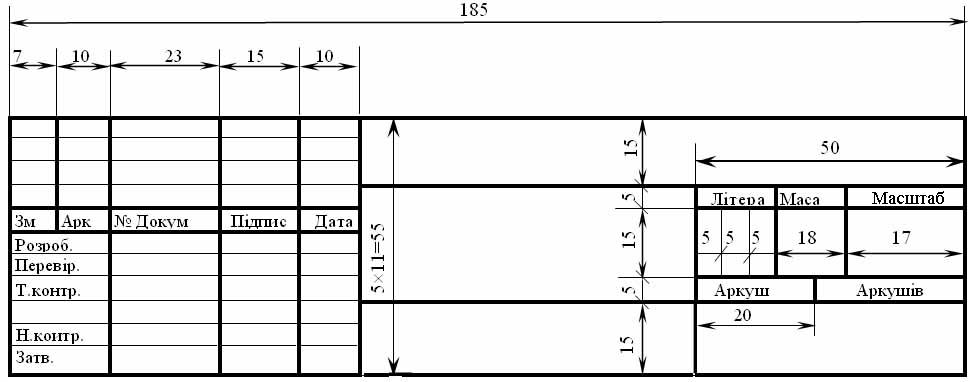 Рис. 1. Основний напис за ГОСТ 2.104-68 (Форма 1)Створити каталог для нової бібліотеки. Підключити нову бібліотеку до програми, вказавши шлях до каталогу. Скопіювати в нову бібліотеку необхідні сторінки з бібліотек Standard та User. Обрати новостворену бібліотеку активною. Створити нову сторінку в бібліотеці для власних елементів.За допомогою графічного редактора sPlan виконати креслення елементів, заданих за варіантом, додати ці елементи в бібліотеку.За допомогою графічного редактора sPlan виконати креслення електричної принципової схеми довільного змісту, що має містити по 3 екземпляри елементів з кожного, створеного за варіантом (табл. 2.1). Схема також має містити ще 8 довільних елементів з бібліотек програми та 20 з’єднань між елементами. В схемі навести текстові технічні вимоги довільного змісту (на власний розсуд студента – вимоги щодо виконання мікросхем, встановлення охолодження, вимог до розпаювання, умов експлуатації тощо), та створити таблицю під’єднання кіл живлення для нових розроблених елементів.Командою Инструменты.Список Элементов створити перелік елементів розробленої схеми, який також навести у звіті.Оформити звіт з лабораторної роботи.Зміст звітузвіті навести креслення розробленої принципової електричної схеми на форматі А4, оформленому згідно ГОСТ 2.104-68, перелік елементів, детально (покроково) описати порядок побудови креслення та створення елементів бібліотек (порядку 1-2 сторінок). Також навести висновки по роботі.Таблиця 2.1Елементи для додавання в бібліотеку за варіантами завдань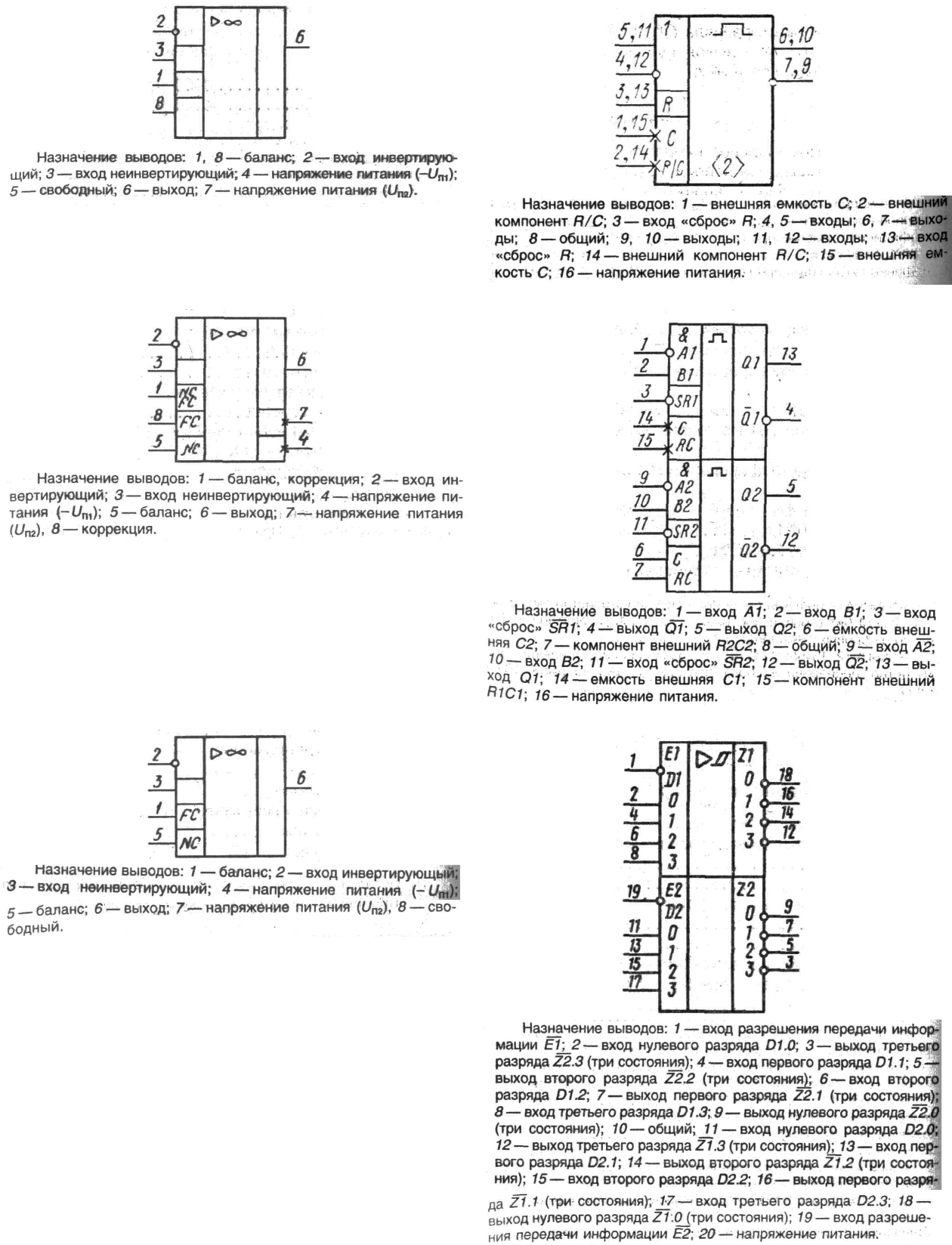 4.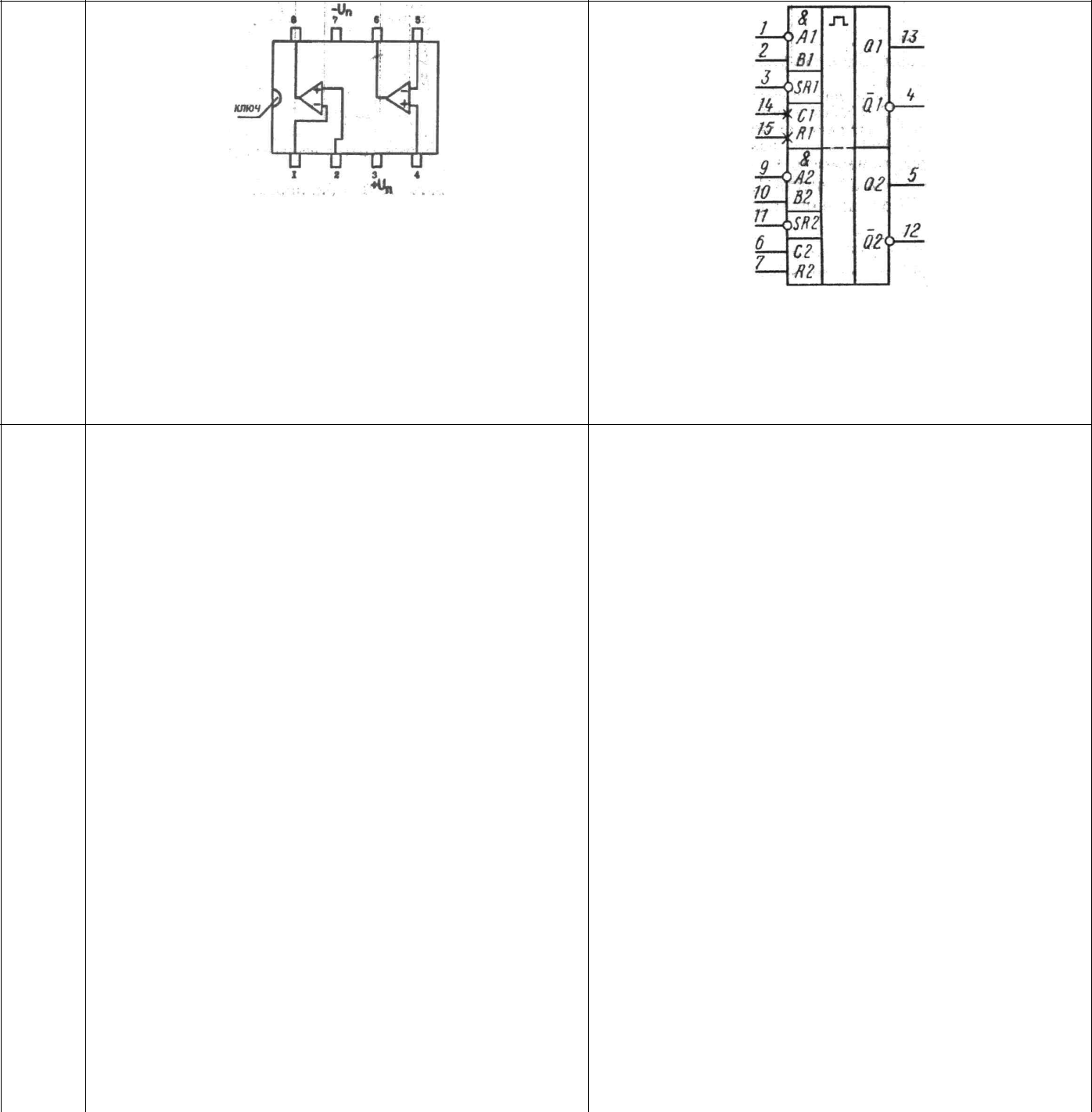 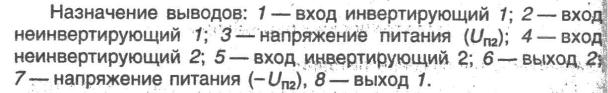 К544УД4А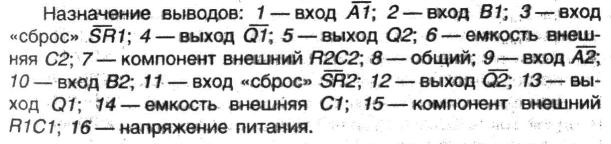 К555АГ4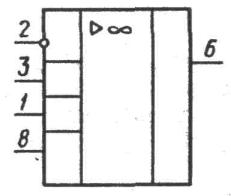 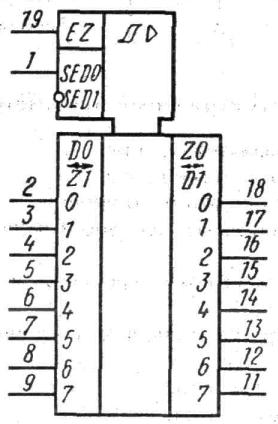 5.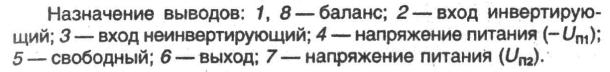 К544УД5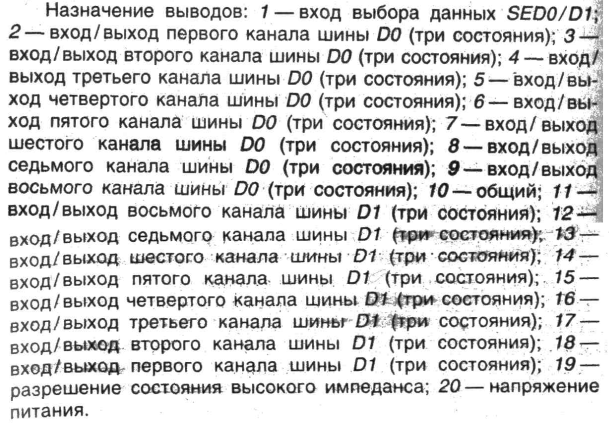 К555АП66.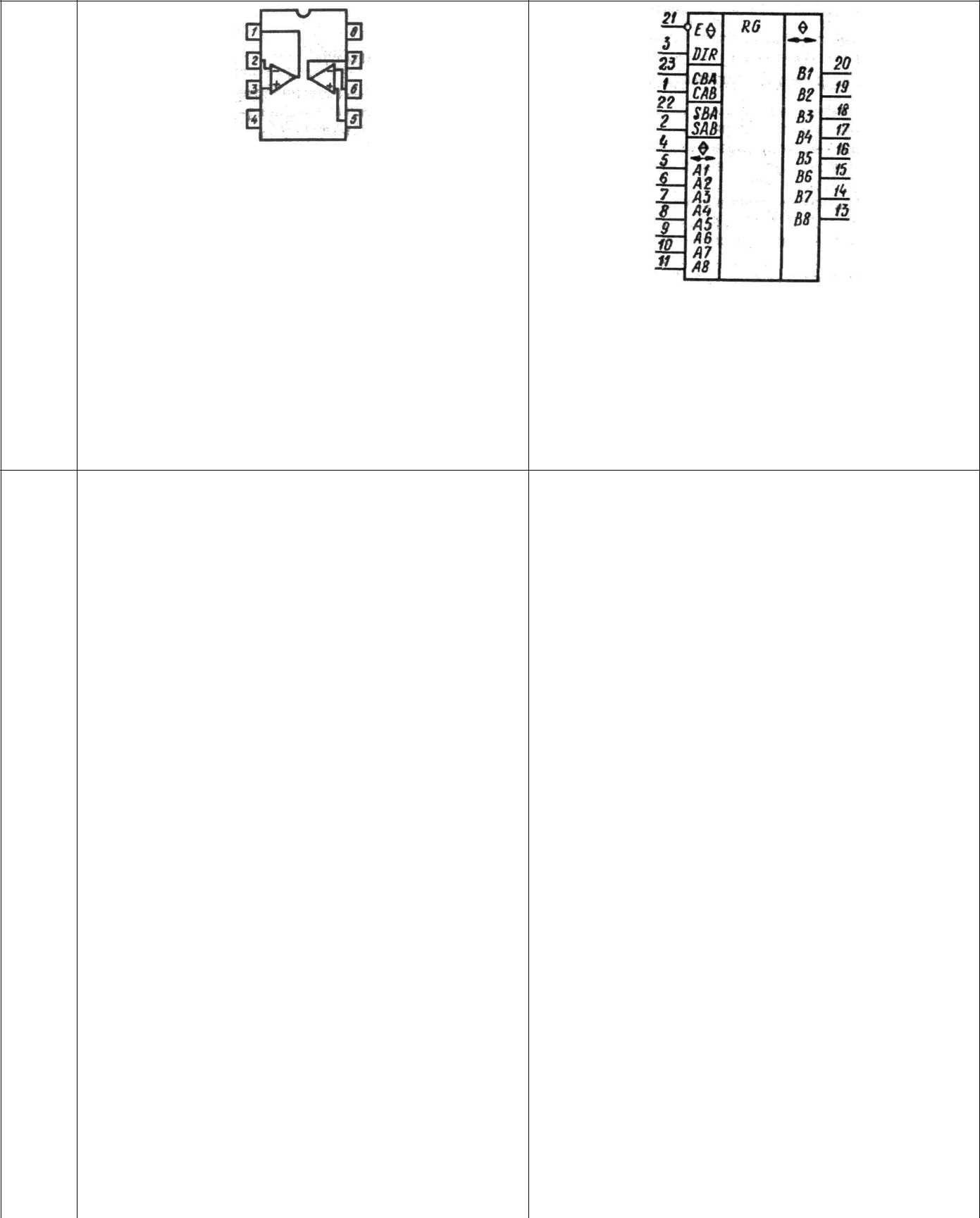 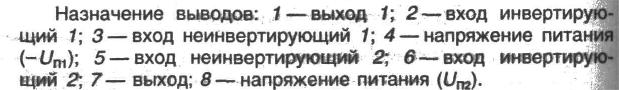 К544УД6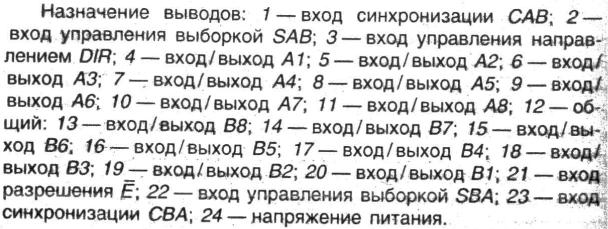 К555АП10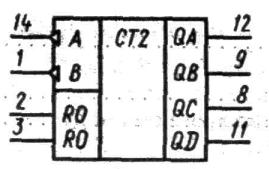 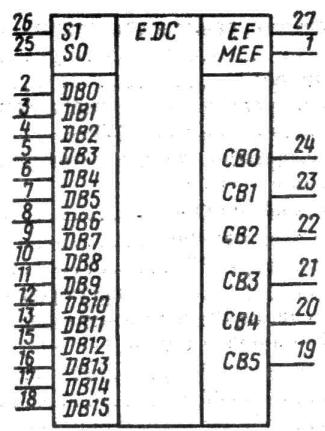 7.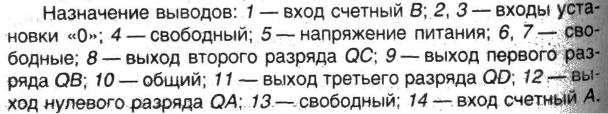 К555ИЕ5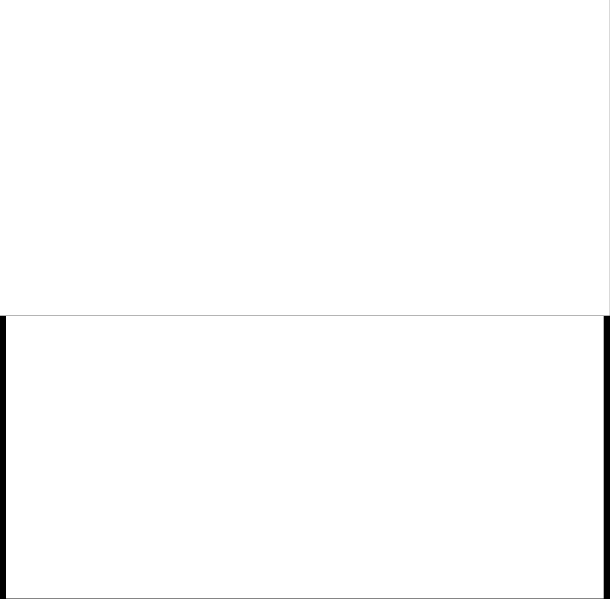 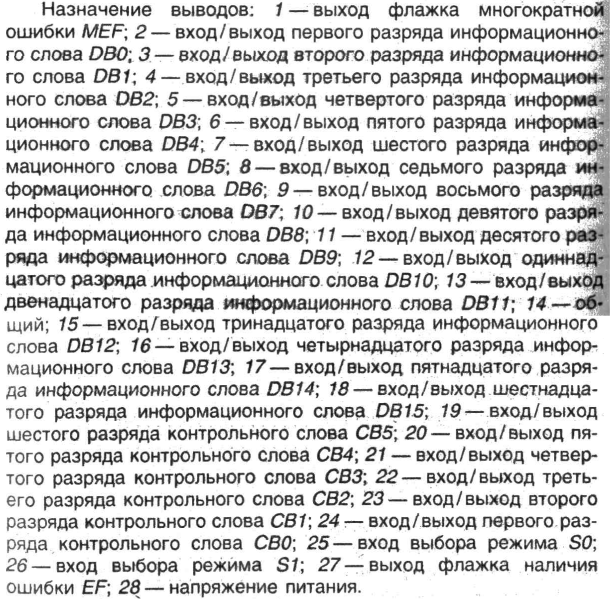 К555ВЖ18.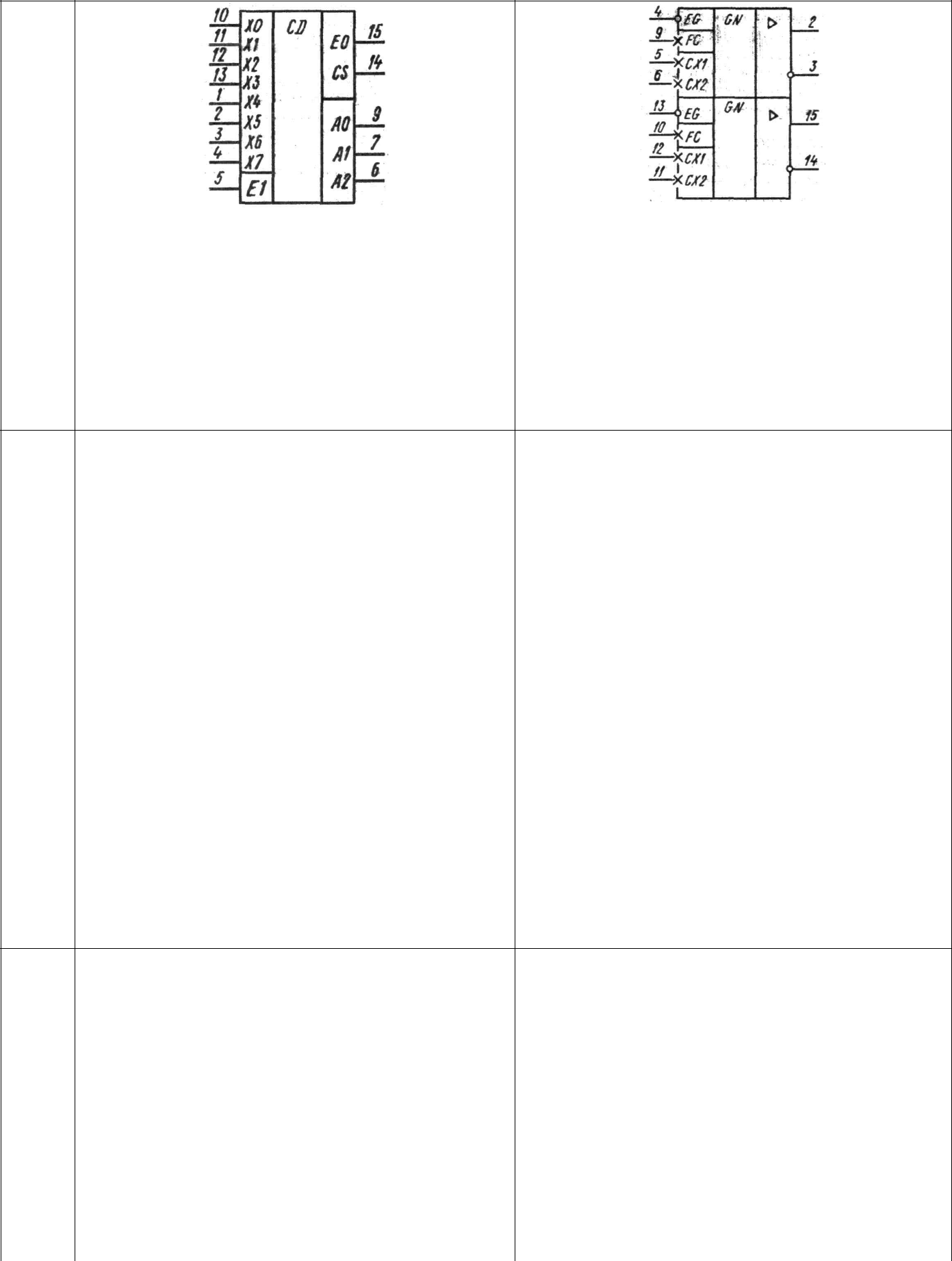 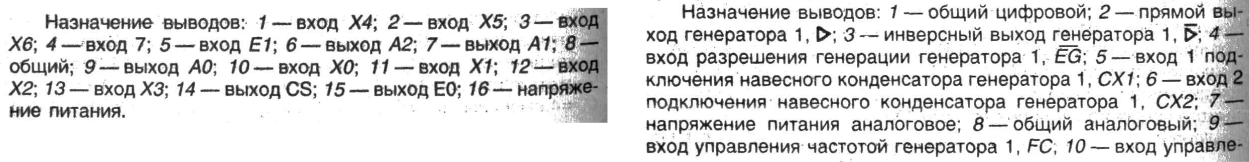 К555ИВ1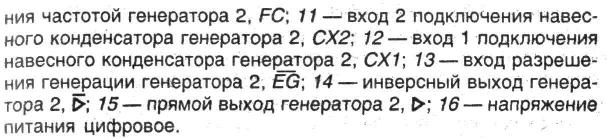 К555ГГ2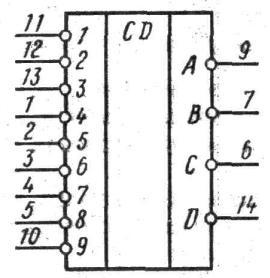 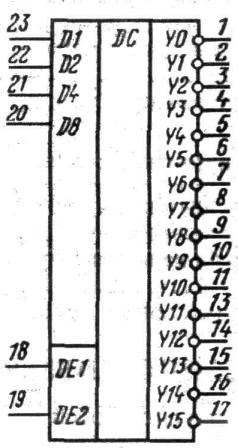 9.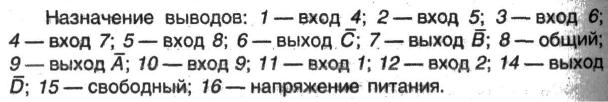 К555ИВ3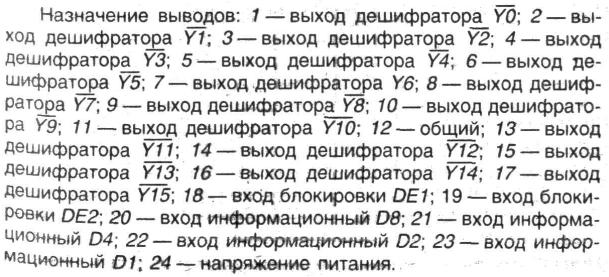 К555ИД3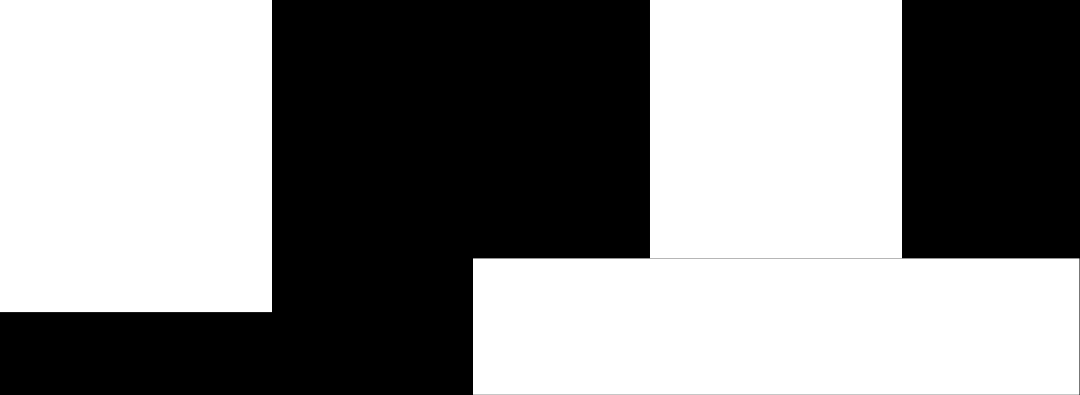 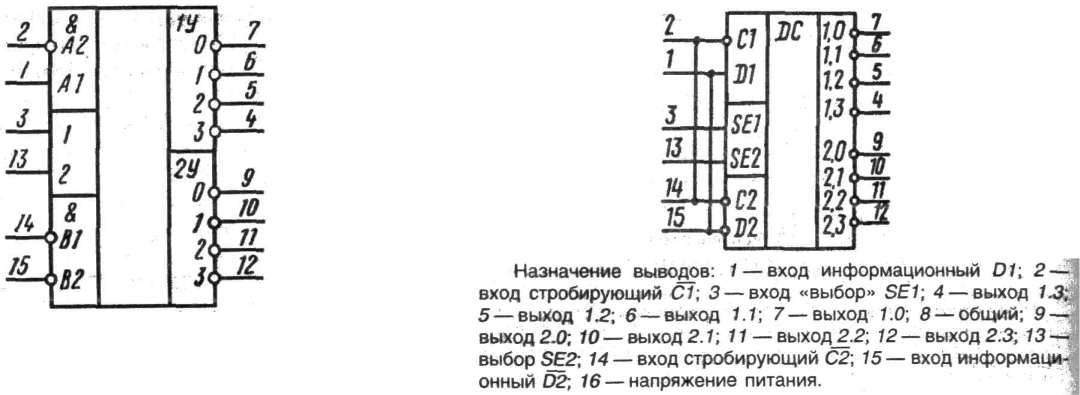 10.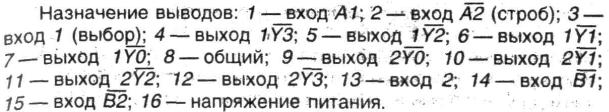 К555ИД5К555ИД411.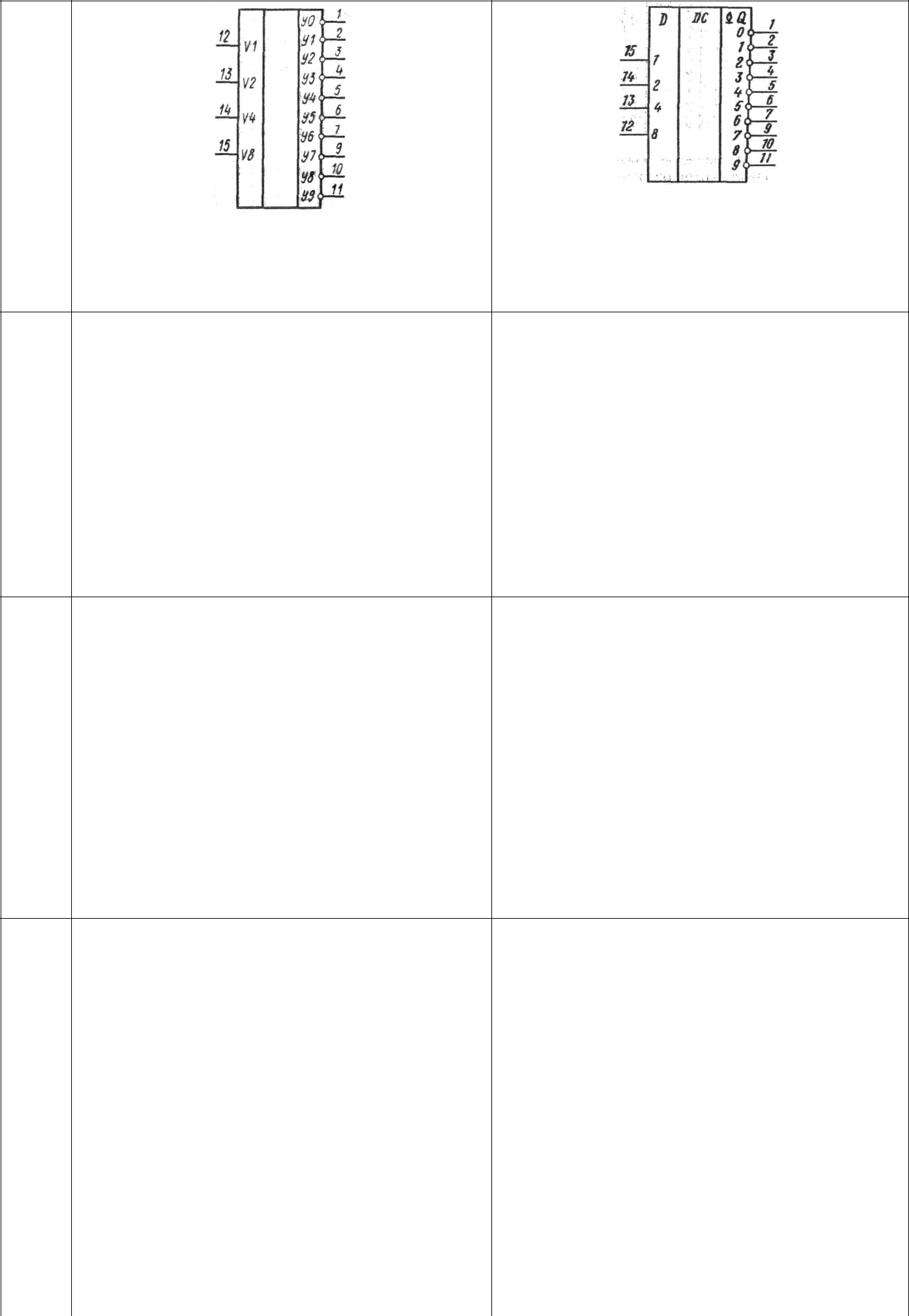 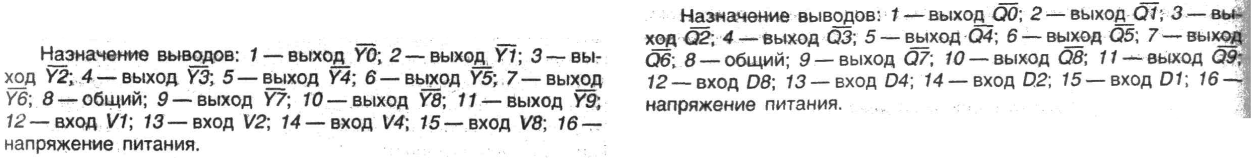 К555ИД10К555ИД6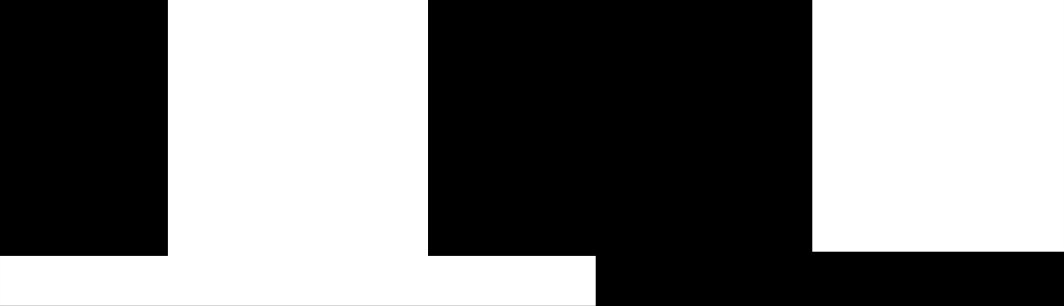 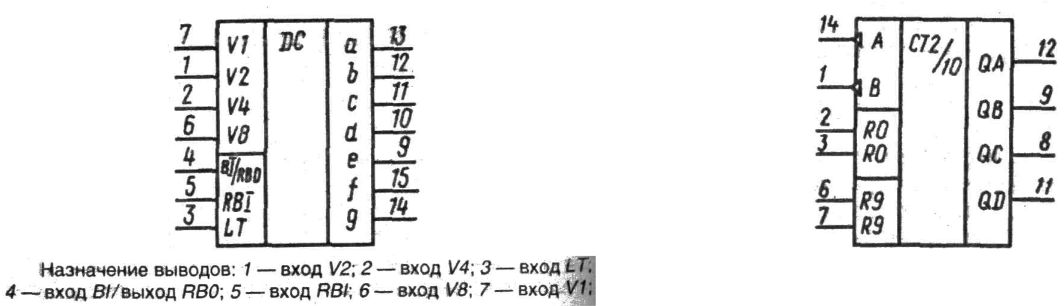 12.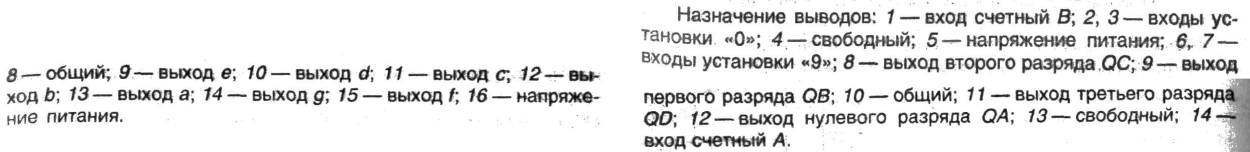 К555ИД18К555ИЕ2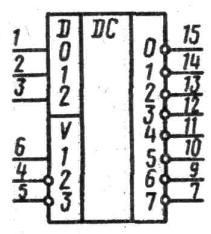 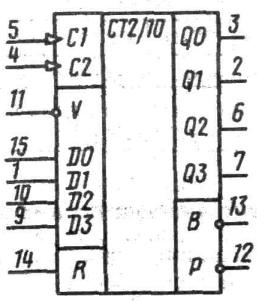 13.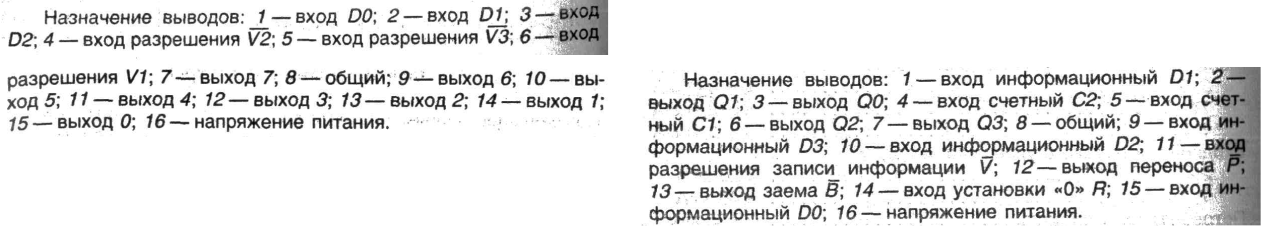 К555ИД7К555ИЕ6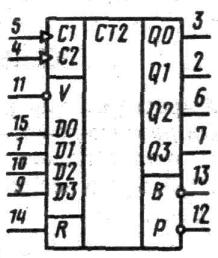 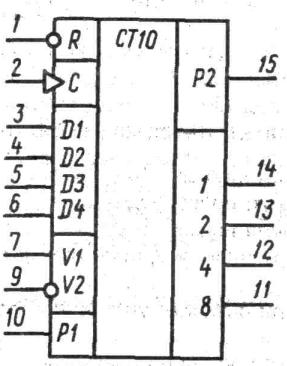 14.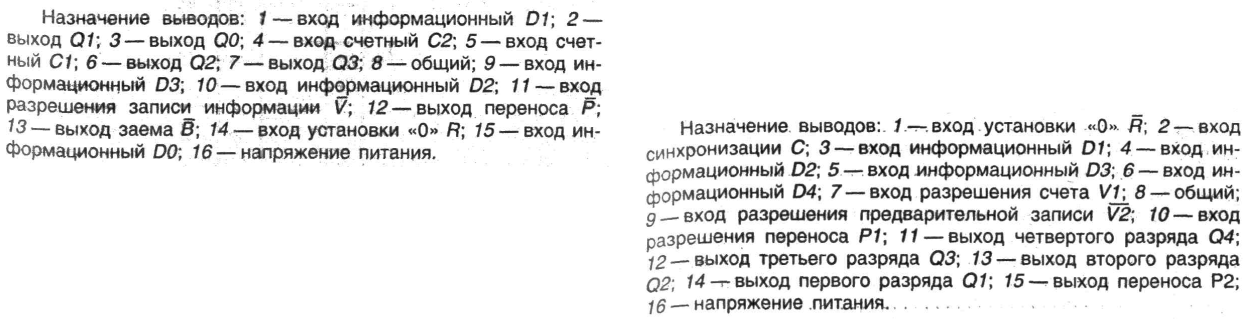 К555ИЕ7К555ИЕ915.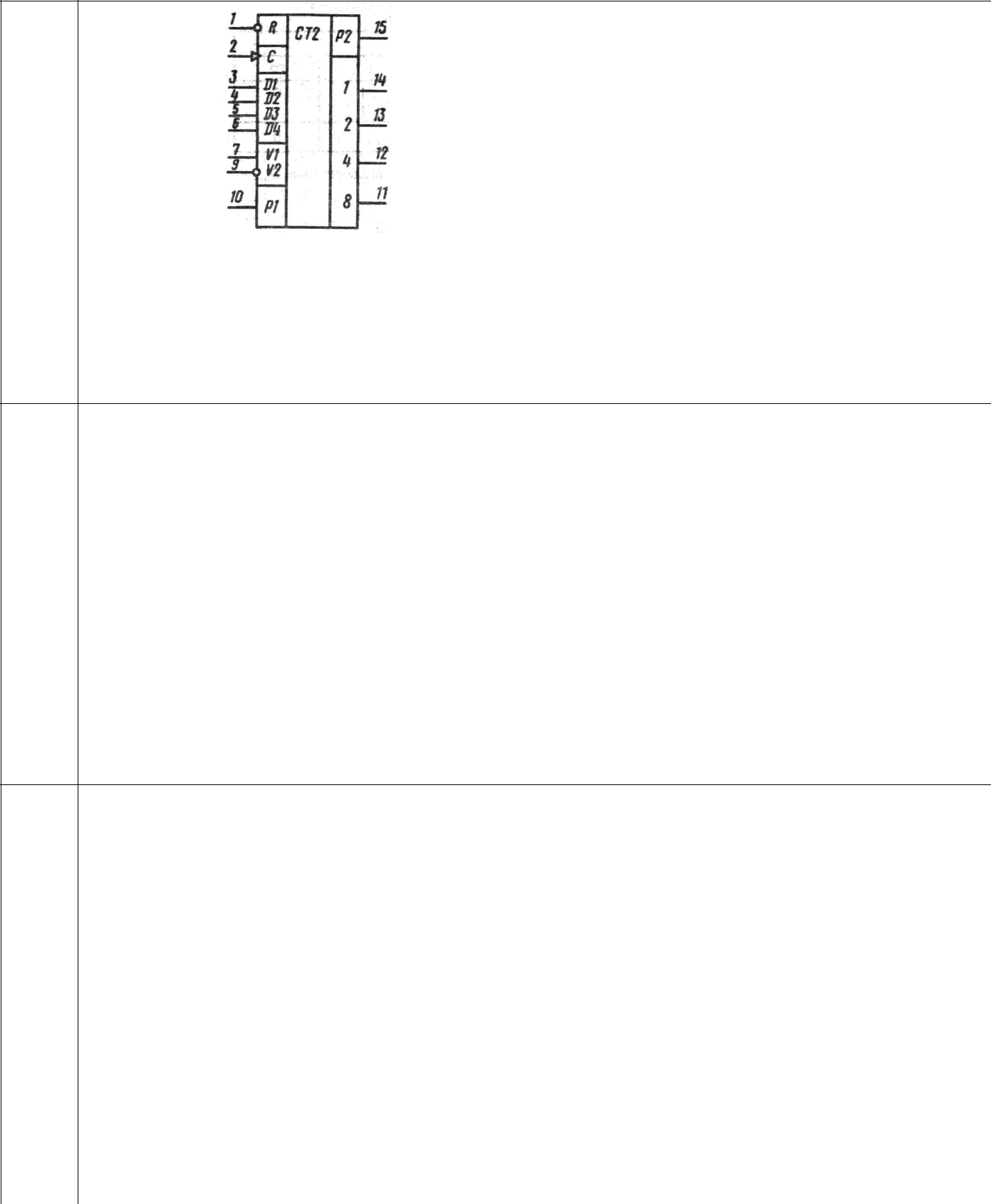 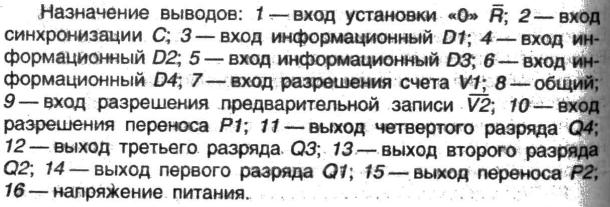 К555ИЕ10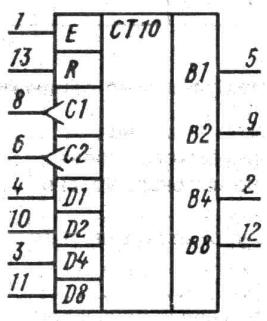 16.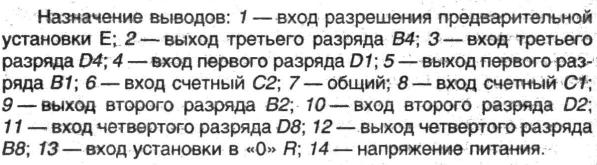 К555ИЕ14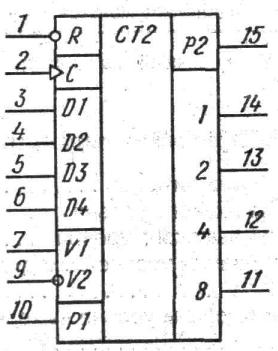 17.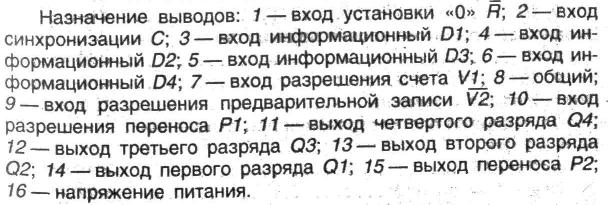 К555ИЕ18К555ИЕ13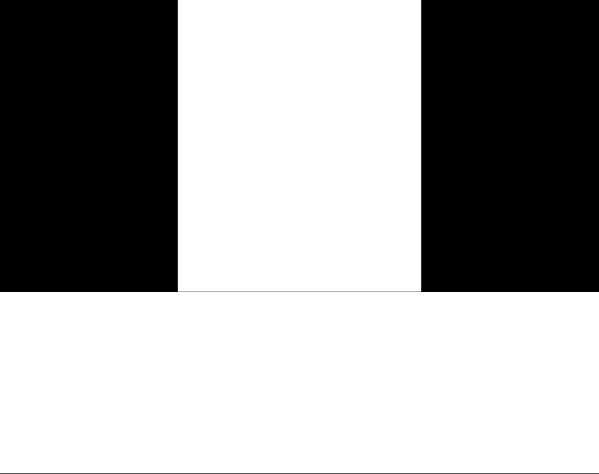 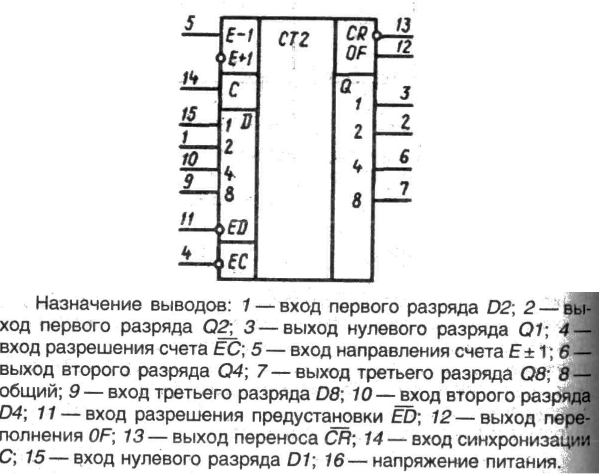 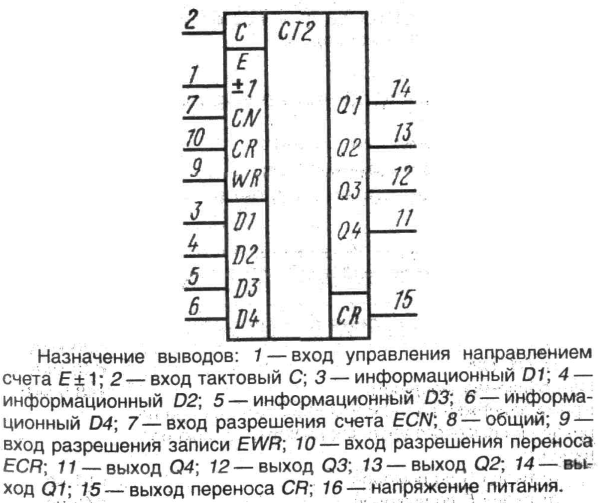 К555ИЕ17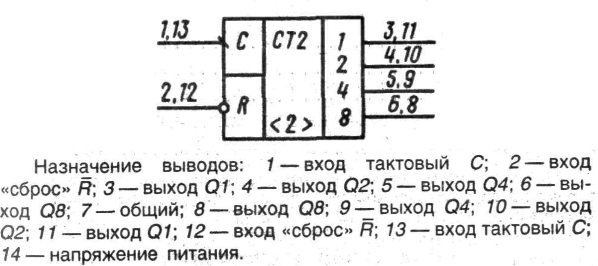 К555ИЕ1918.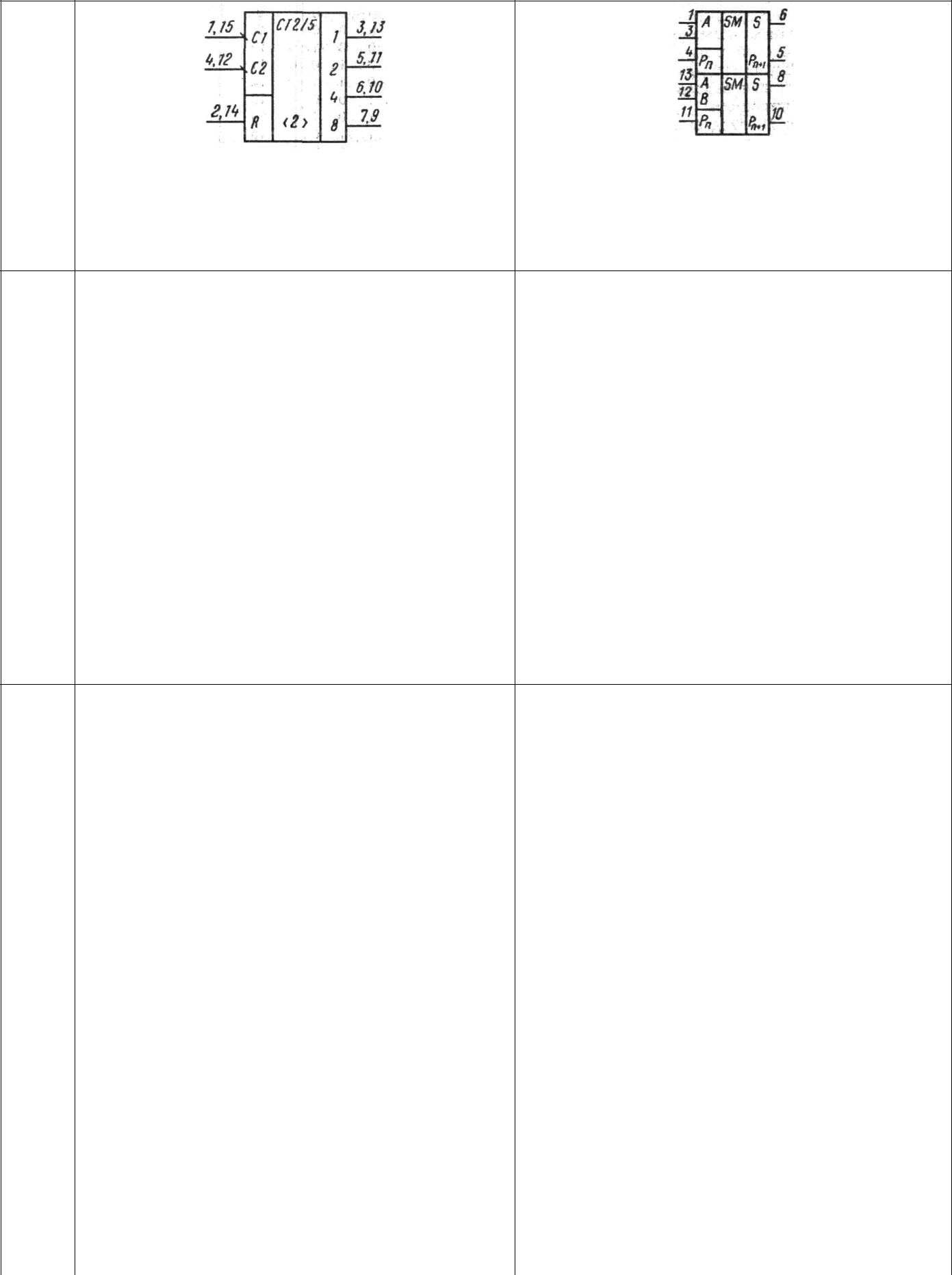 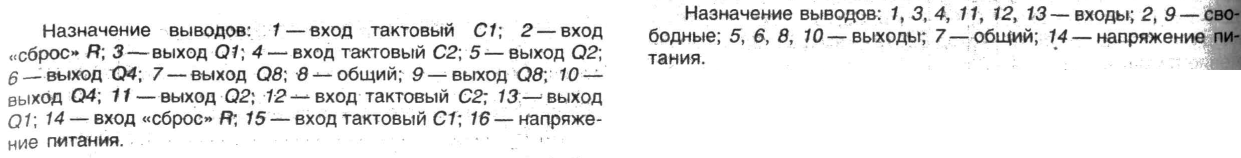 К555ИМ5К555ИЕ20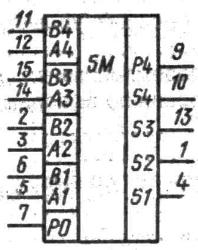 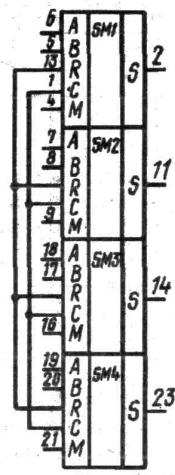 19.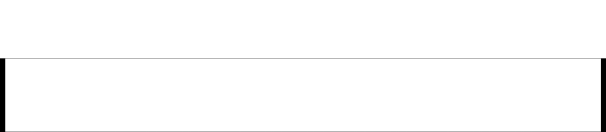 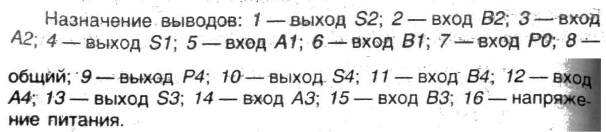 К555ИМ6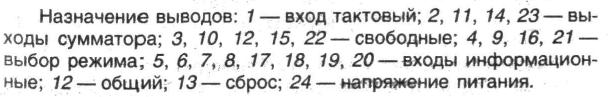 К555ИМ7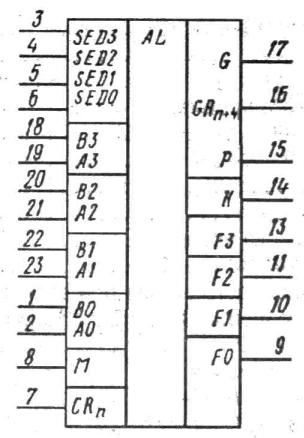 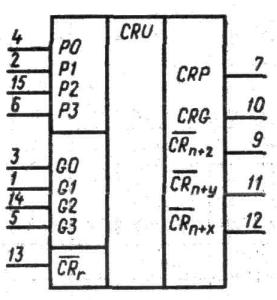 20.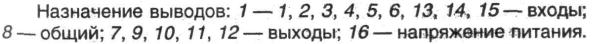 К555ИП4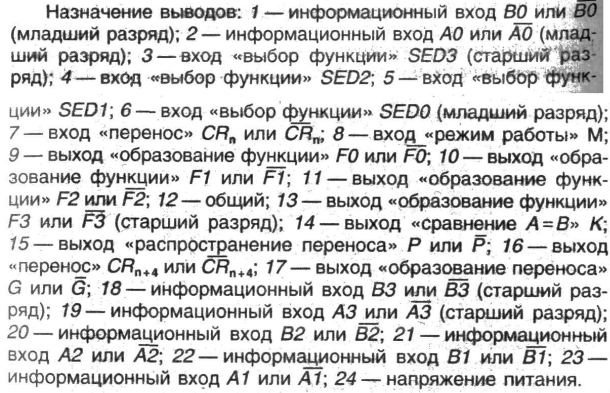 К555ИП321.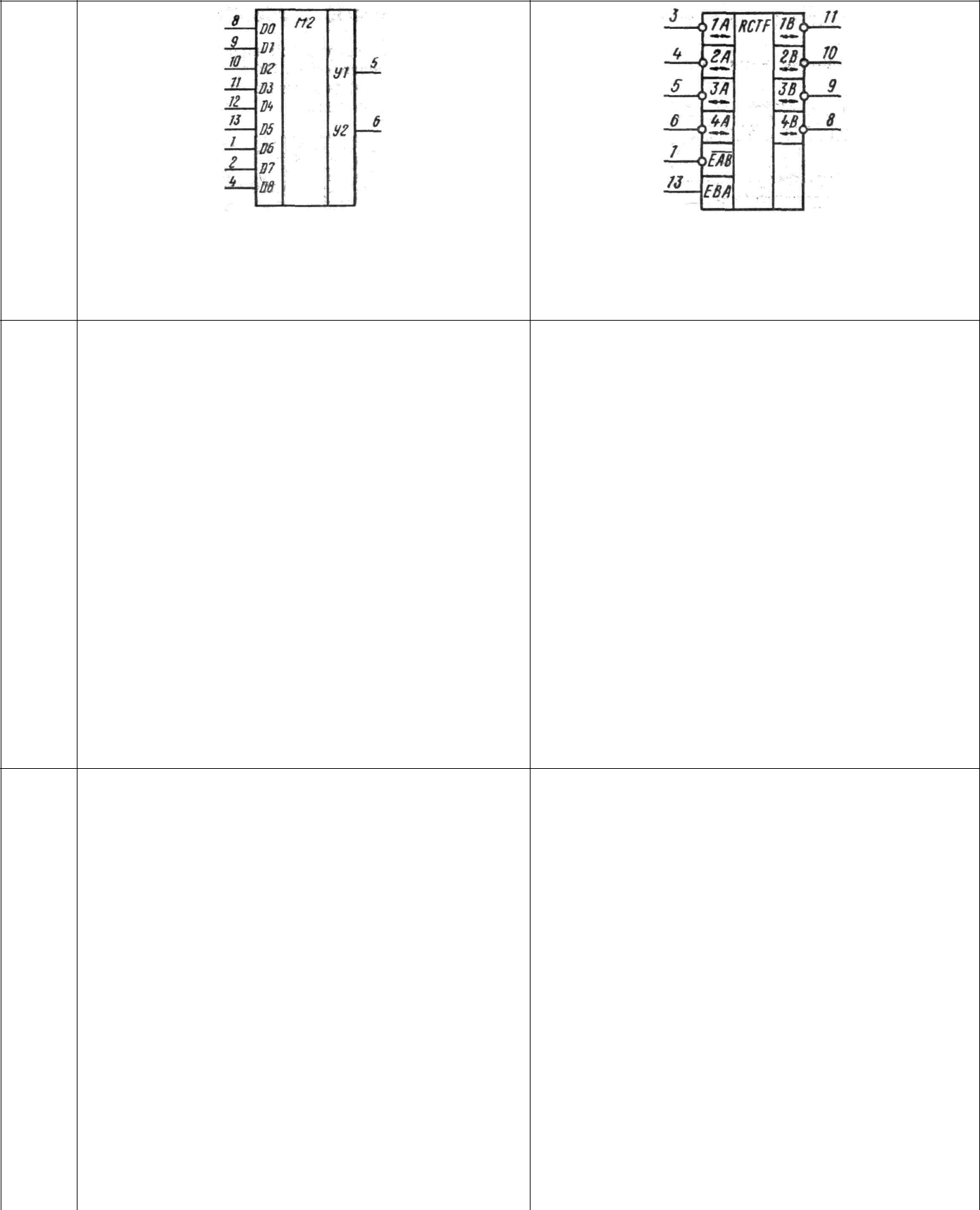 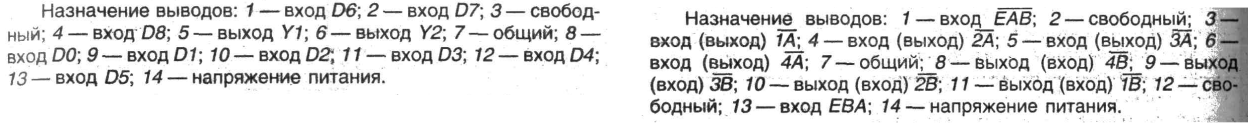 К555ИП5К555ИП6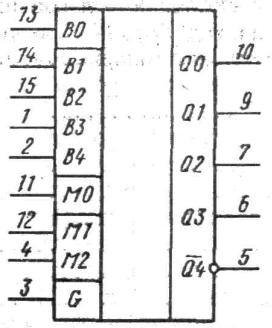 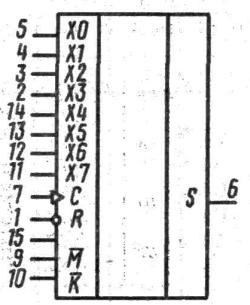 22.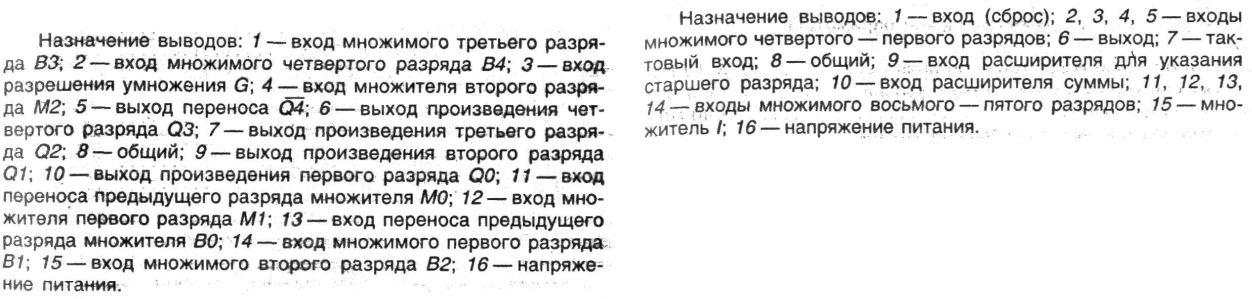 К555ИП9К555ИП8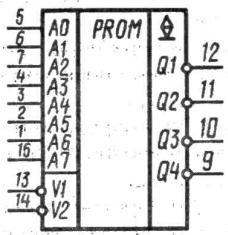 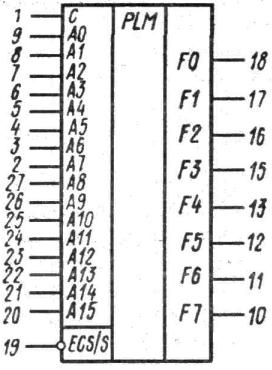 23.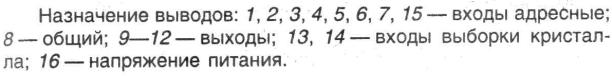 К556РТ11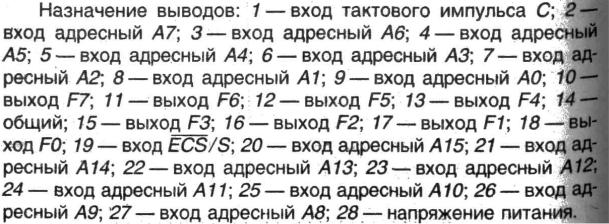 К556РТ324.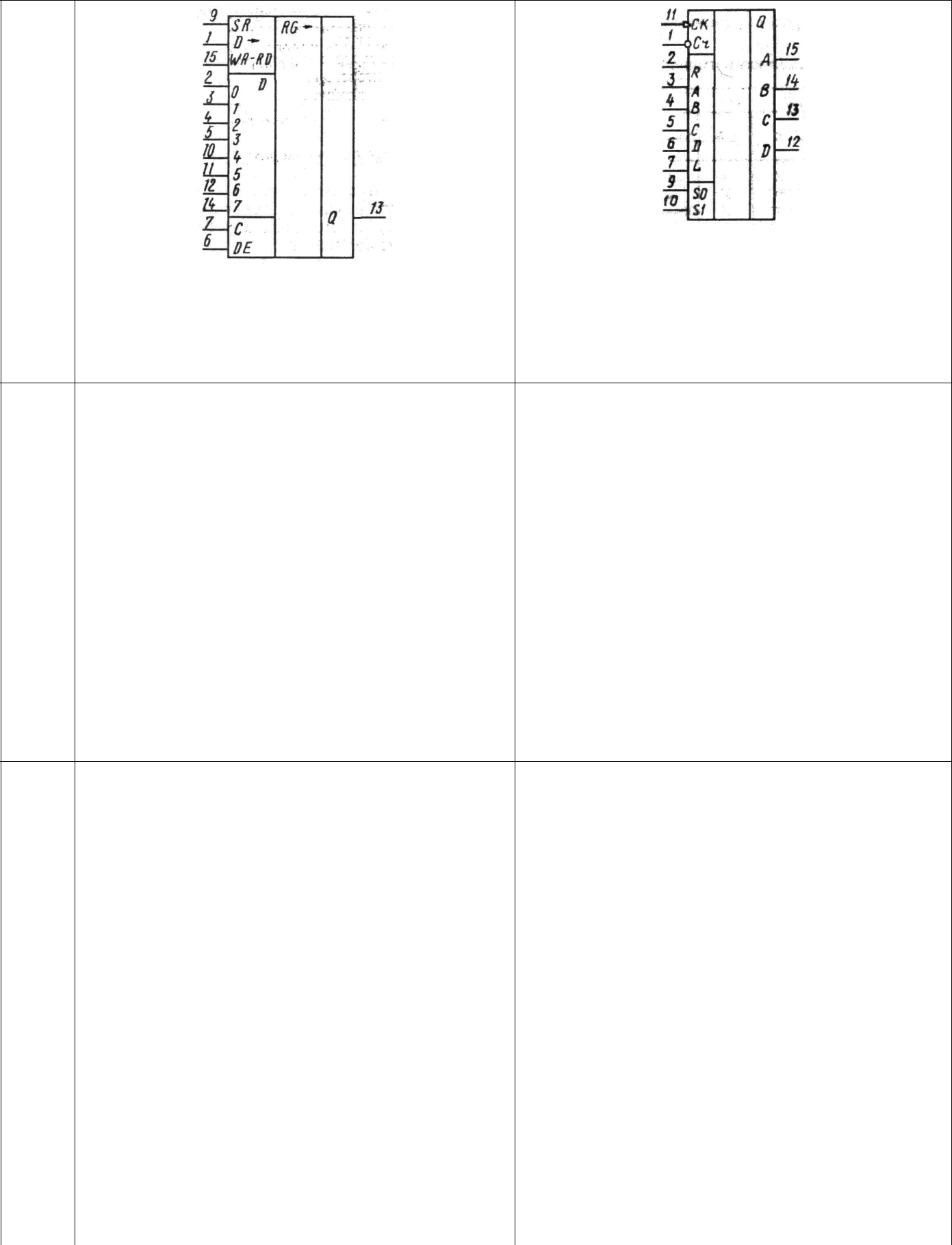 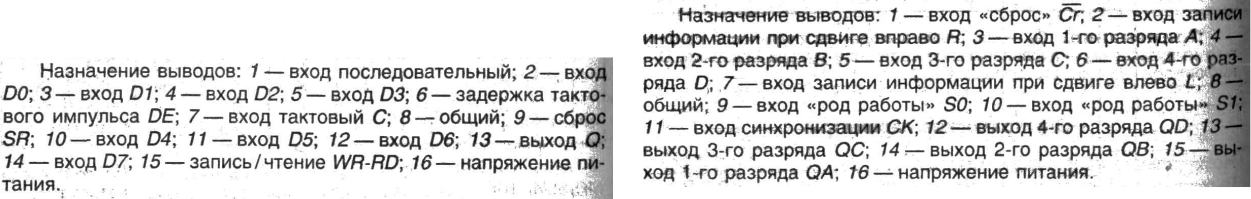 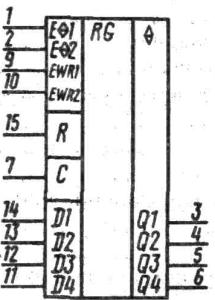 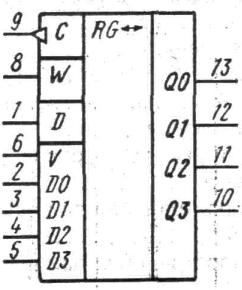 25.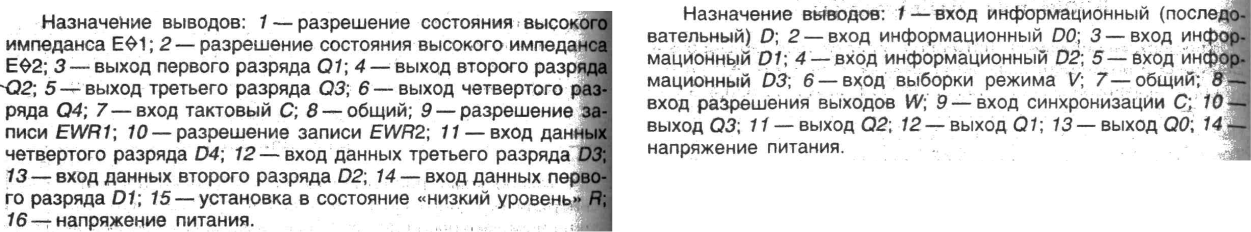 К555ИР16К555ИР15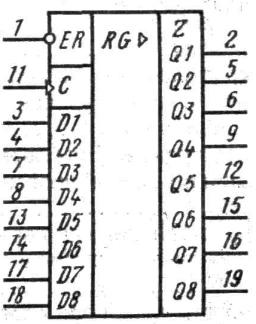 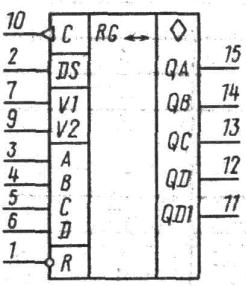 26.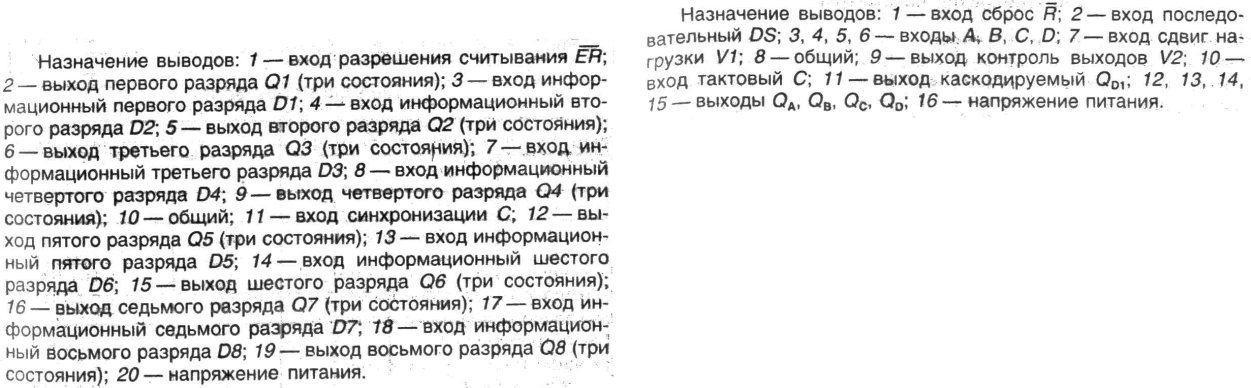 К555ИР25К555ИР2227.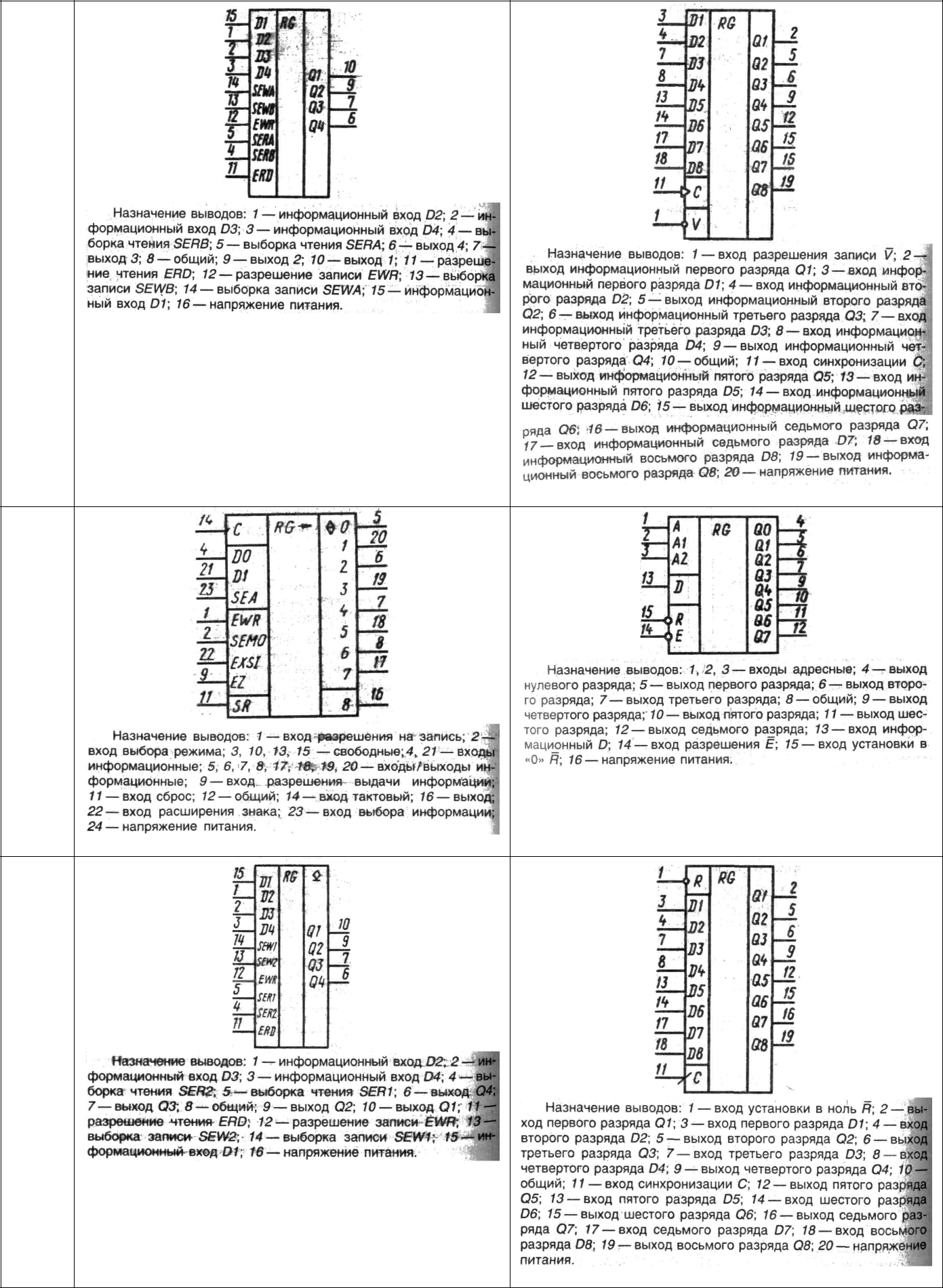 К555ИР26К555ИР2728.К555ИР30К555ИР2829.К555ИР32К555ИР35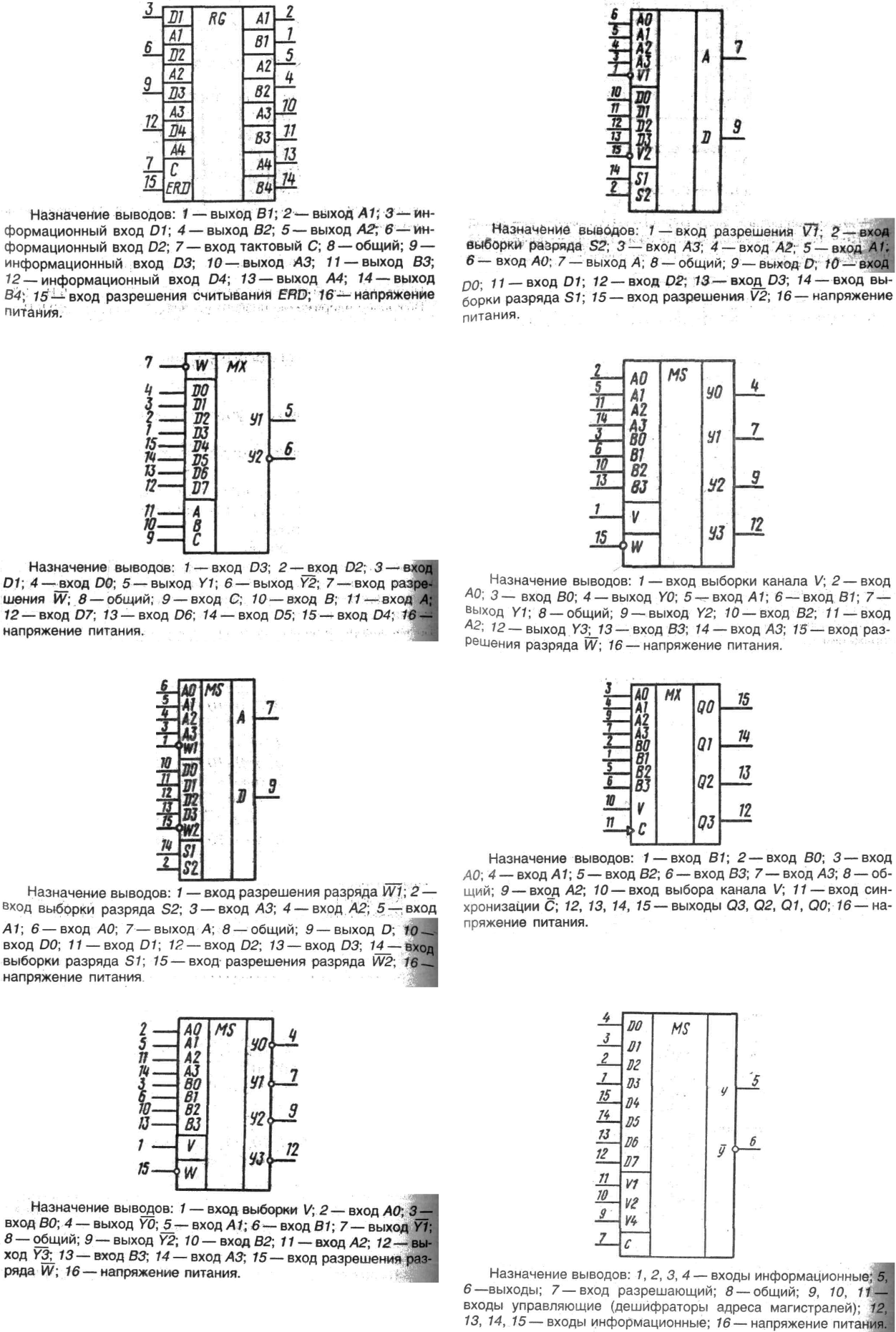 34.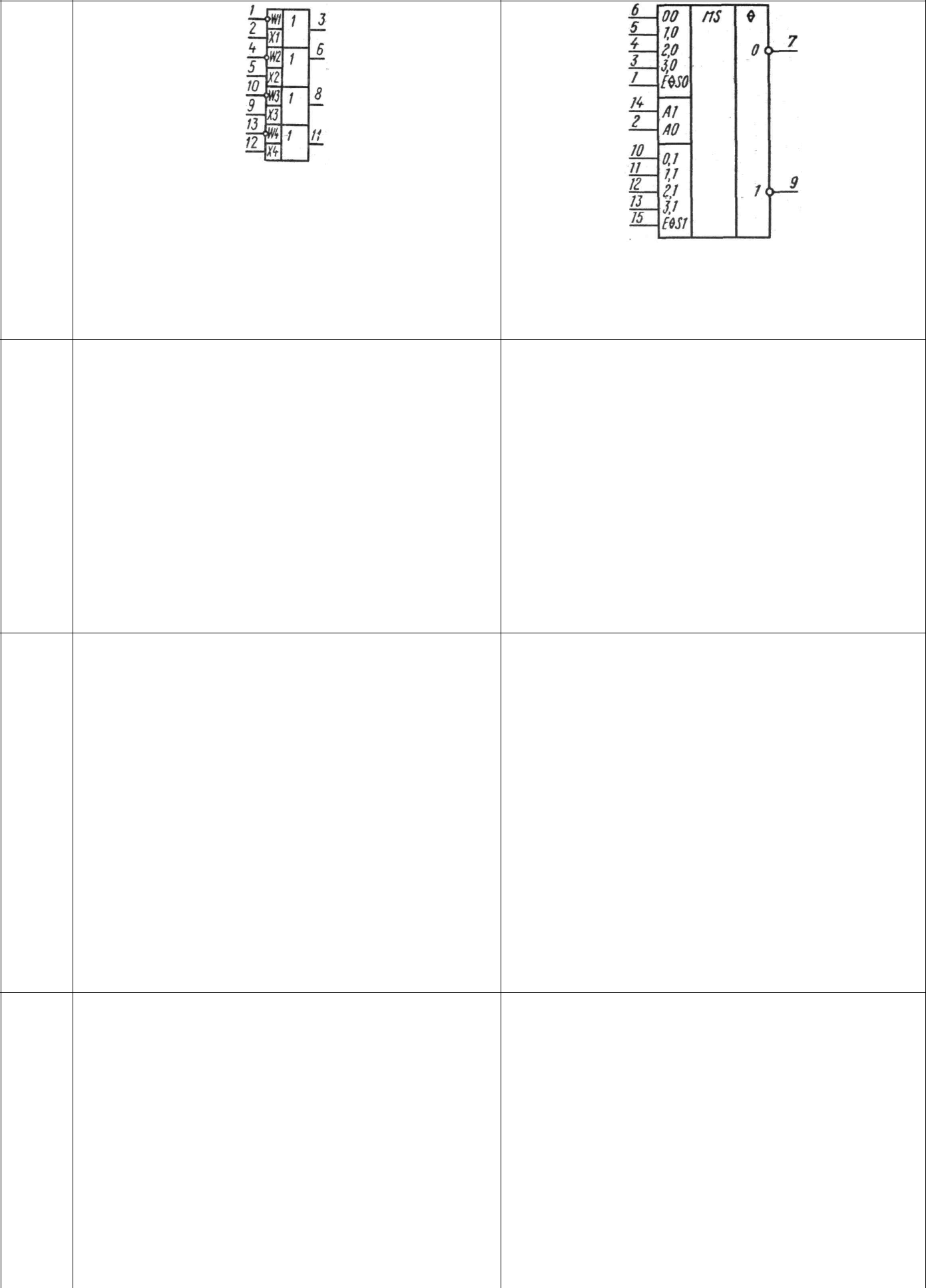 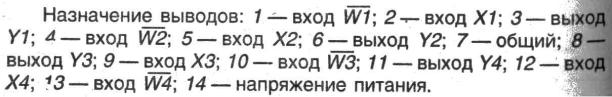 К555ЛП8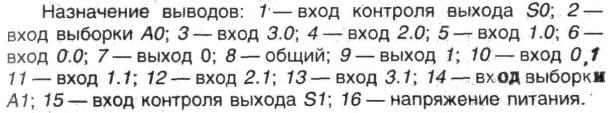 К555КП17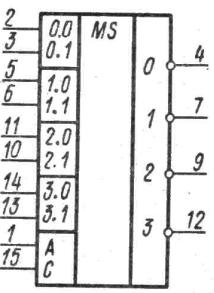 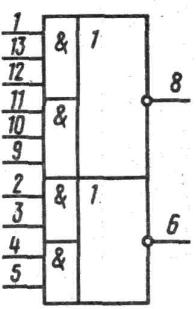 35.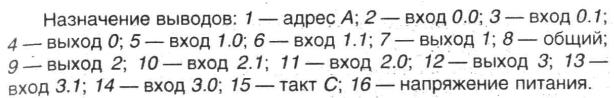 К555КП18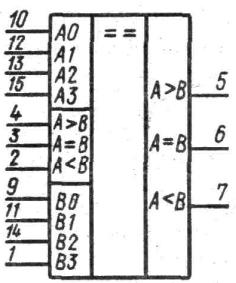 36.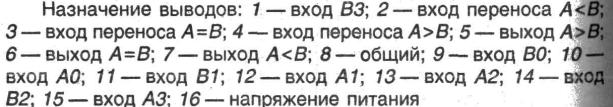 К555СП1К555ЛР11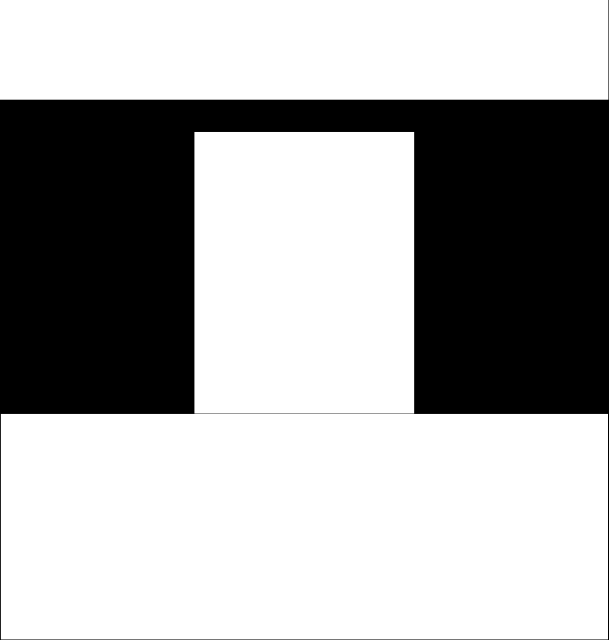 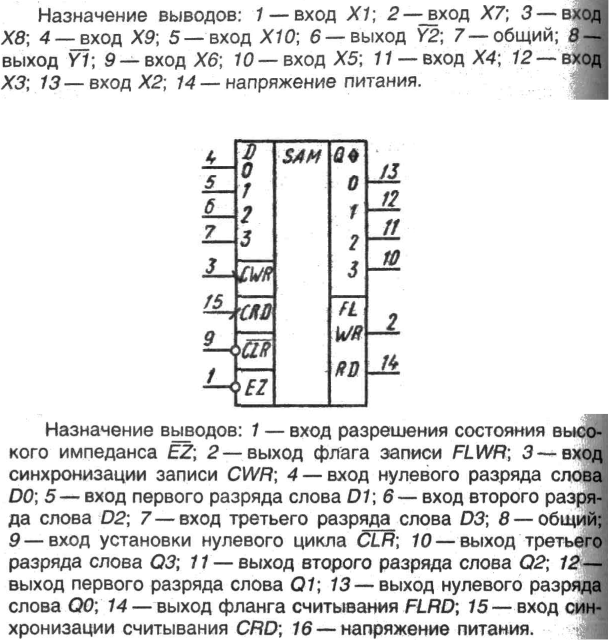 К555РУ12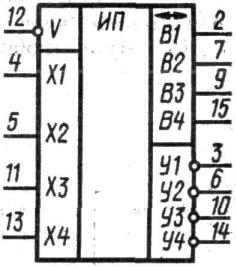 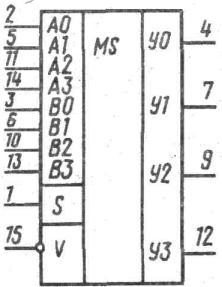 37.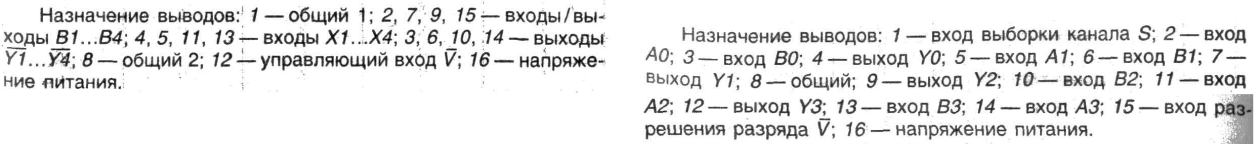 К559ИП6К555КП1638.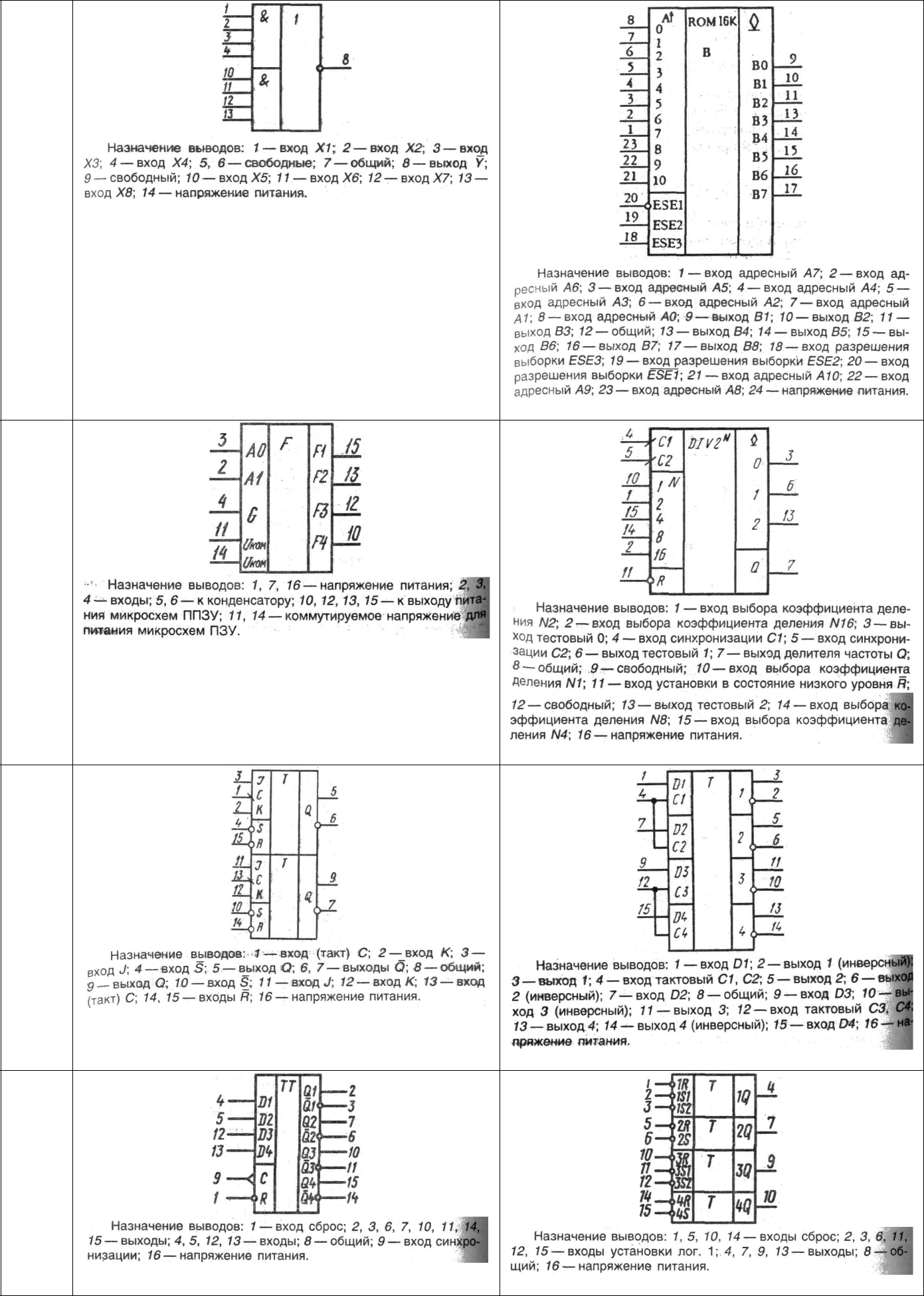 К555ЛР4К555ПЕ439.К556АП1К555ПЦ140.К555ТВ9К555ТМ1041.К555ТМ8К555ТР242.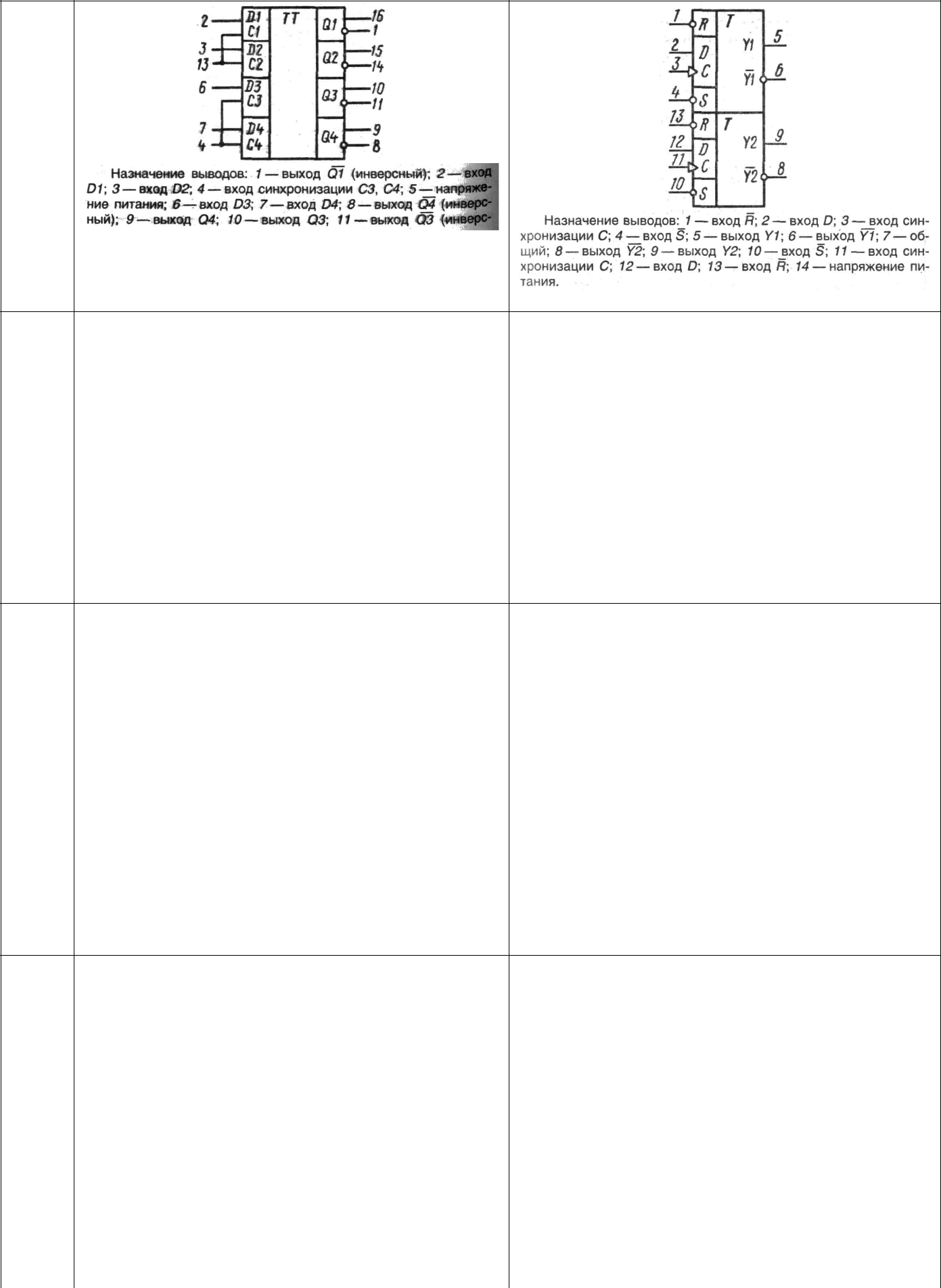 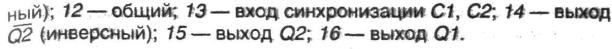 К555ТМ7К555ТМ2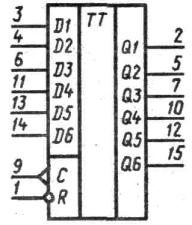 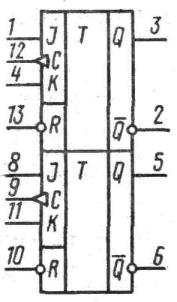 43.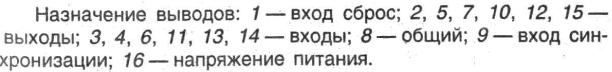 К555ТМ9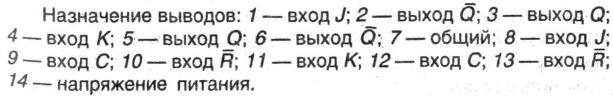 К555ТВ6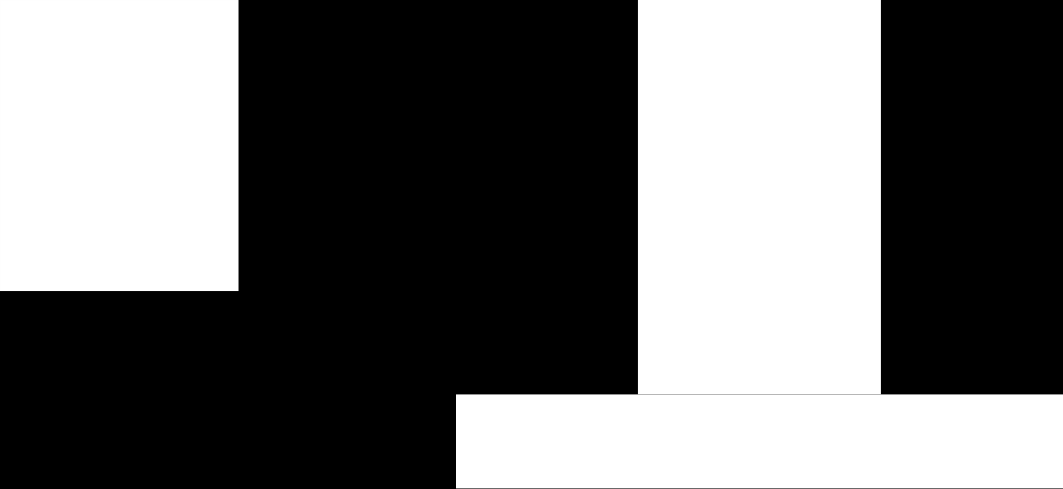 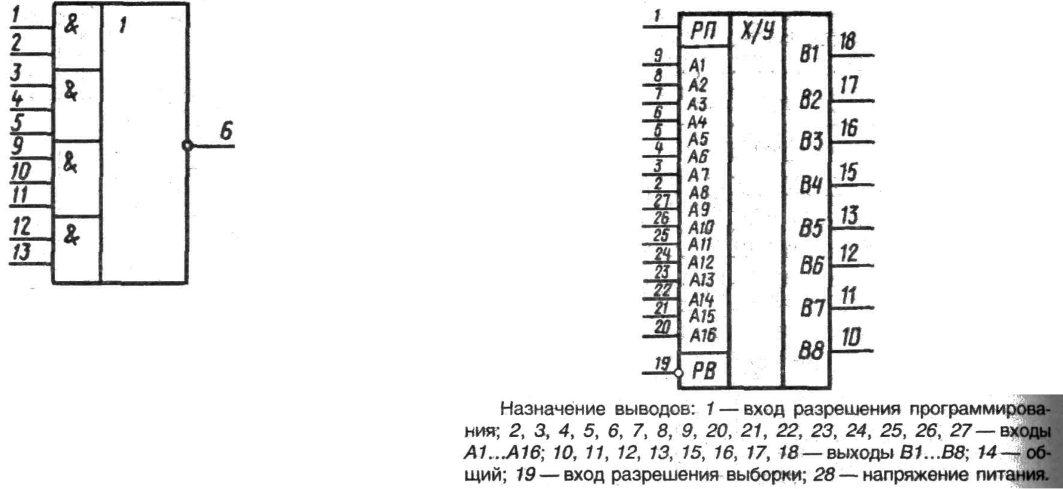 44.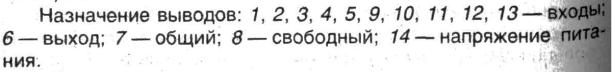 К555ЛР13К556РТ1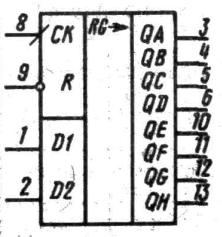 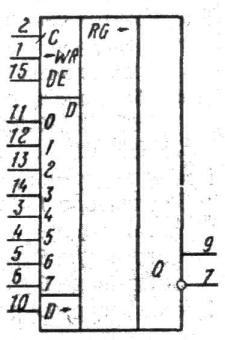 45.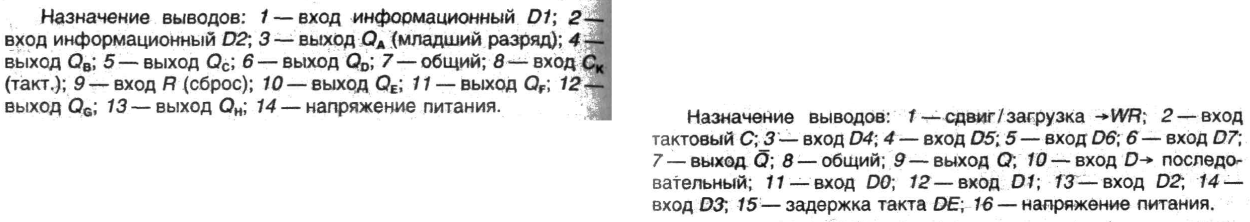 К555ИР8К555ИР9Лабораторна робота № 3” Знайомство з базовими можливостями системи КОМПАС-3D”Мета роботи –	ознайомитись з основними прийомами роботи в програмному пакеті підготовки конструкторської документації КОМПАС-3D, навчитись виконувати креслення простих деталей на площині.Порядок виконанняОзнайомитись з демонстраційним матеріалом по роботі в середовищі КОМПАС–3D. Описати порядок вирішення задач, представлених в демонстраційних відеоматеріалах.За допомогою графічного редактора виконати креслення на площині (двомірні) заданої деталі згідно варіанту (табл. 3.1).Оформити звіт з лабораторної роботи.Зміст звітузвіті навести теоретичні відомості по роботі з програмою (порядку 1-2 сторінок), детальний опис порядку вирішення задач, представлених в демонстраційних відеоматеріалах по КОМПАС-3D (порядку 1-2 сторінок), креслення заданої деталі та порядок його виконання (детально описати порядок побудови креслення). Також навести висновки по роботі.Таблиця 3.1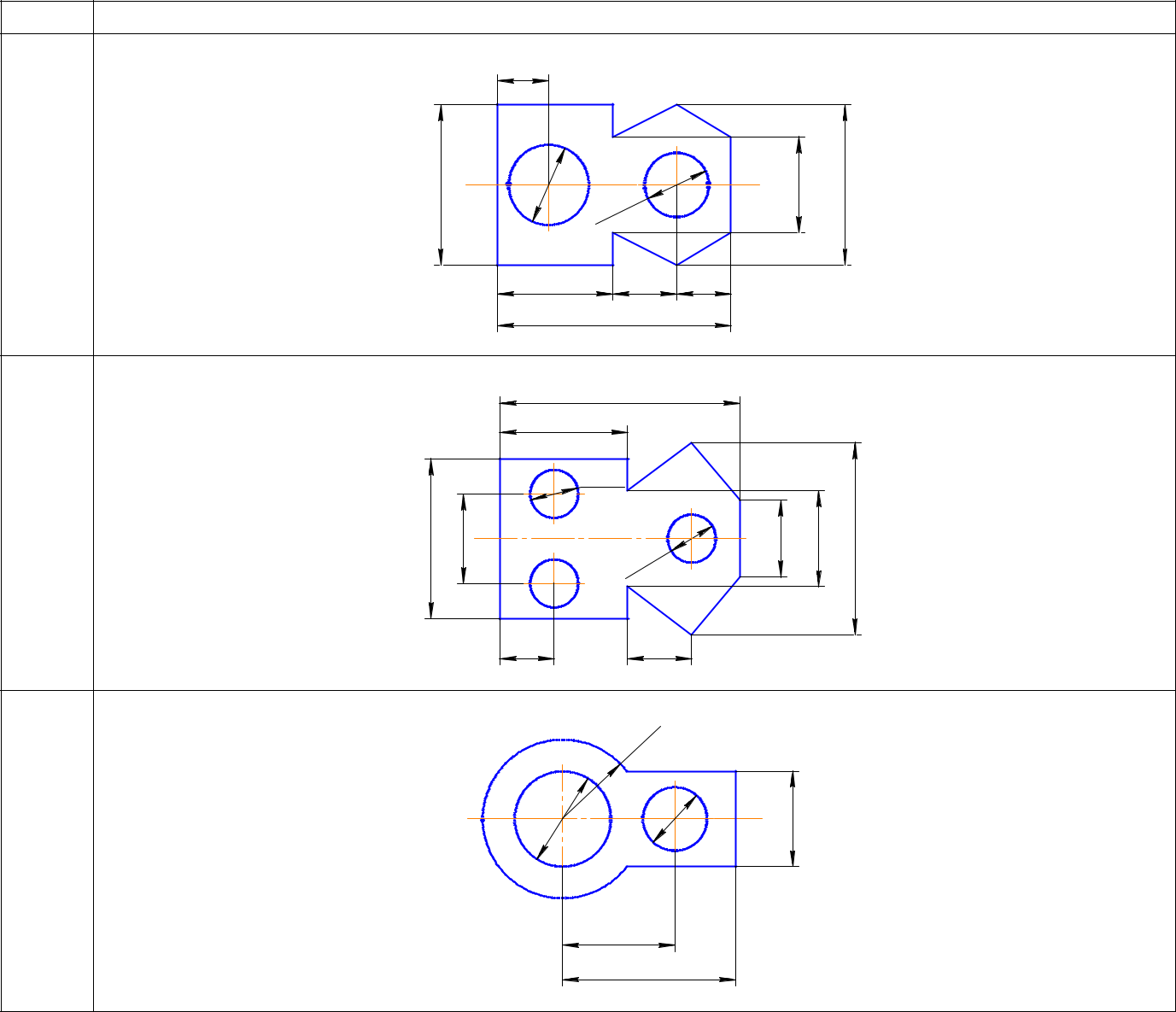 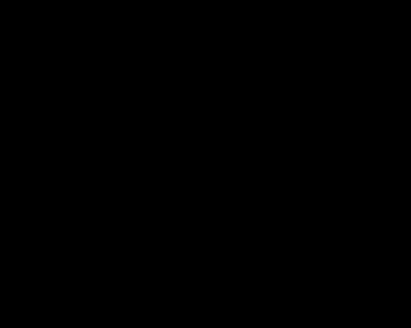 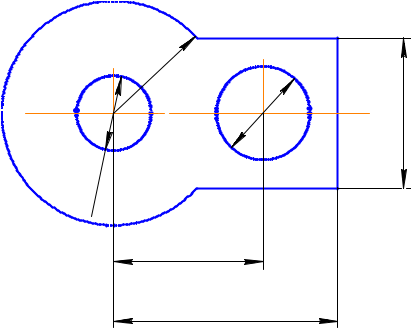 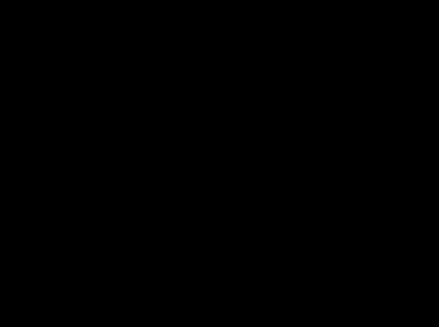 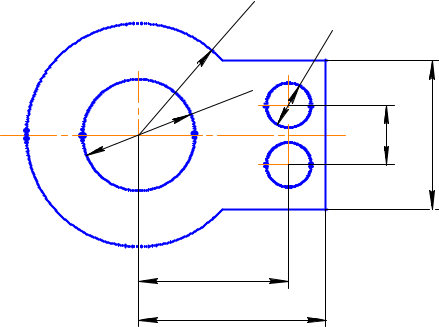 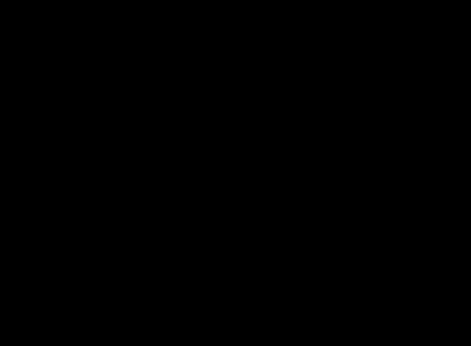 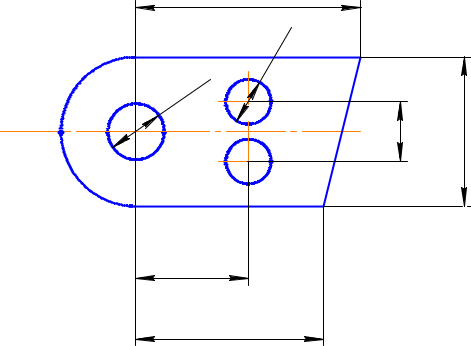 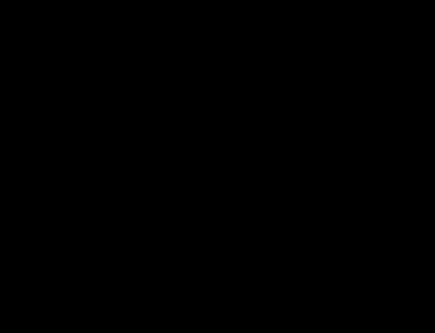 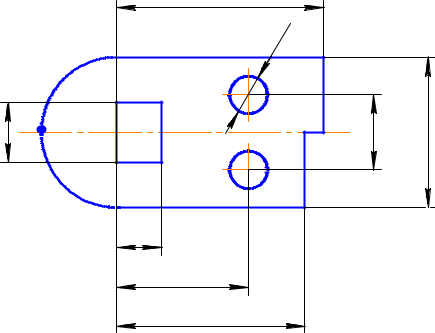 8.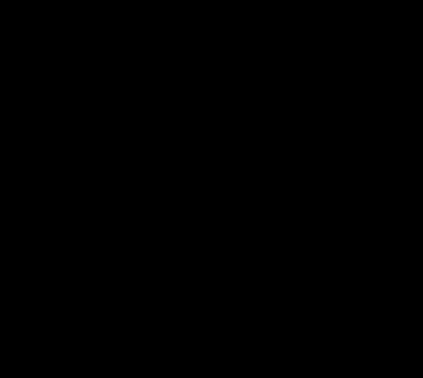 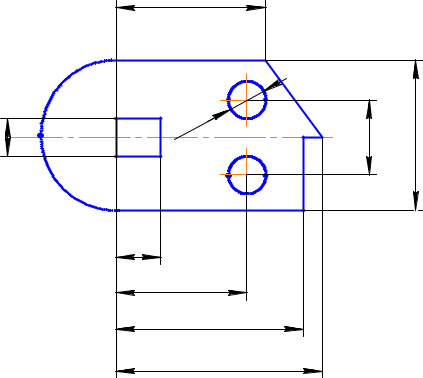 9.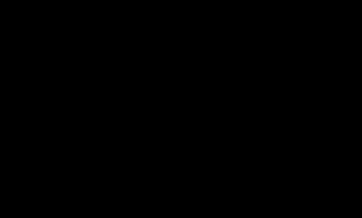 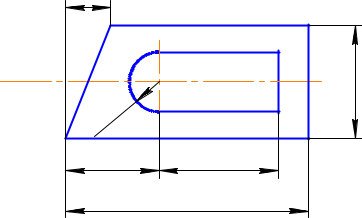 10.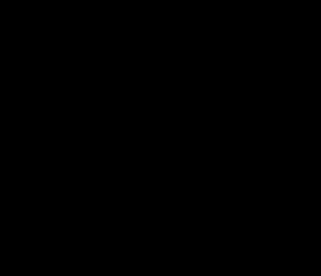 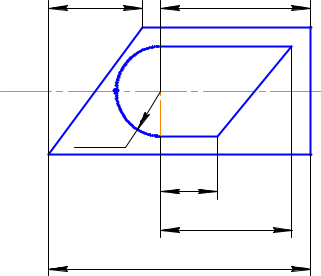 11.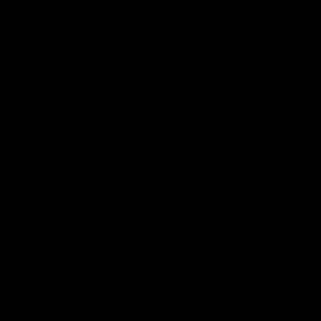 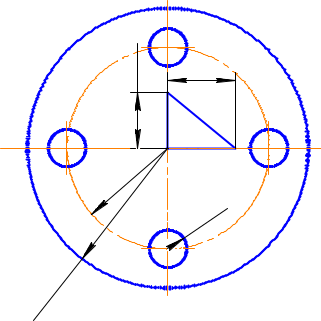 12.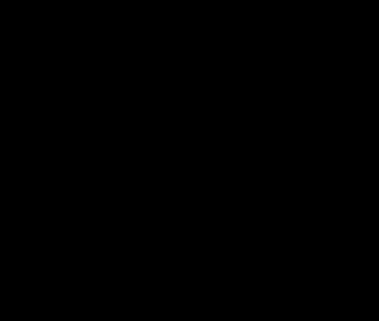 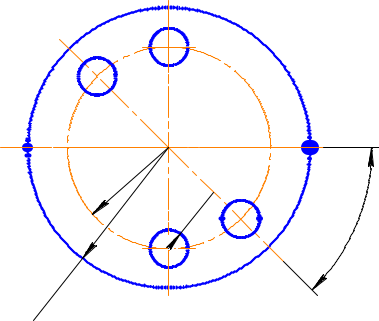 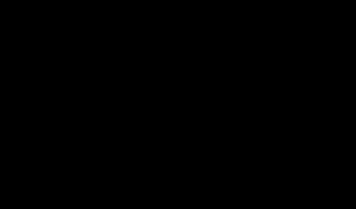 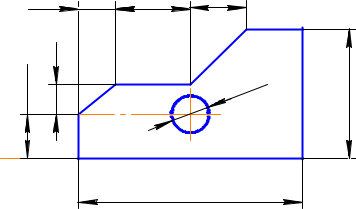 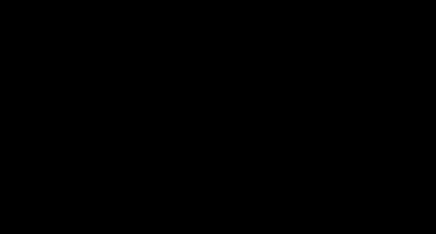 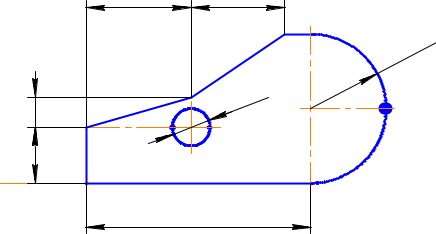 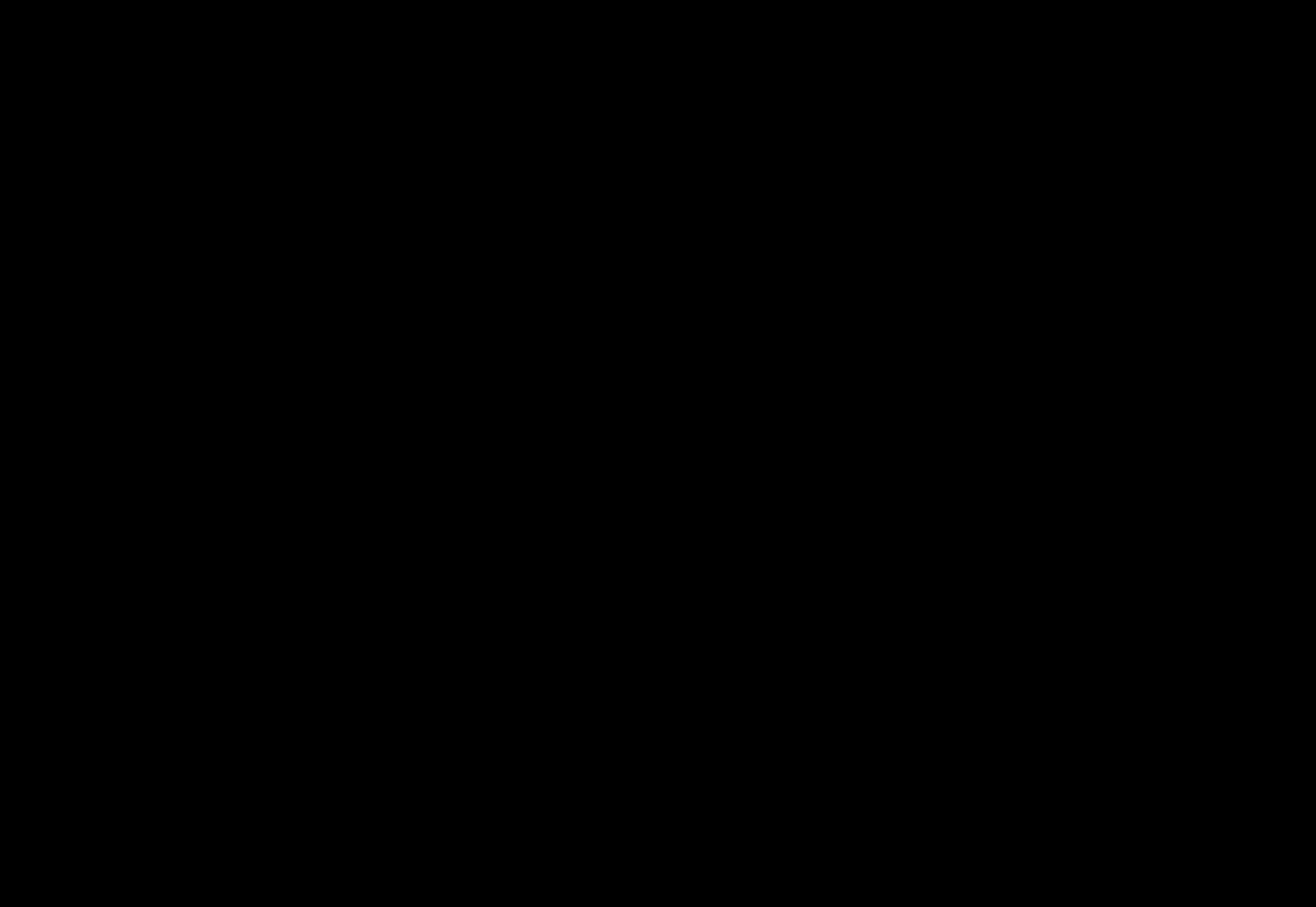 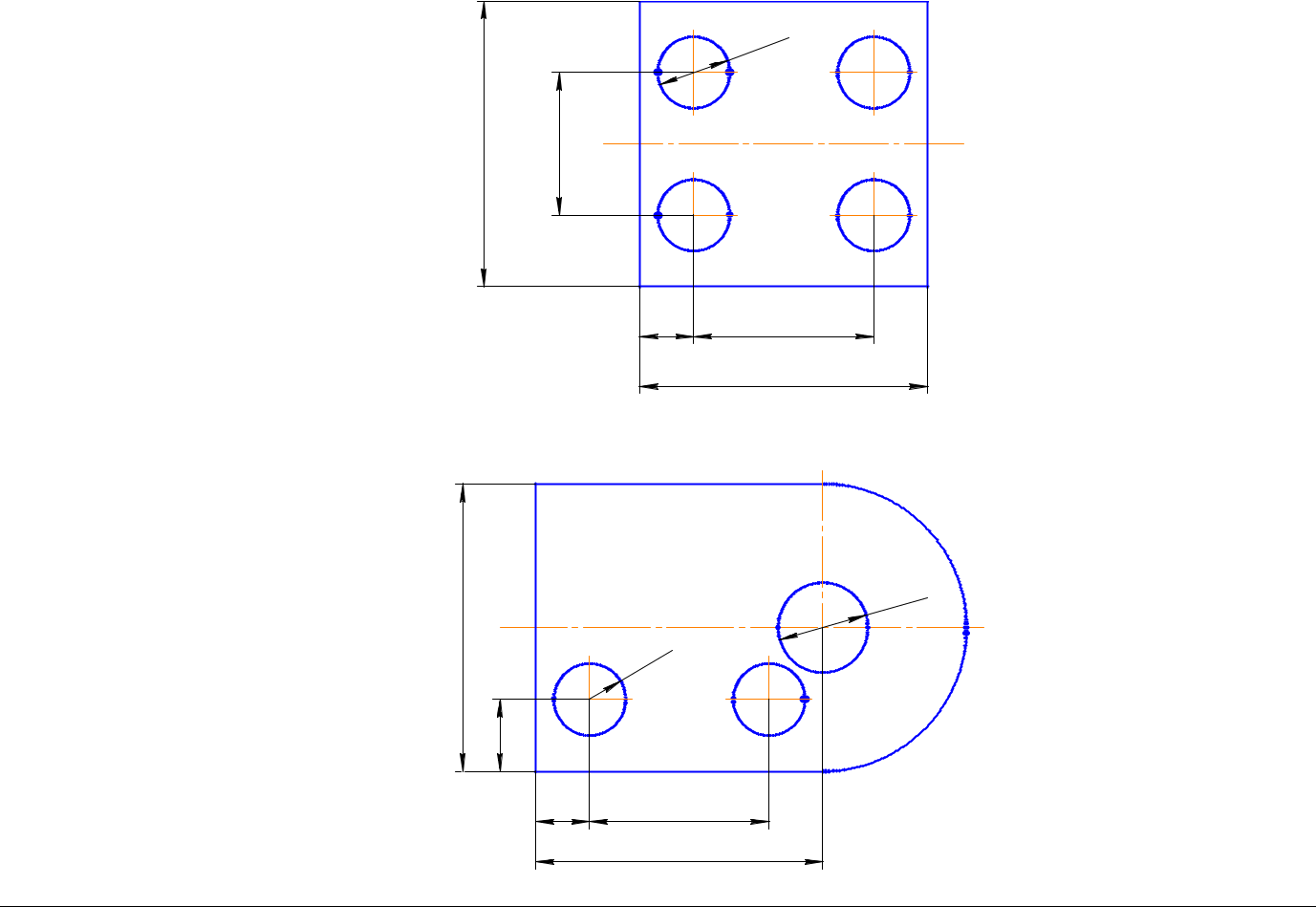 17.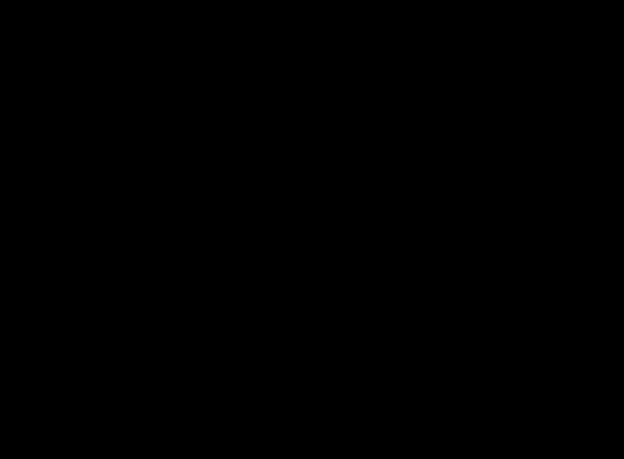 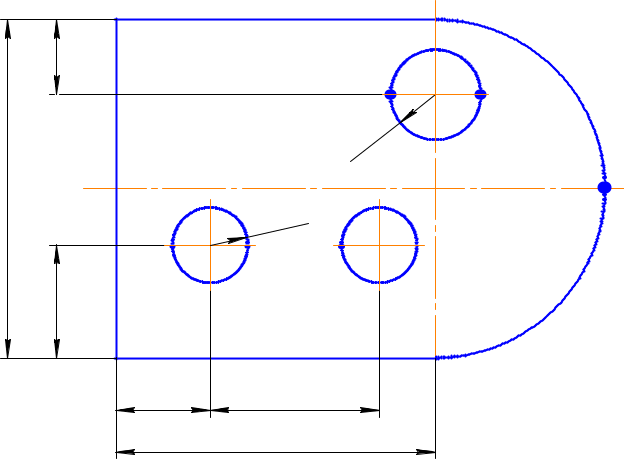 18.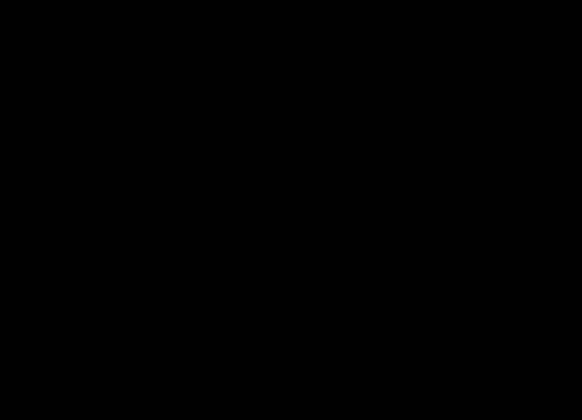 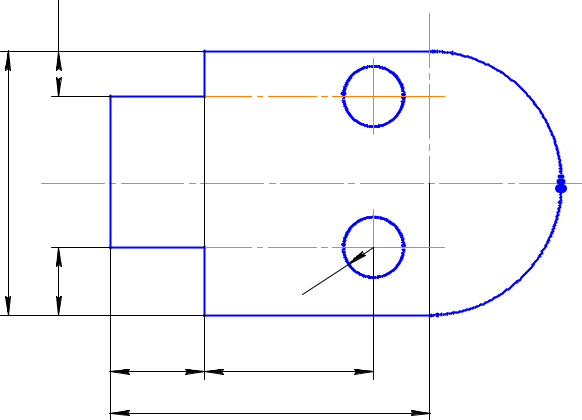 19.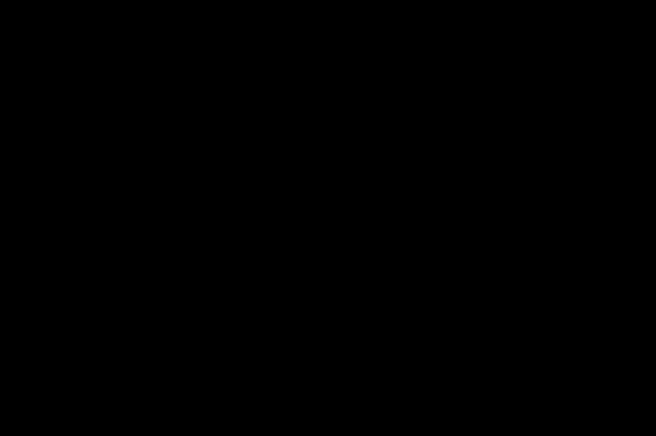 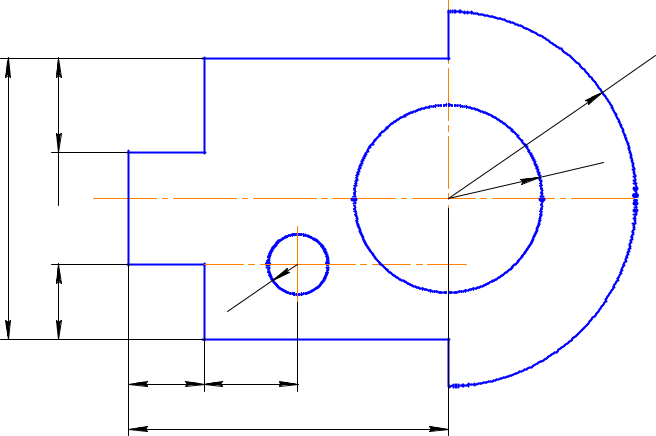 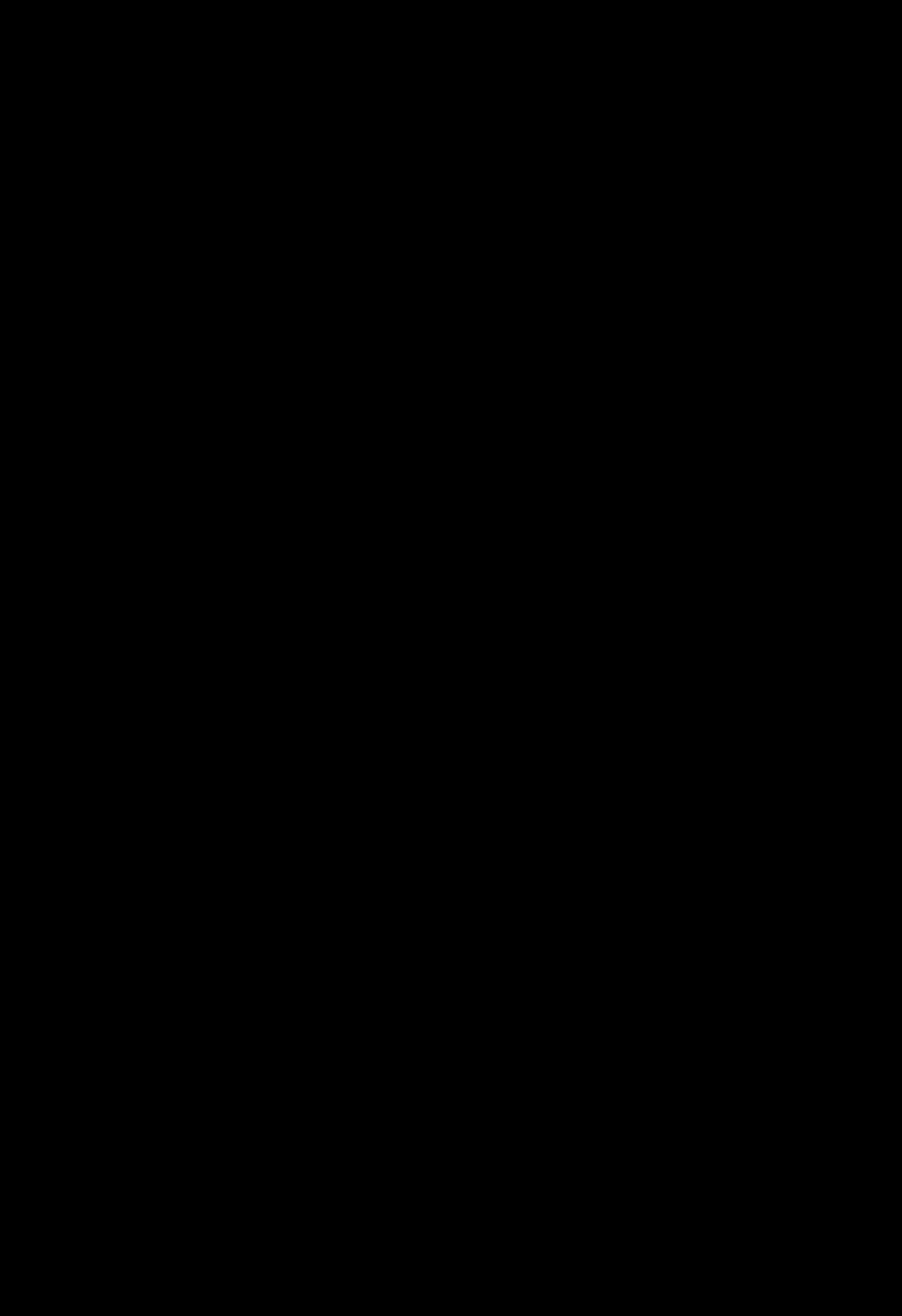 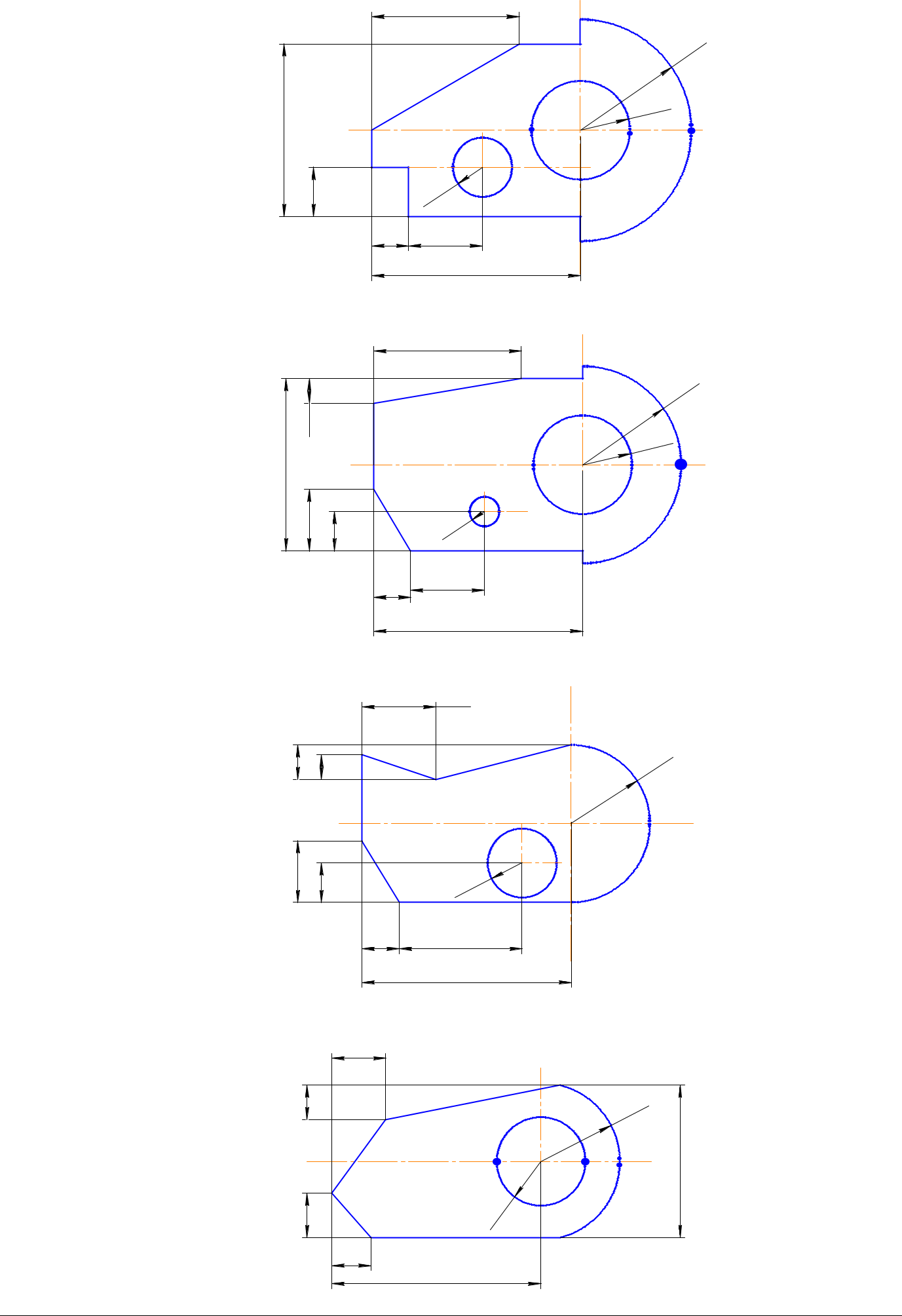 24.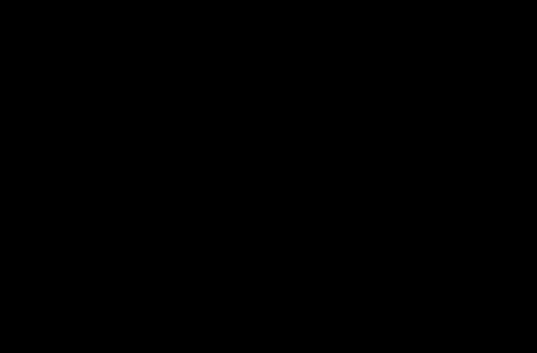 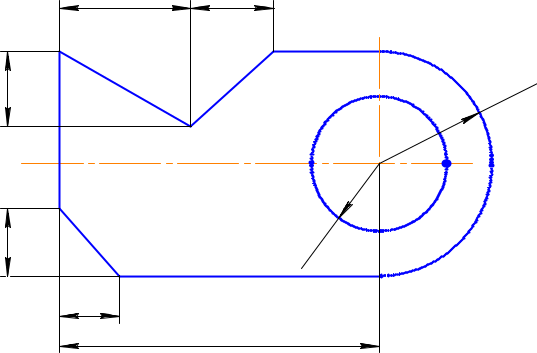 25.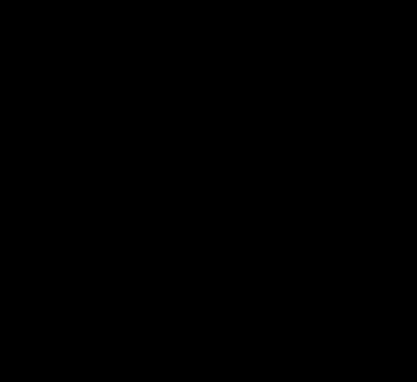 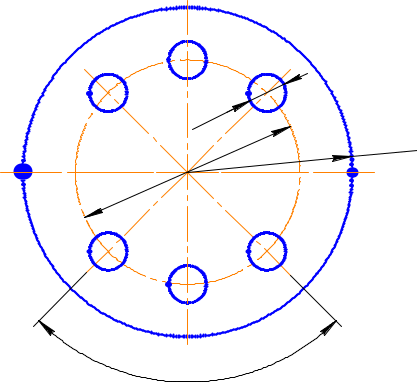 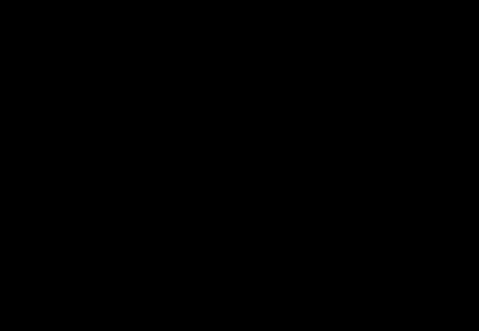 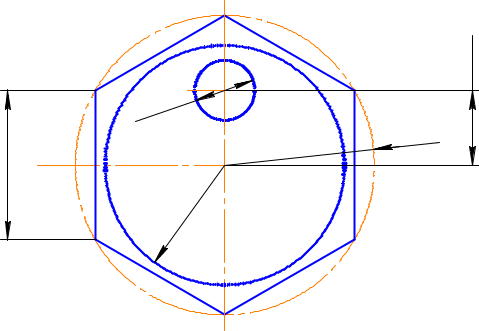 27.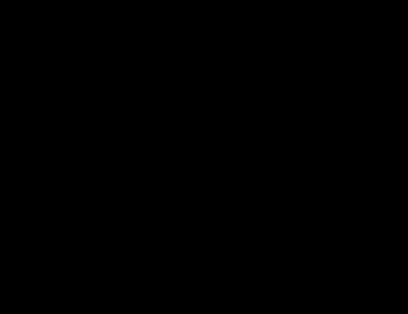 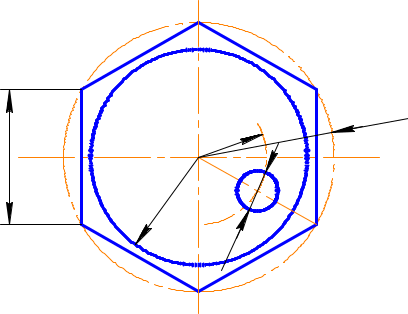 28.29.30.31.R18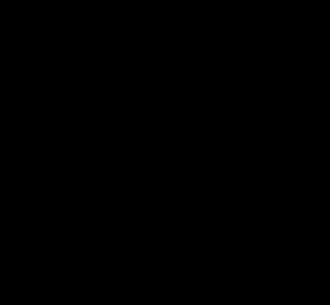 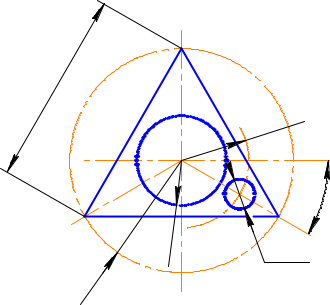 3 Å0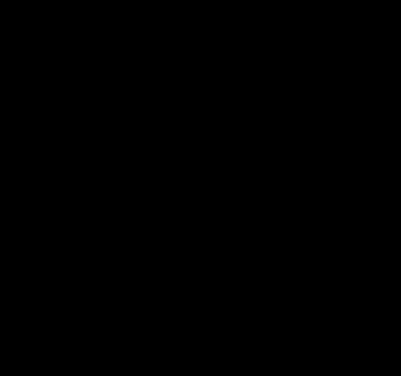 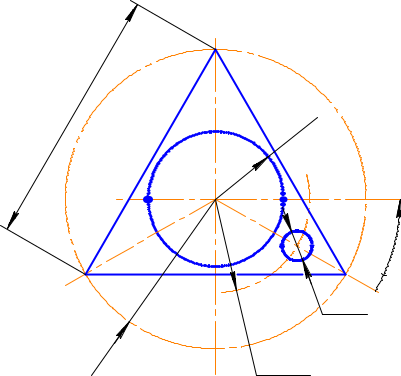 R183 Å0Ç8 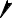 R25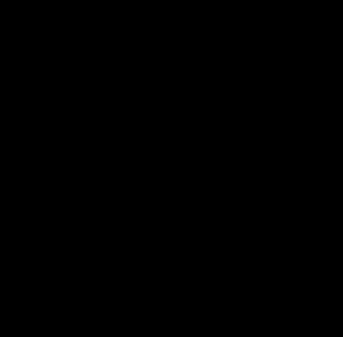 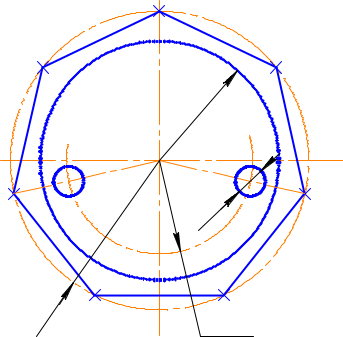 R25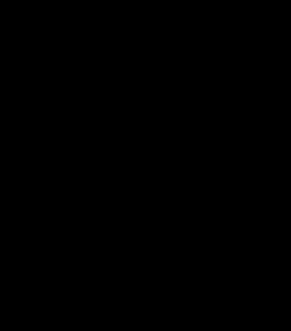 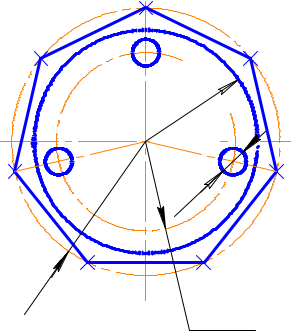 R2032.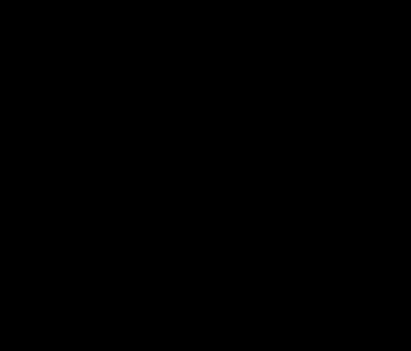 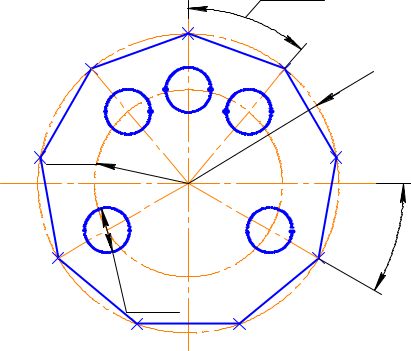 33.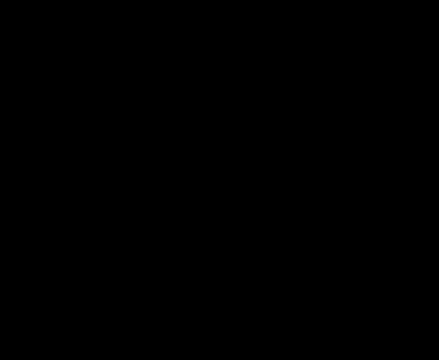 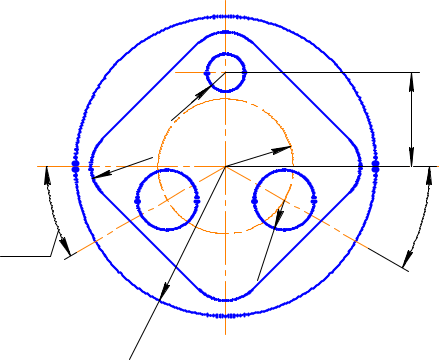 34.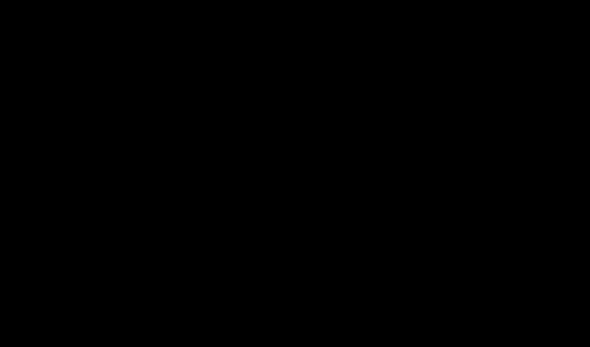 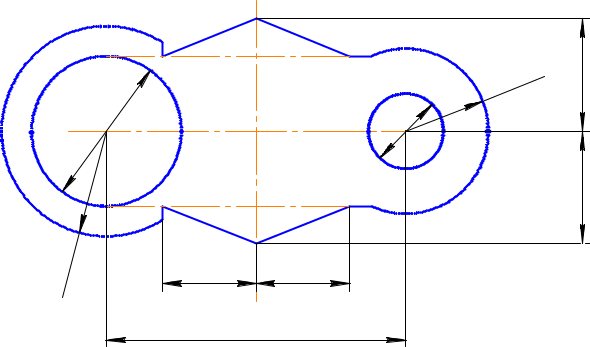 35.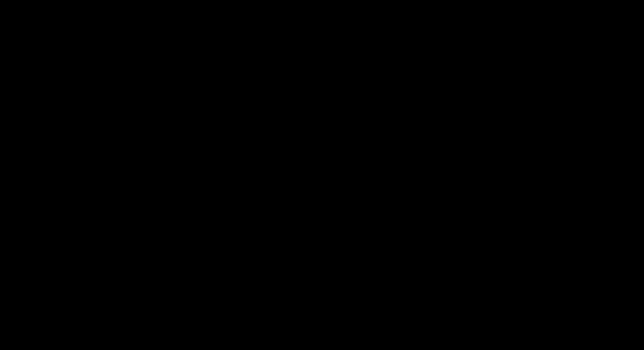 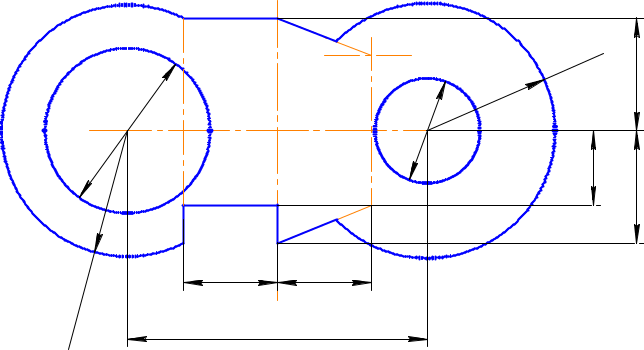 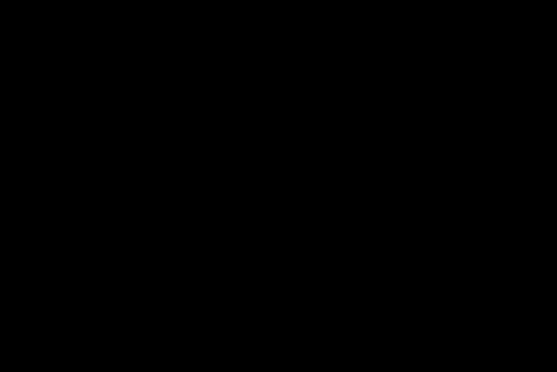 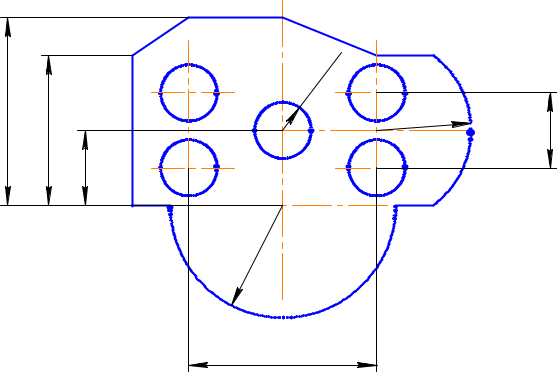 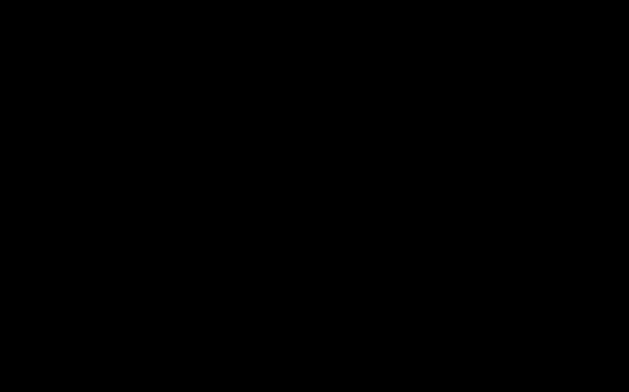 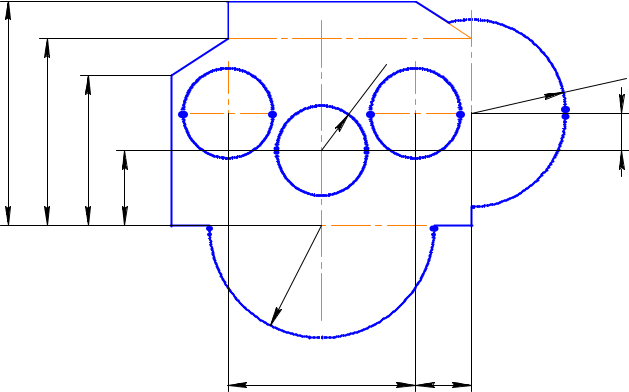 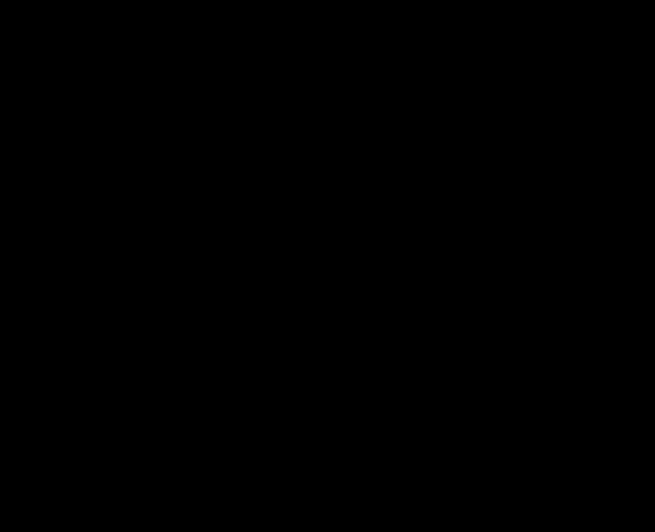 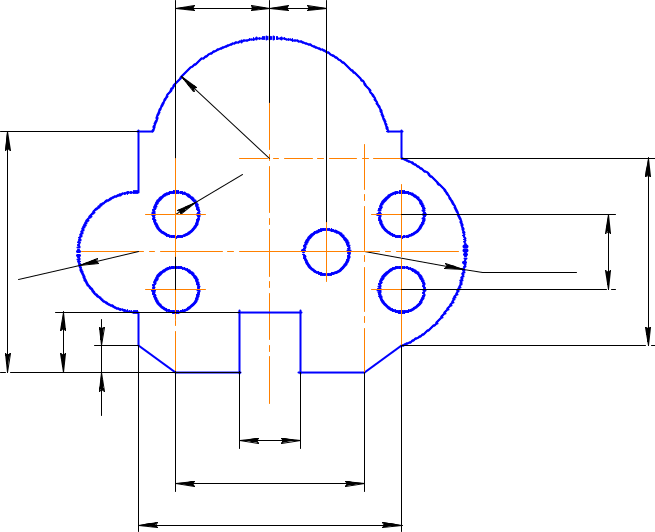 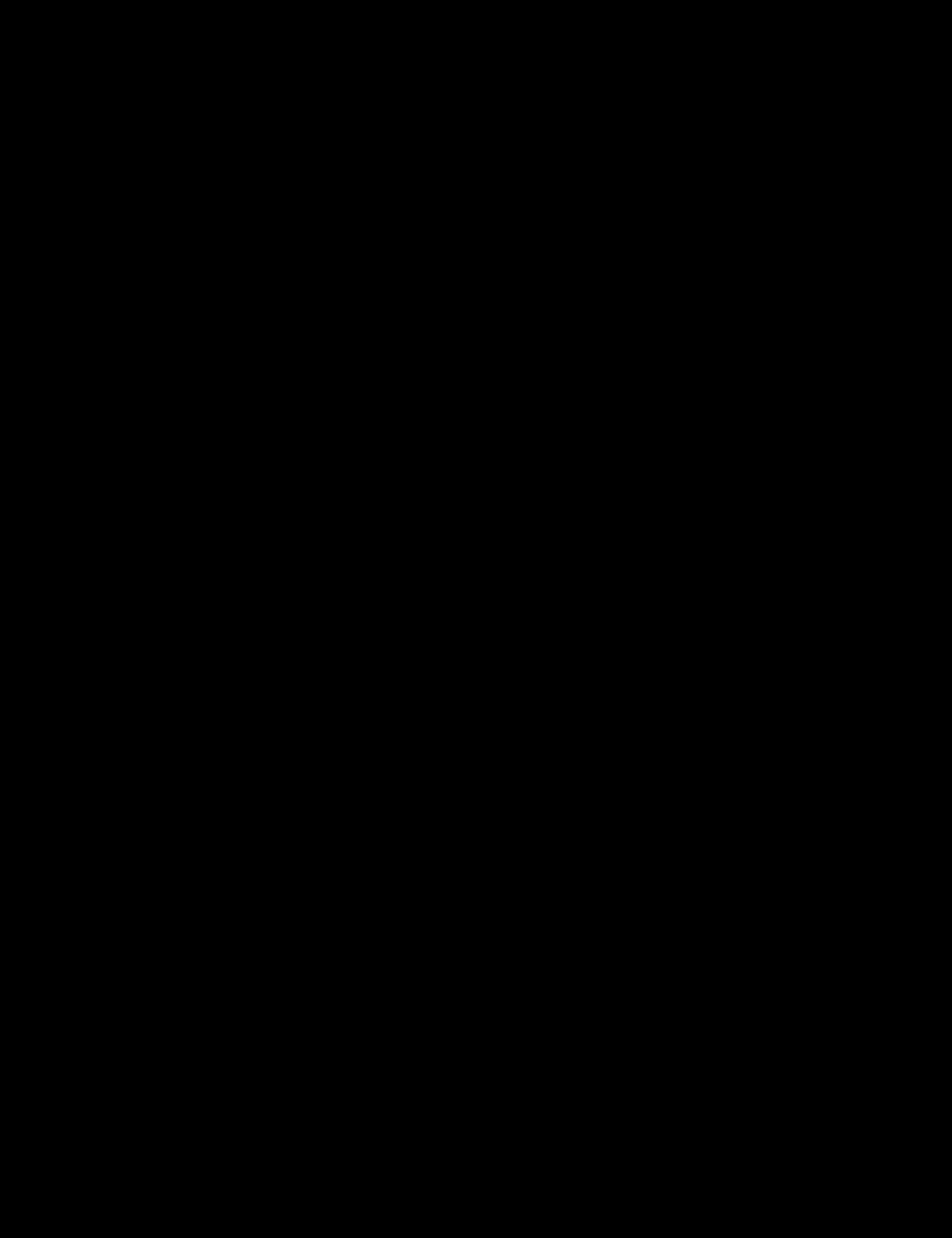 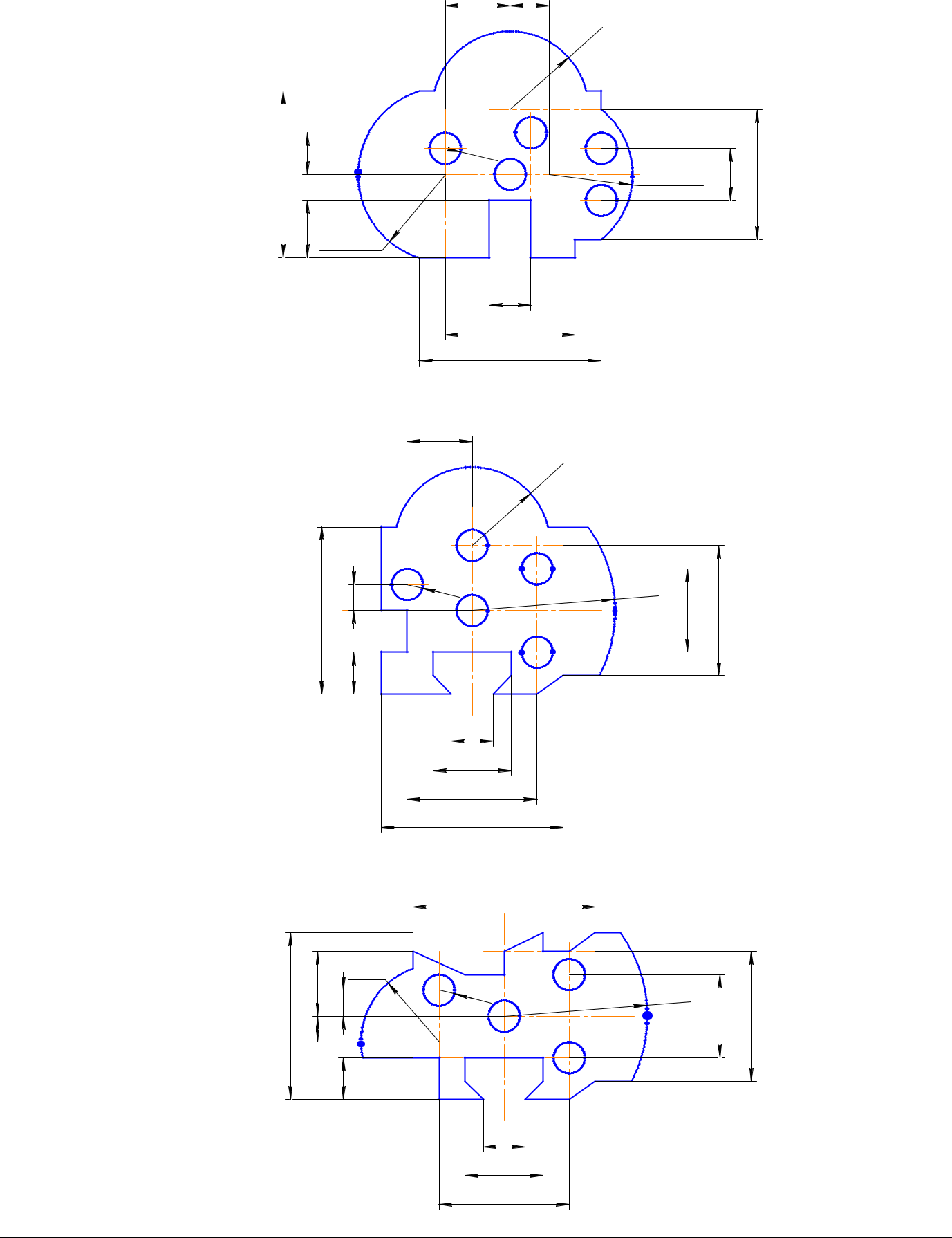 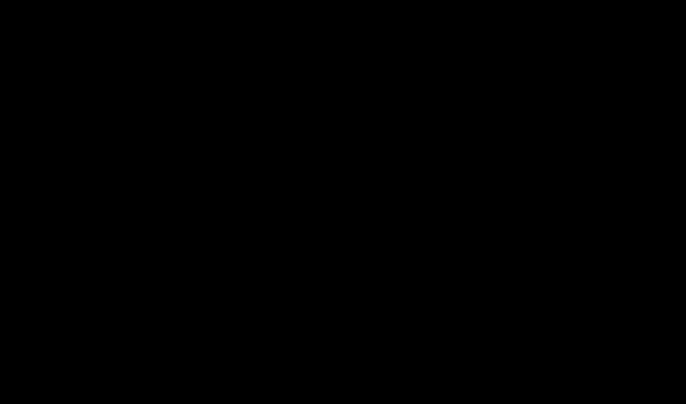 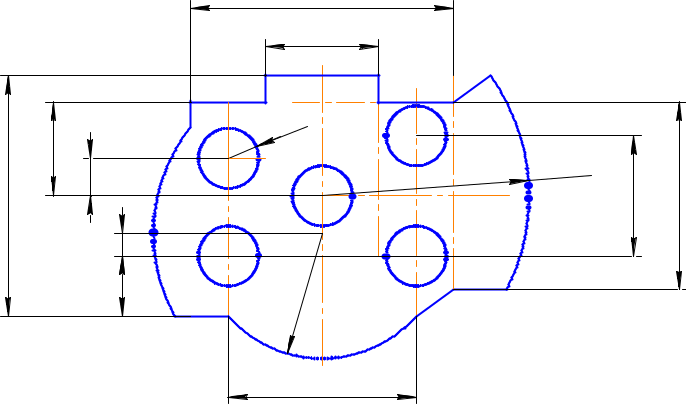 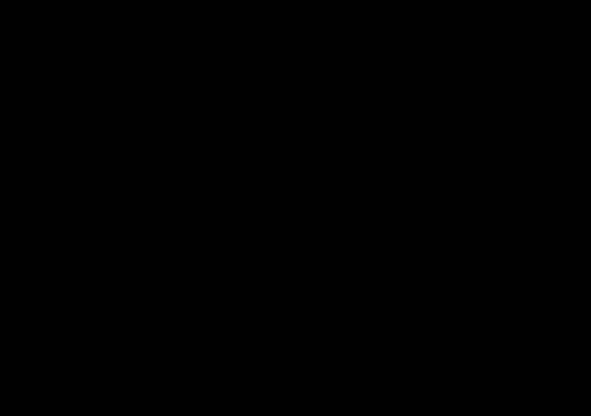 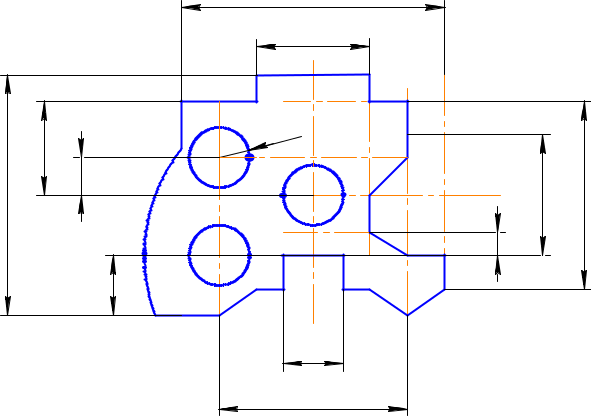 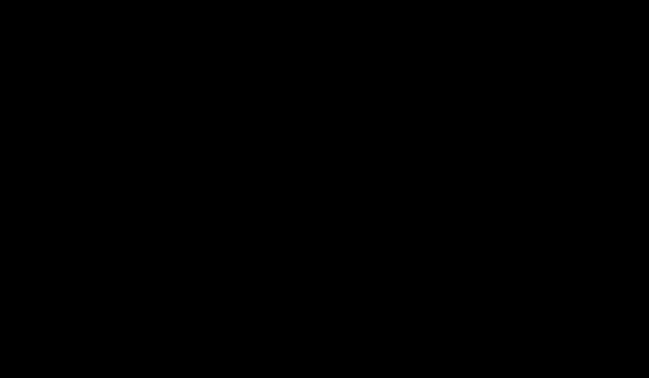 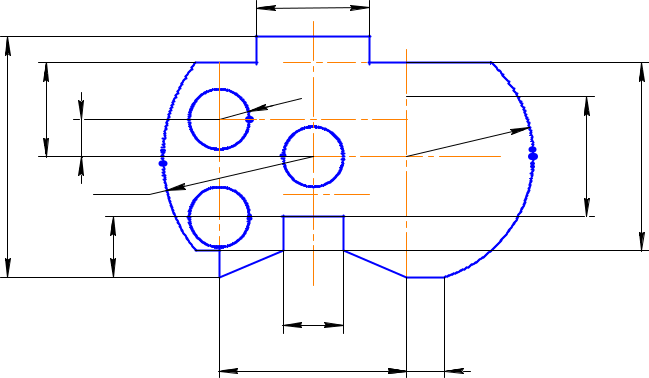 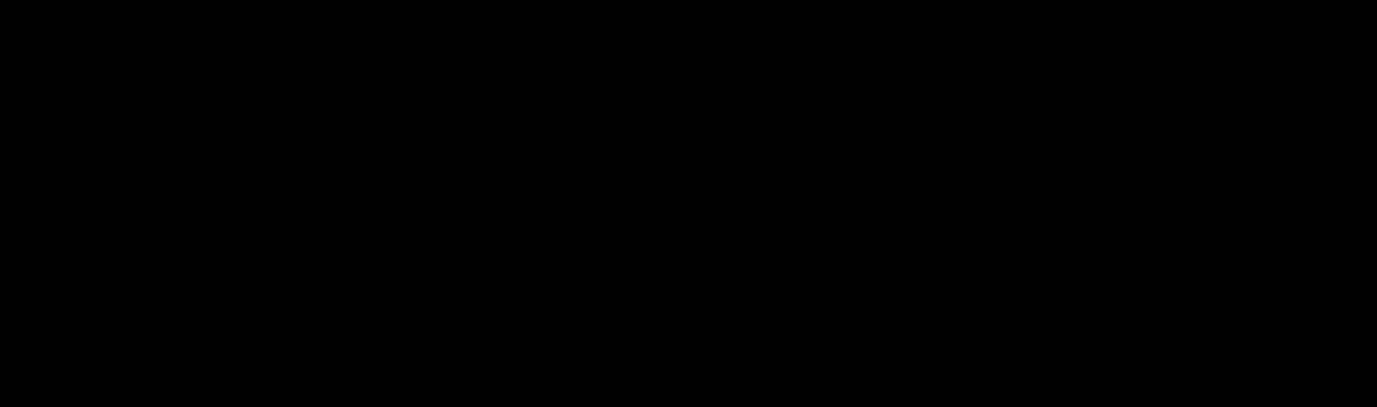 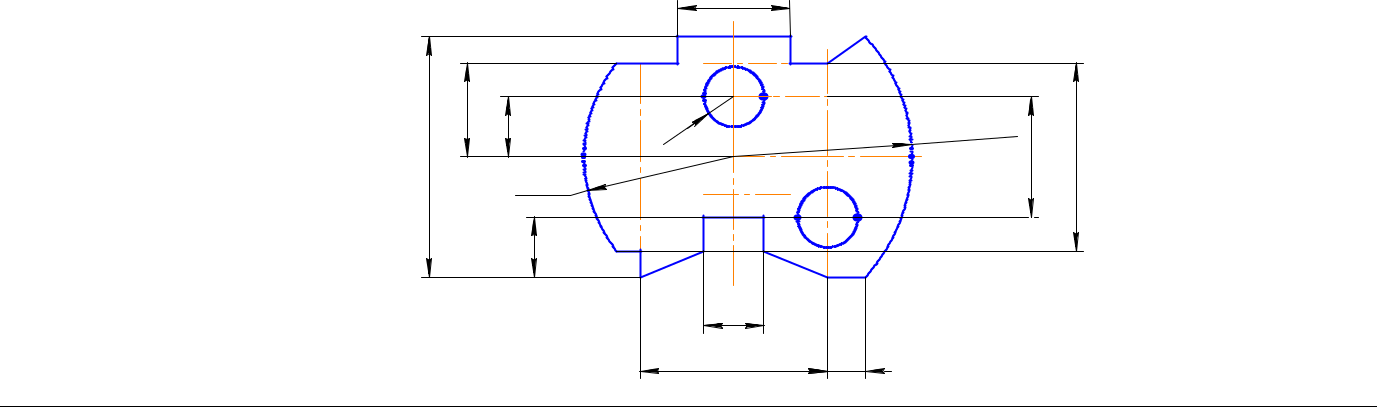 Лабораторна робота № 4” Вивчення додаткових можливостей креслення в системі КОМПАС-3D”Мета роботи –	ознайомитись з додатковими прийомами виконання креслень в програмному пакеті підготовки конструкторської документації КОМПАС-3D, навчитись виконувати креслення ускладнених деталей на площині.Порядок виконанняЗа допомогою графічного редактора виконати креслення на площині (двомірне) заданої деталі згідно варіанту (табл. 4.1).Оформити звіт з лабораторної роботи.Зміст звітузвіті навести теоретичні відомості по роботі з програмою (порядку 1-2 сторінок), креслення заданої деталі та порядок його виконання (детально описати порядок побудови креслення). Також навести висновки по роботі.Таблиця 4.1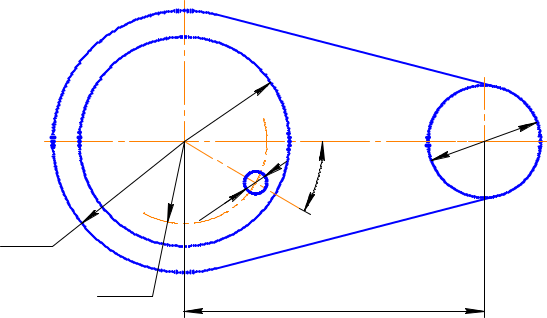 R352.R353.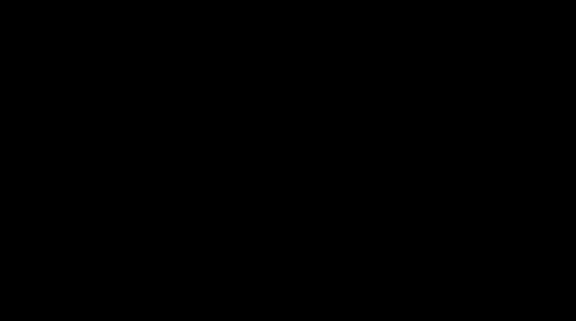 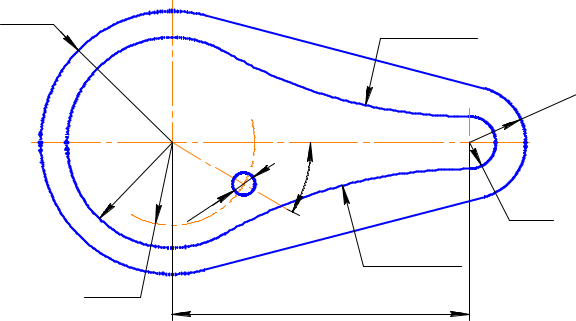 R131,67*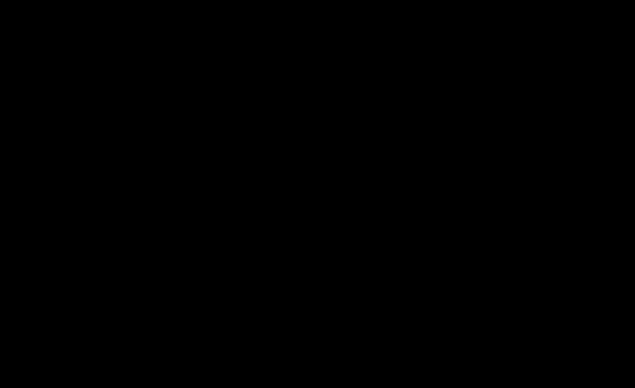 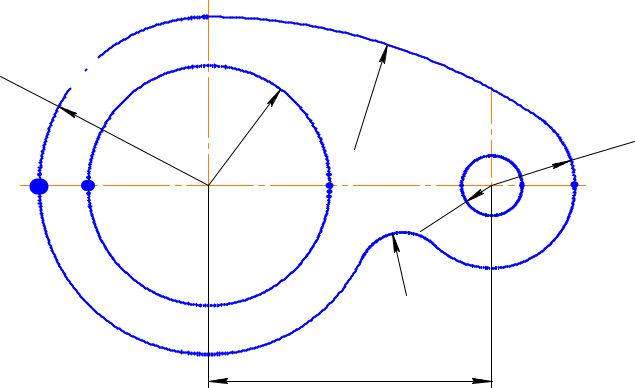 R45 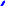 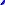 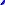 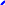 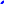 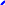 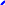 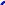 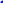 R8R12754.R45 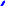 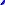 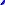 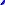 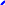 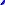 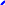 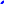 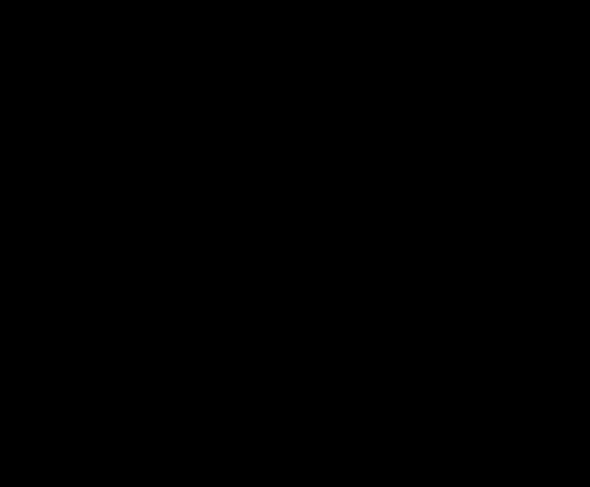 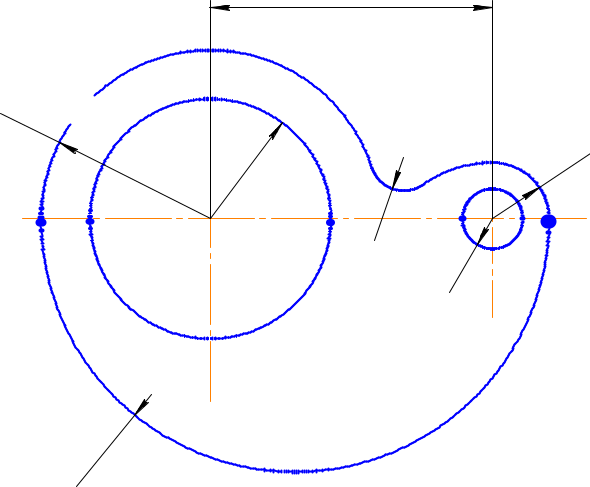 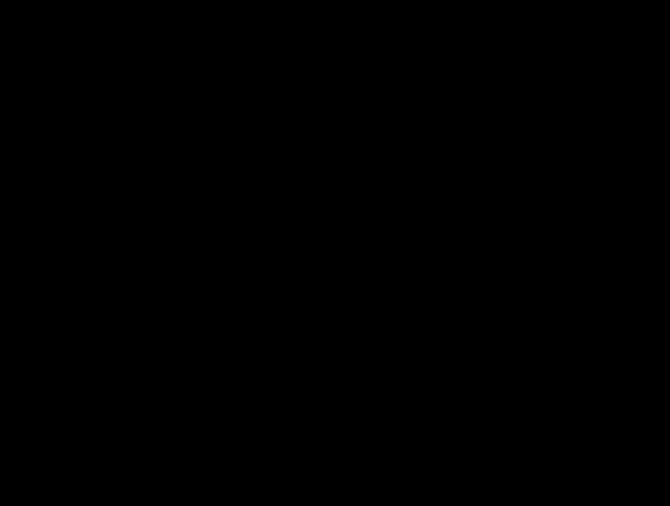 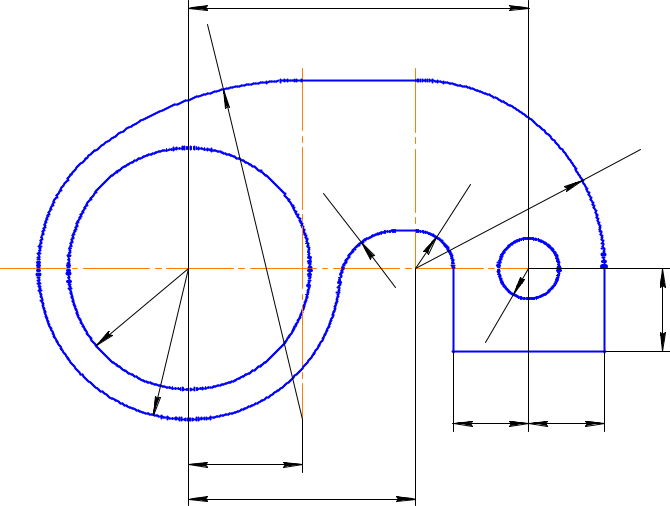 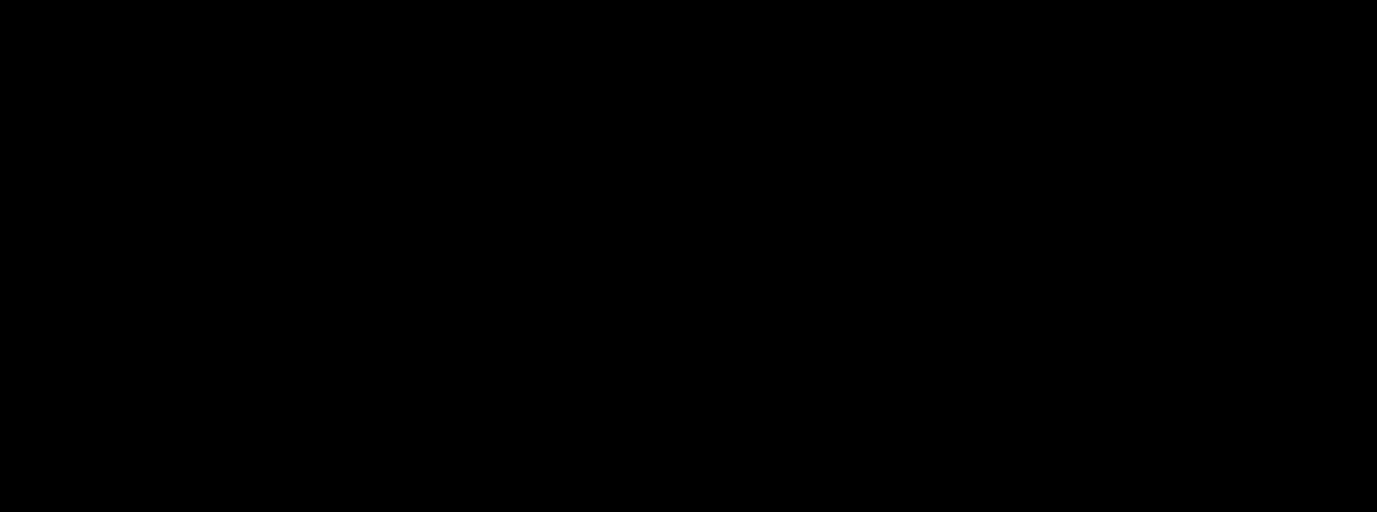 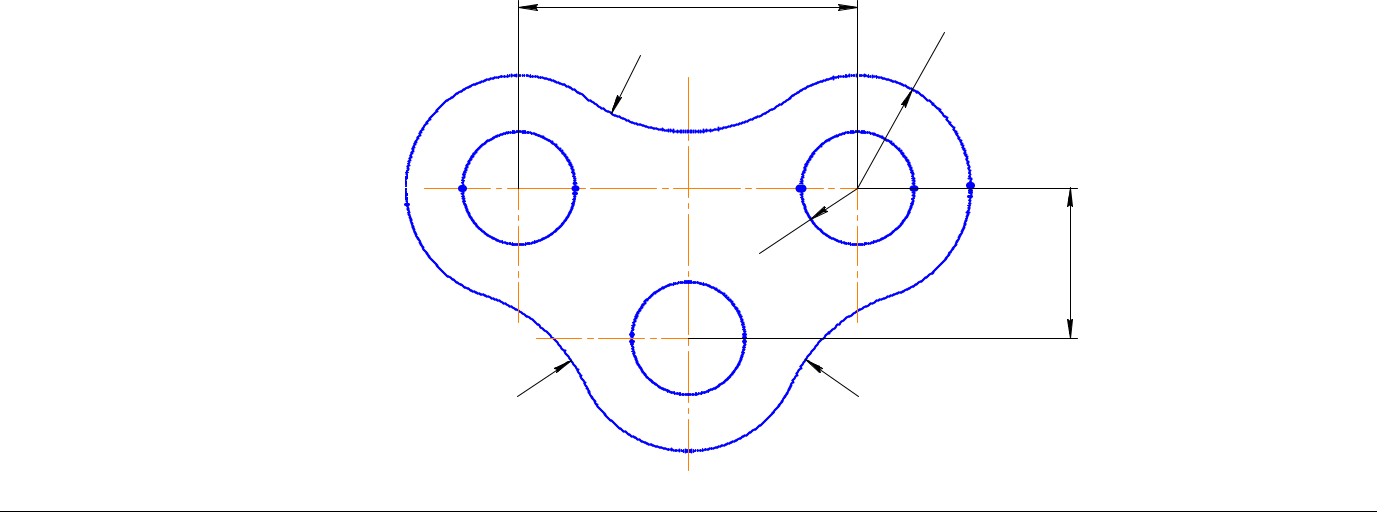 7.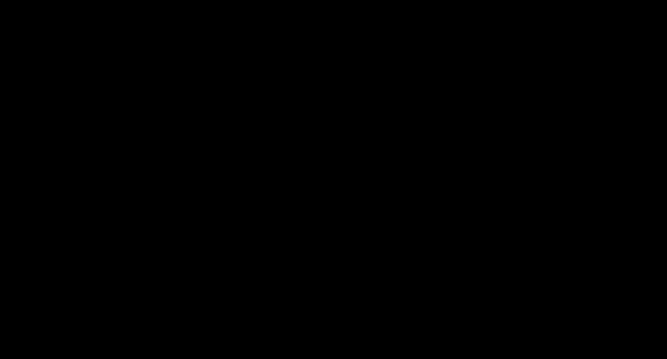 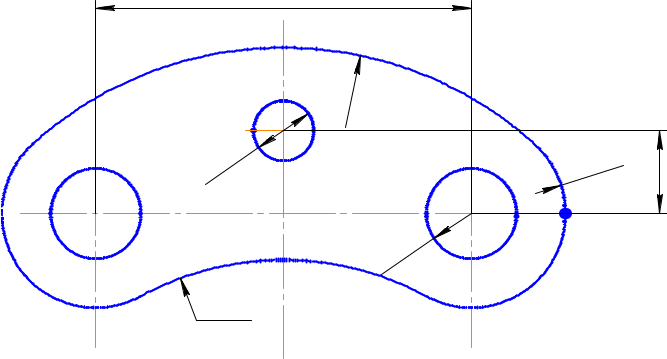 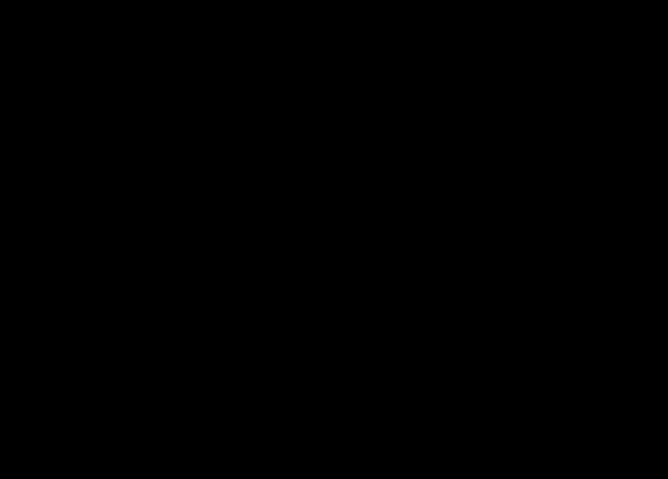 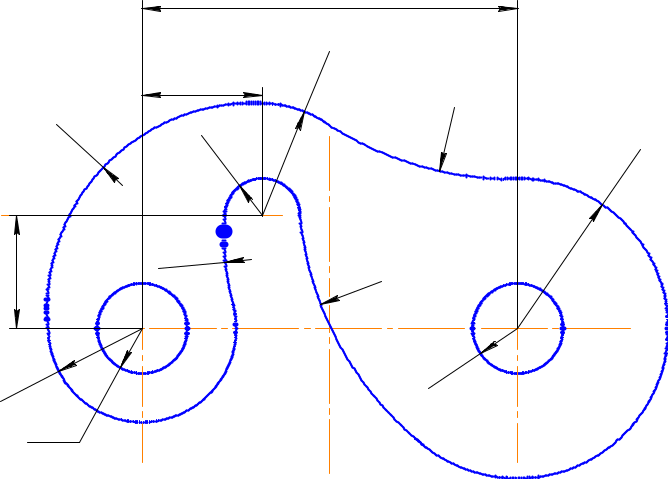 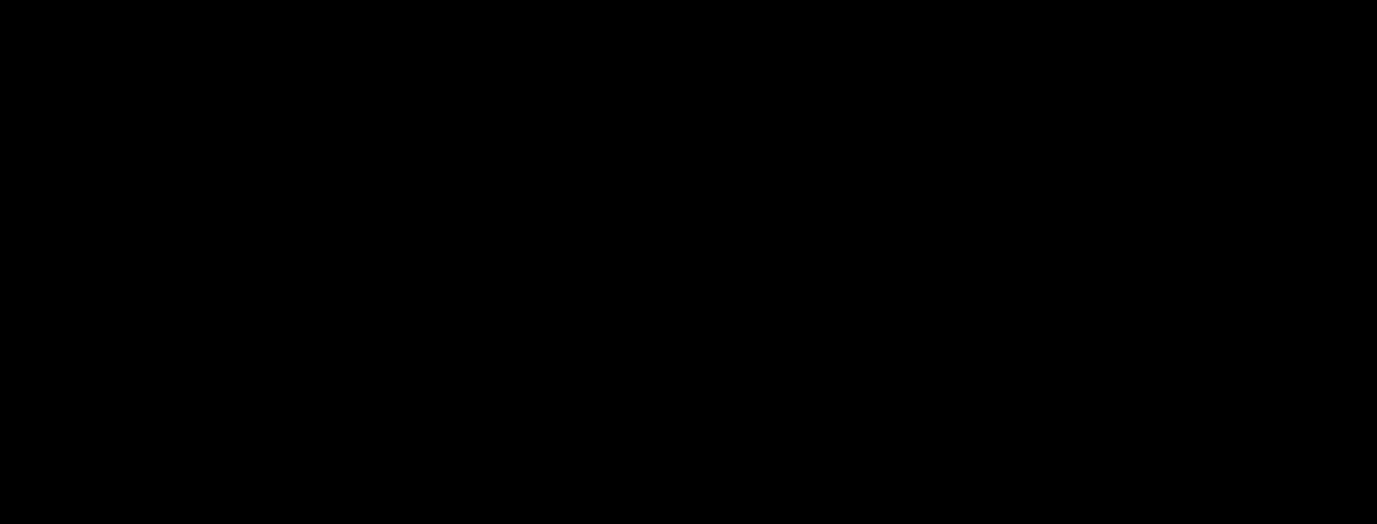 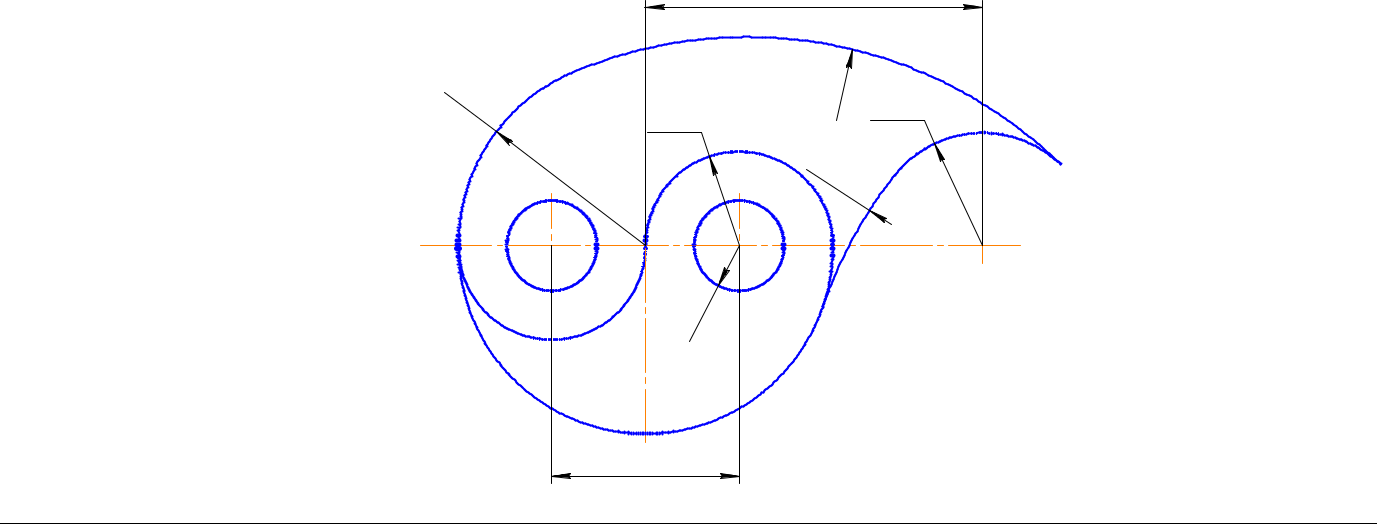 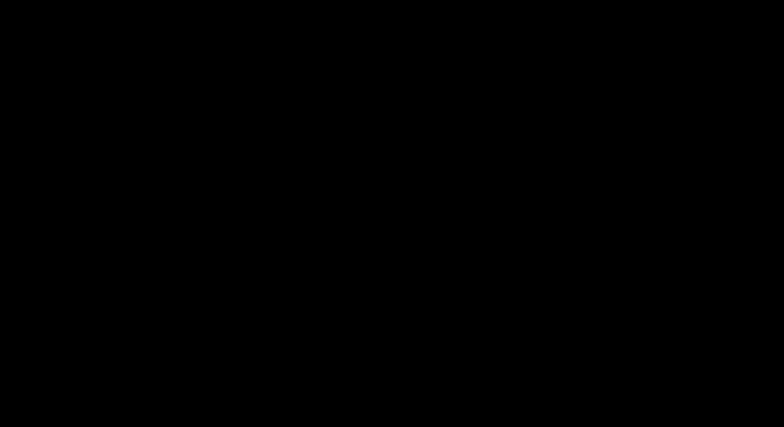 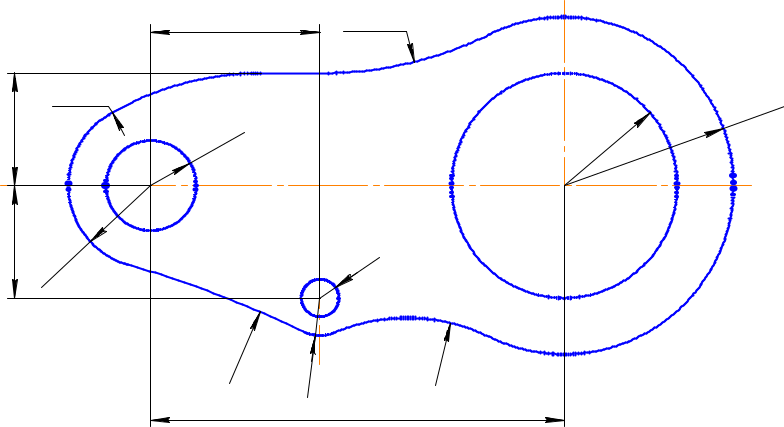 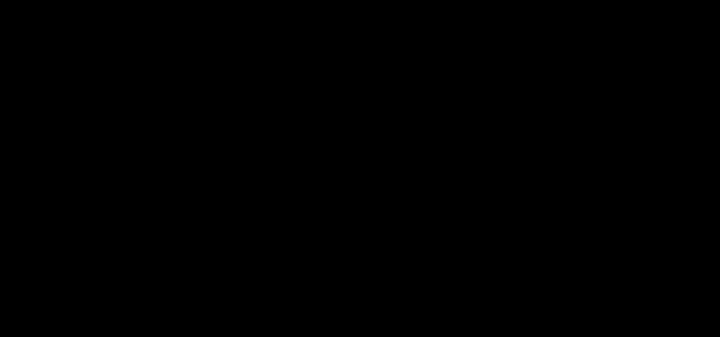 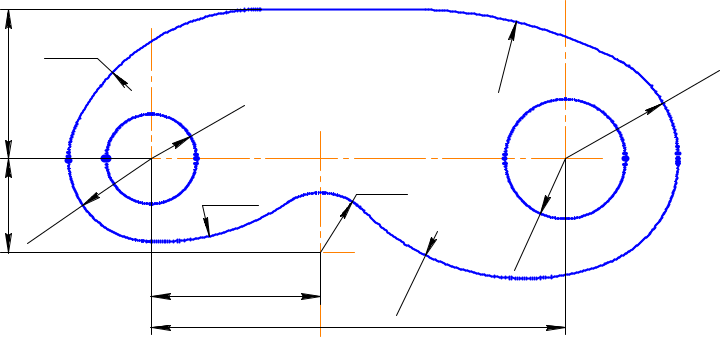 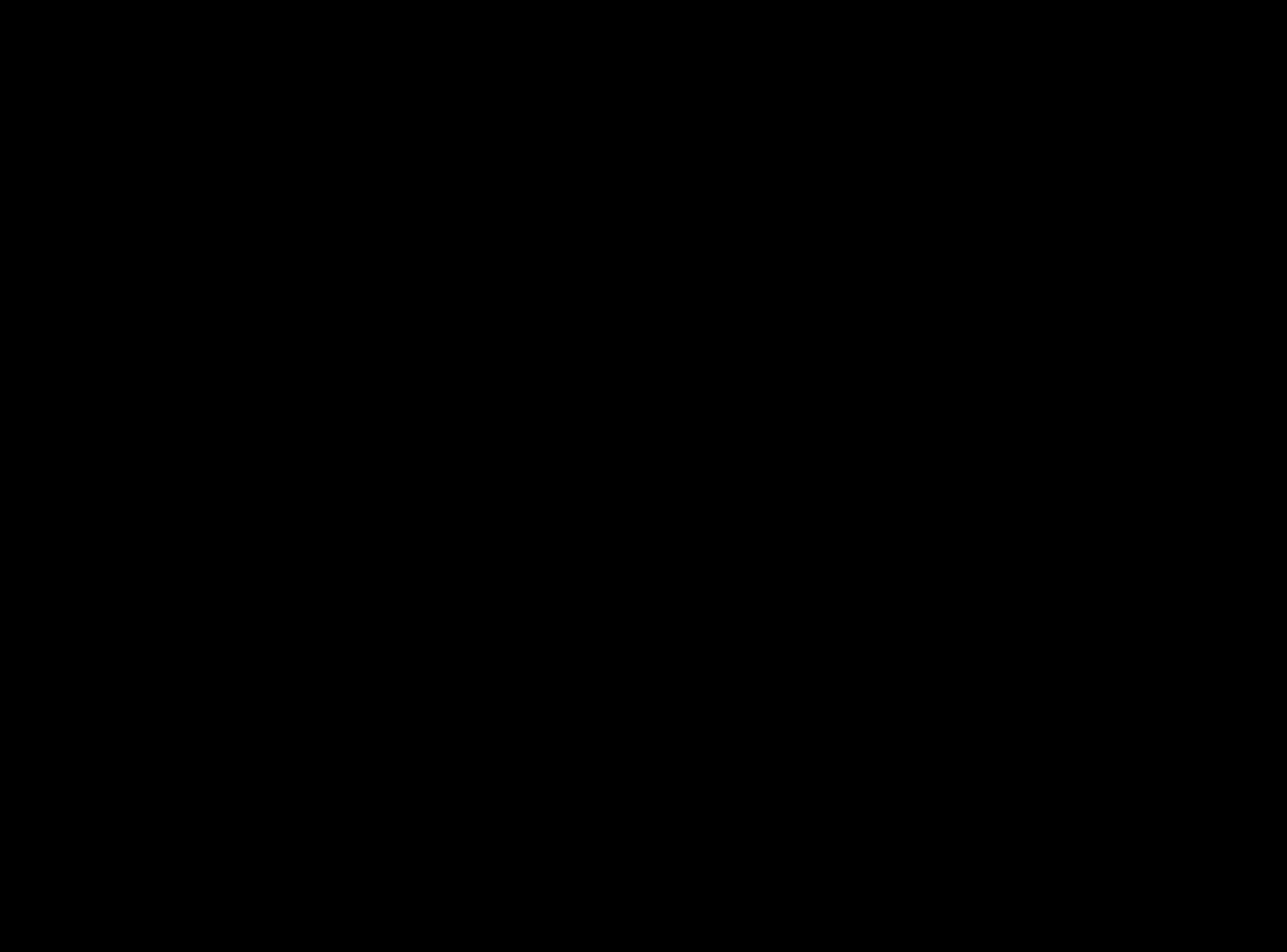 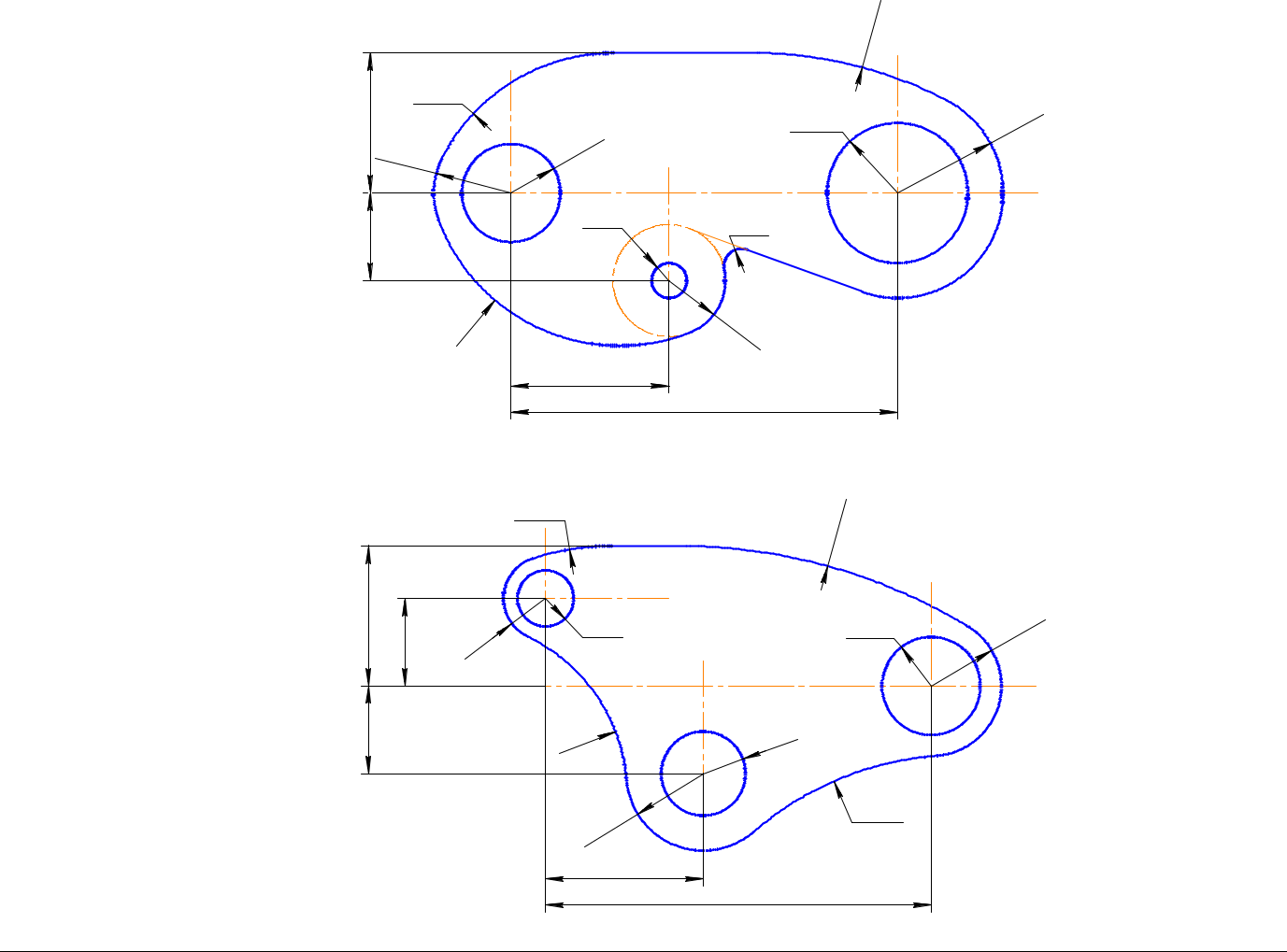 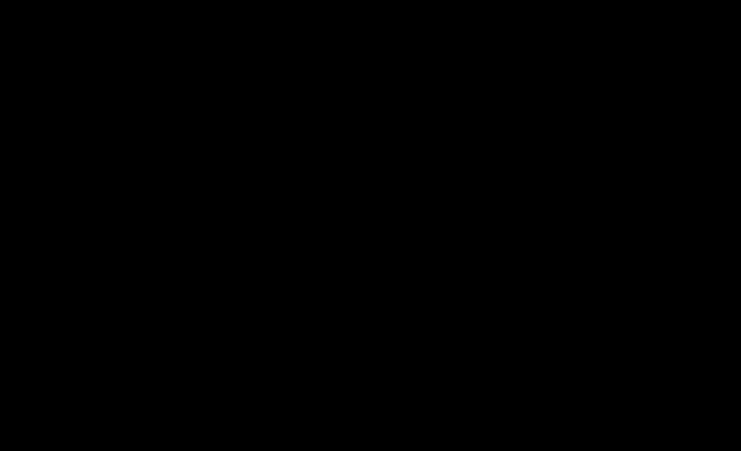 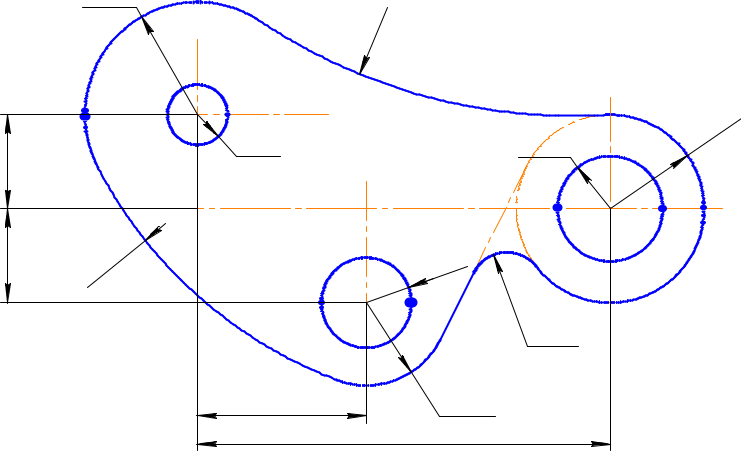 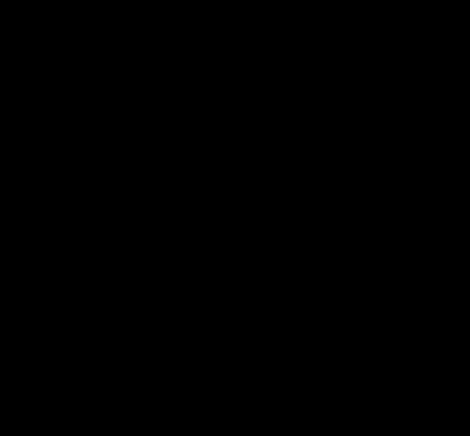 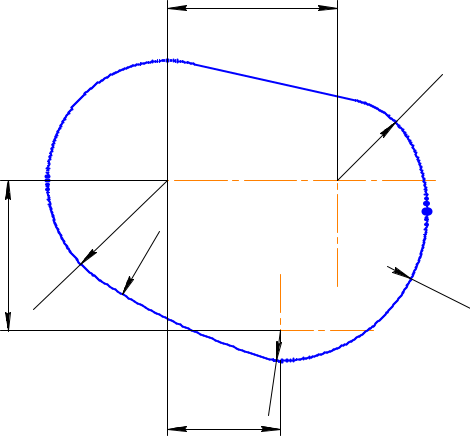 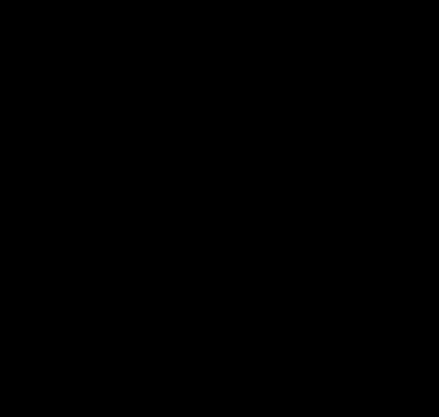 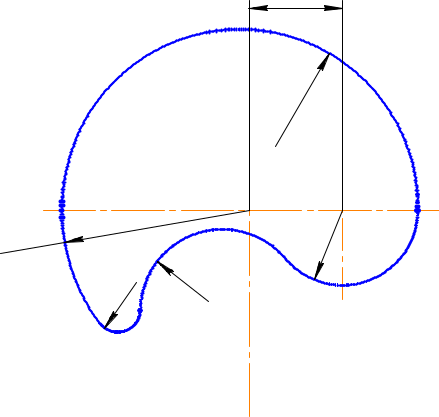 17.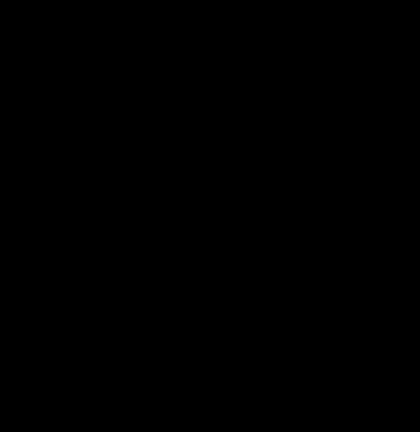 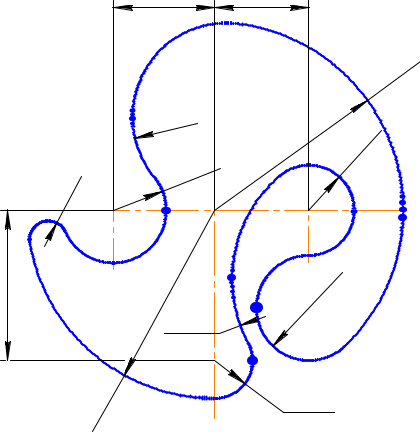 18.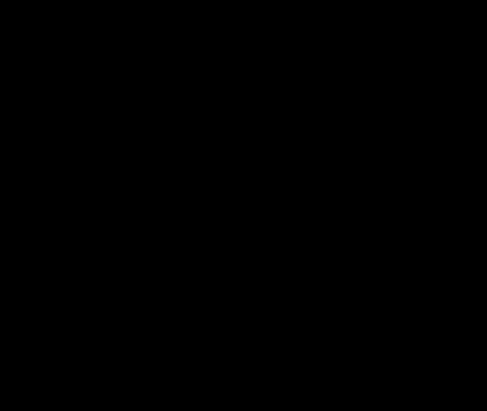 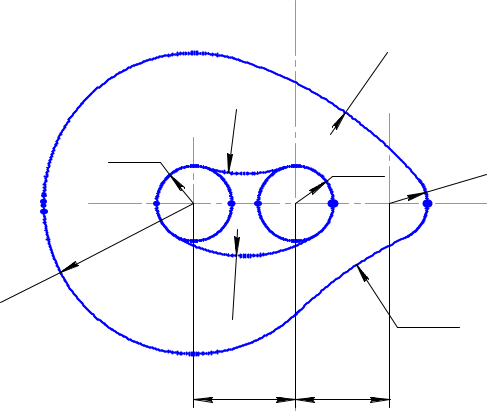 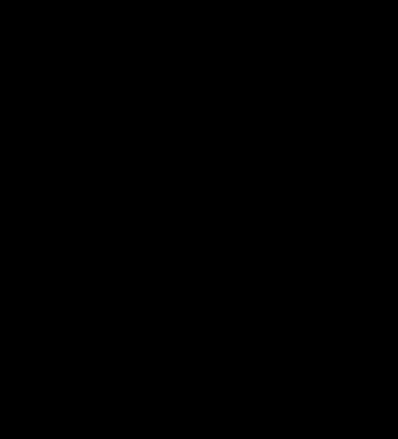 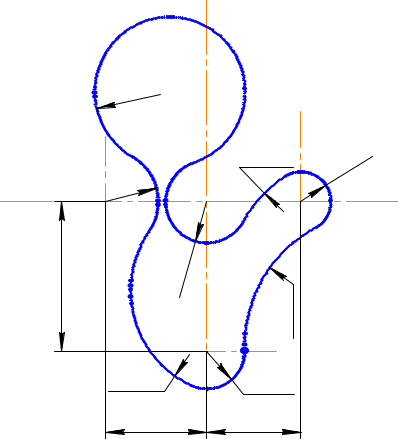 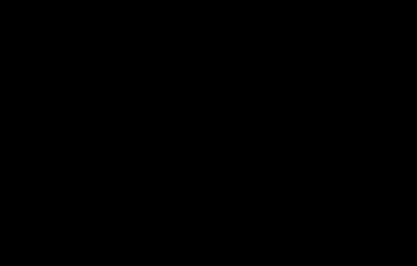 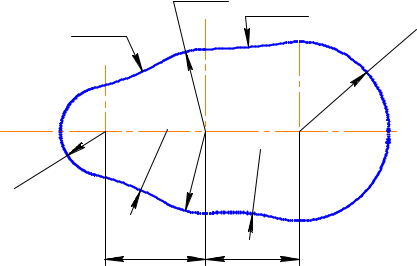 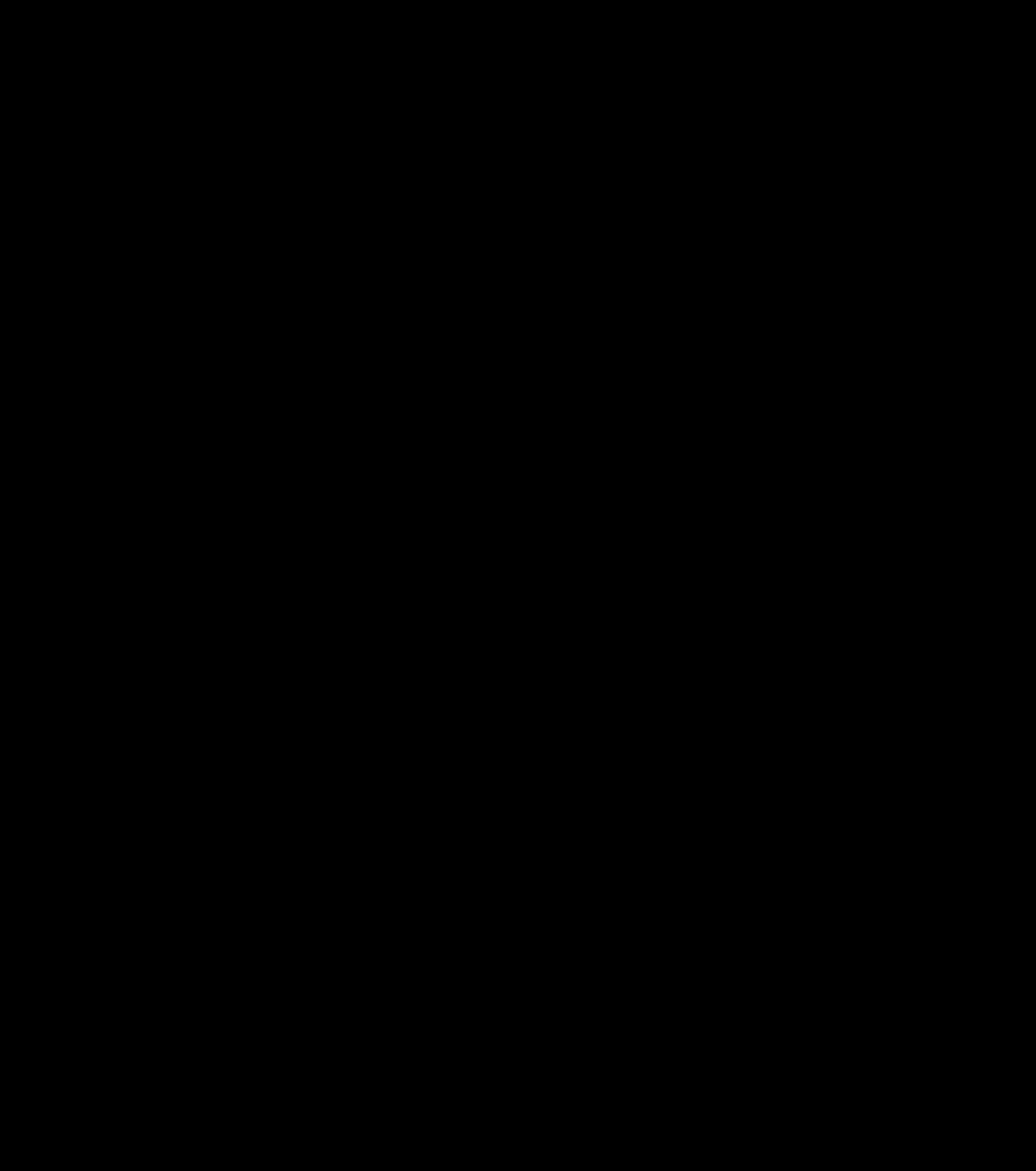 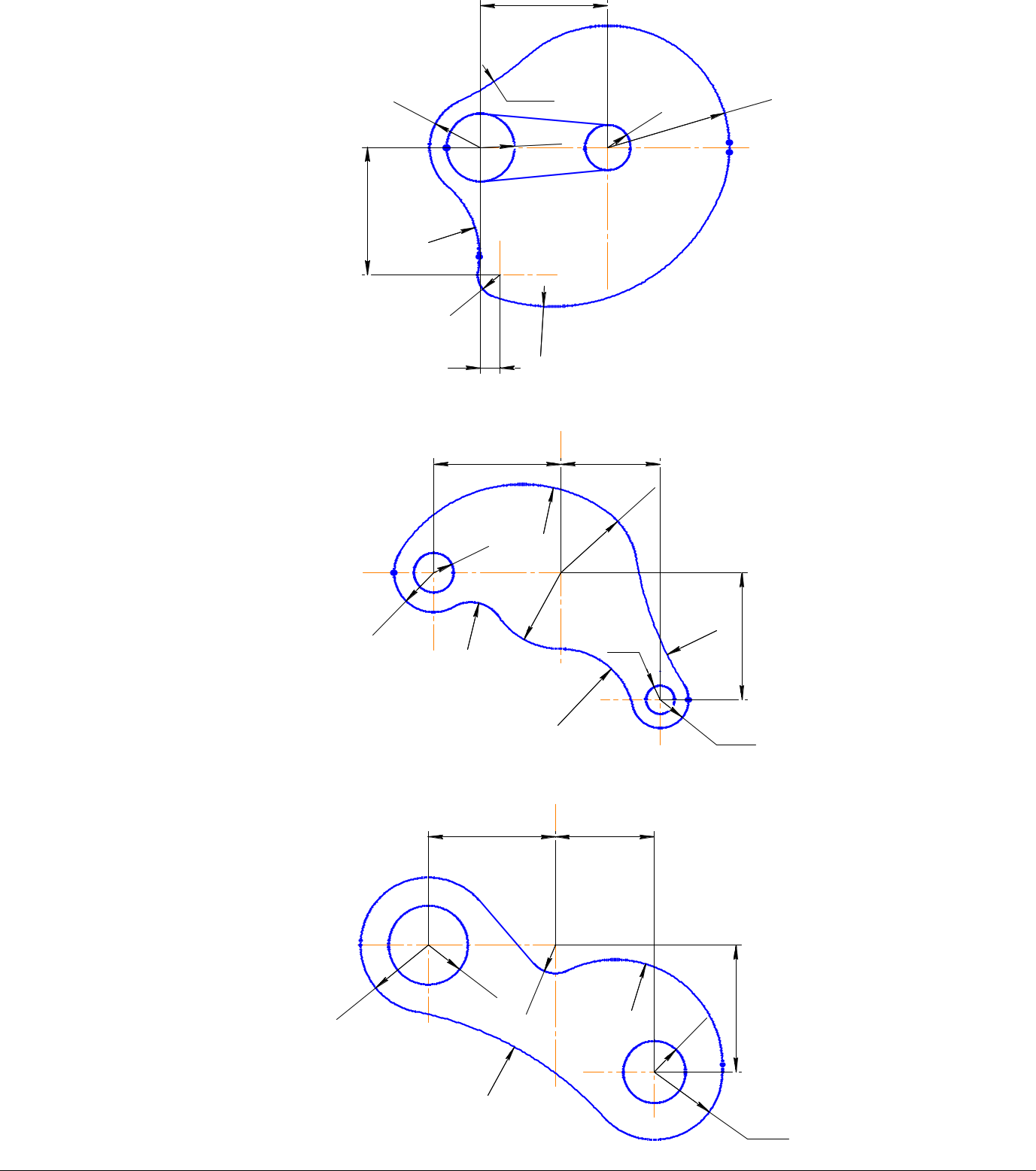 24.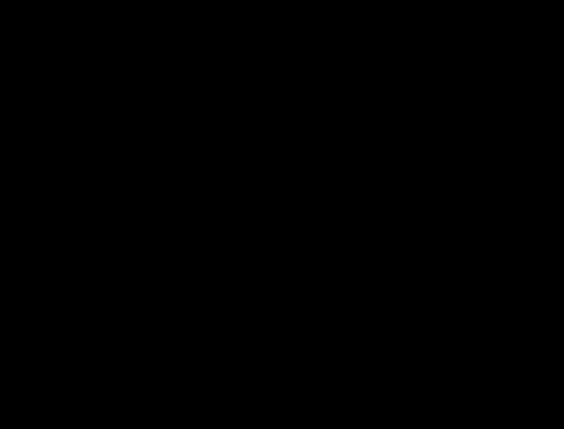 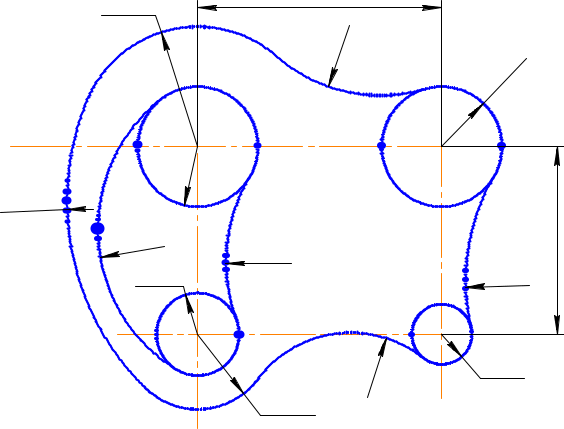 25.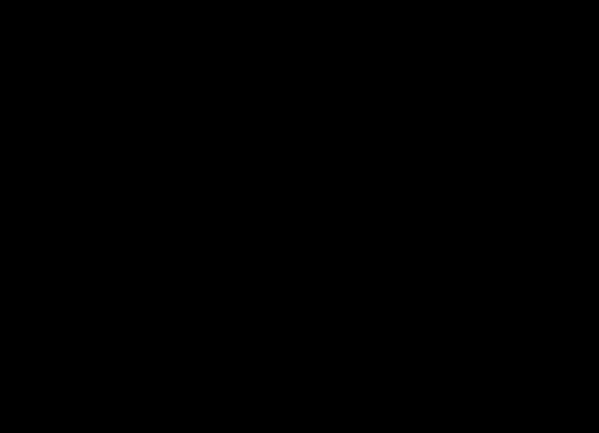 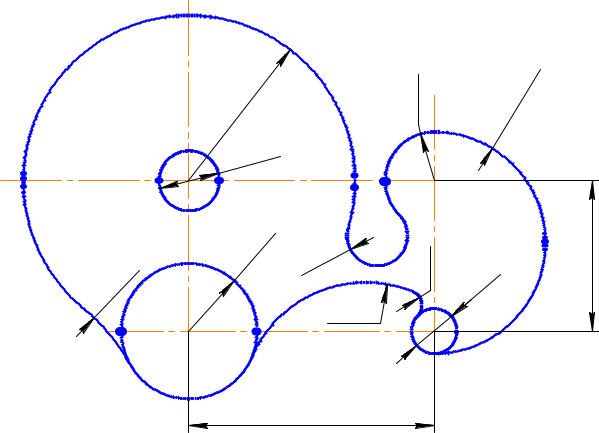 26.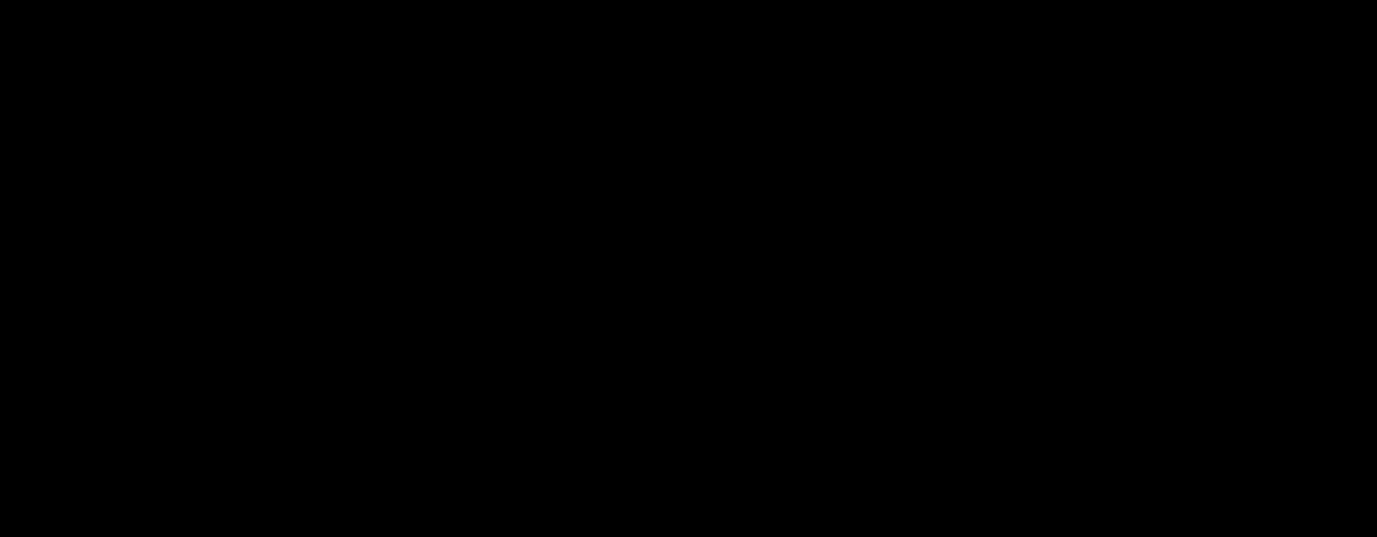 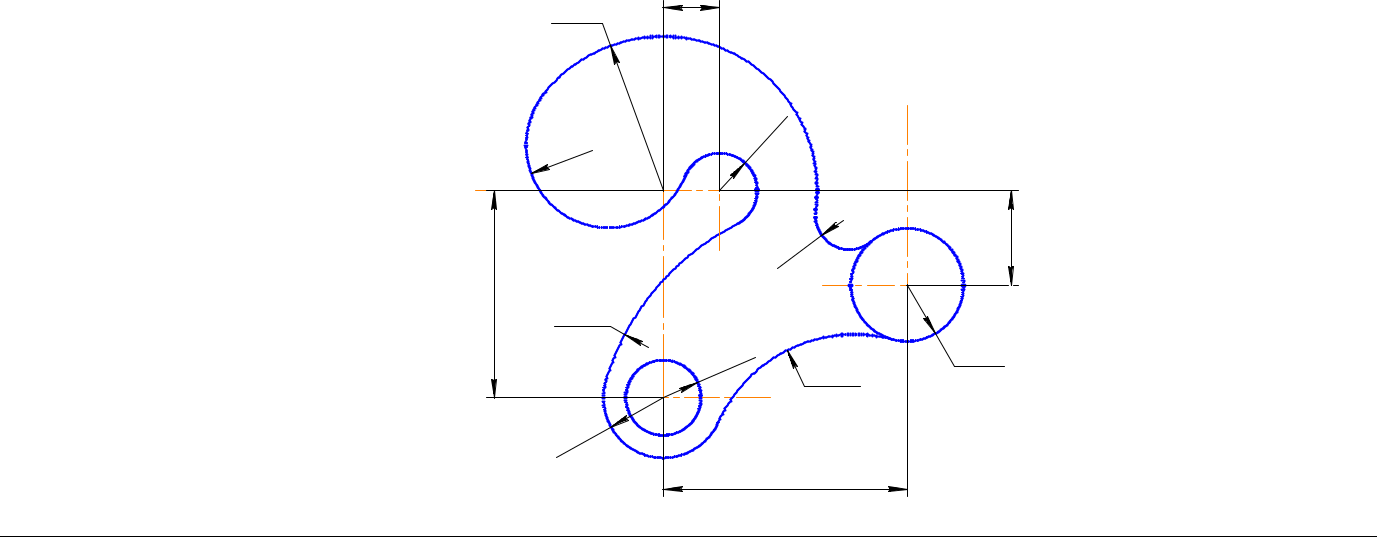 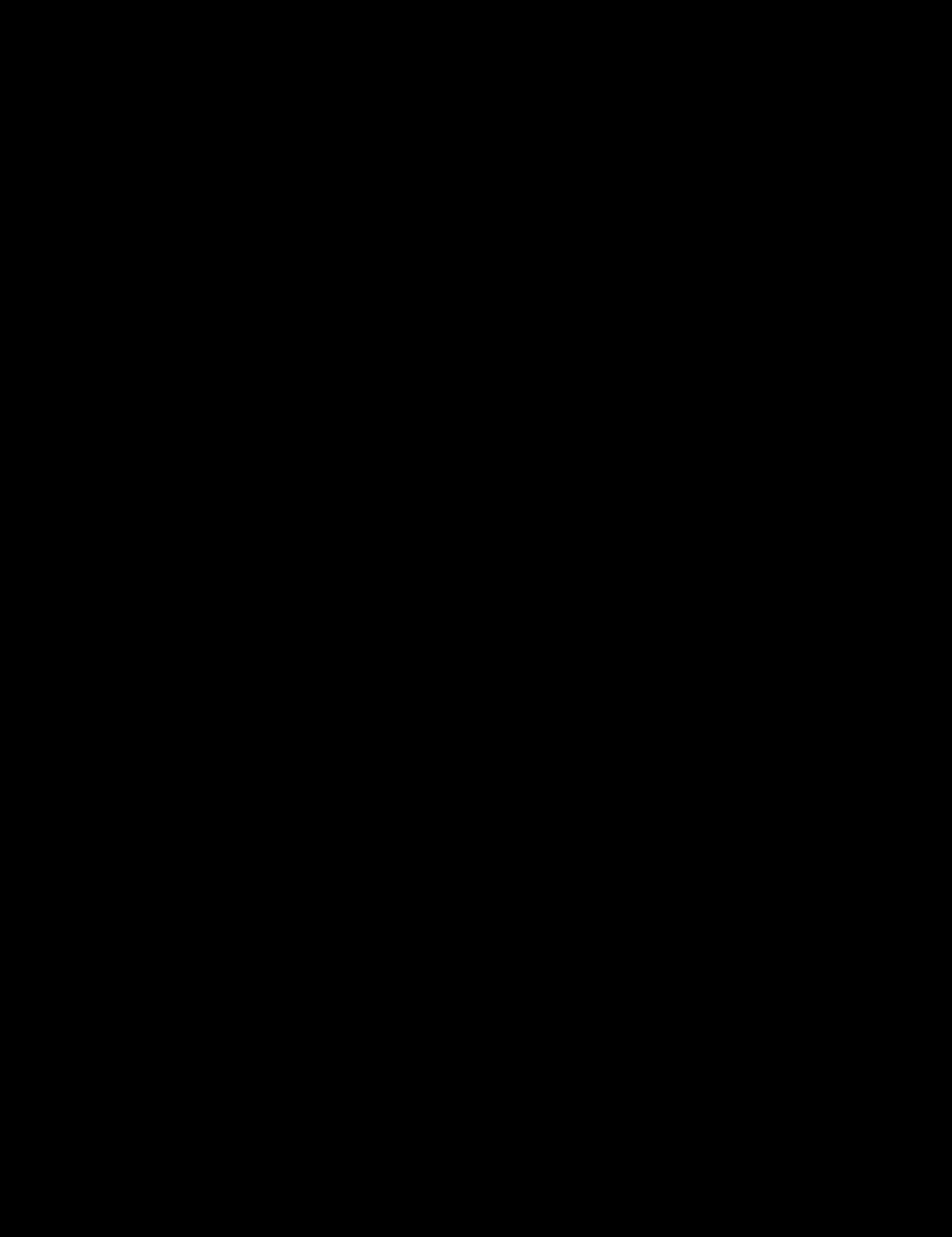 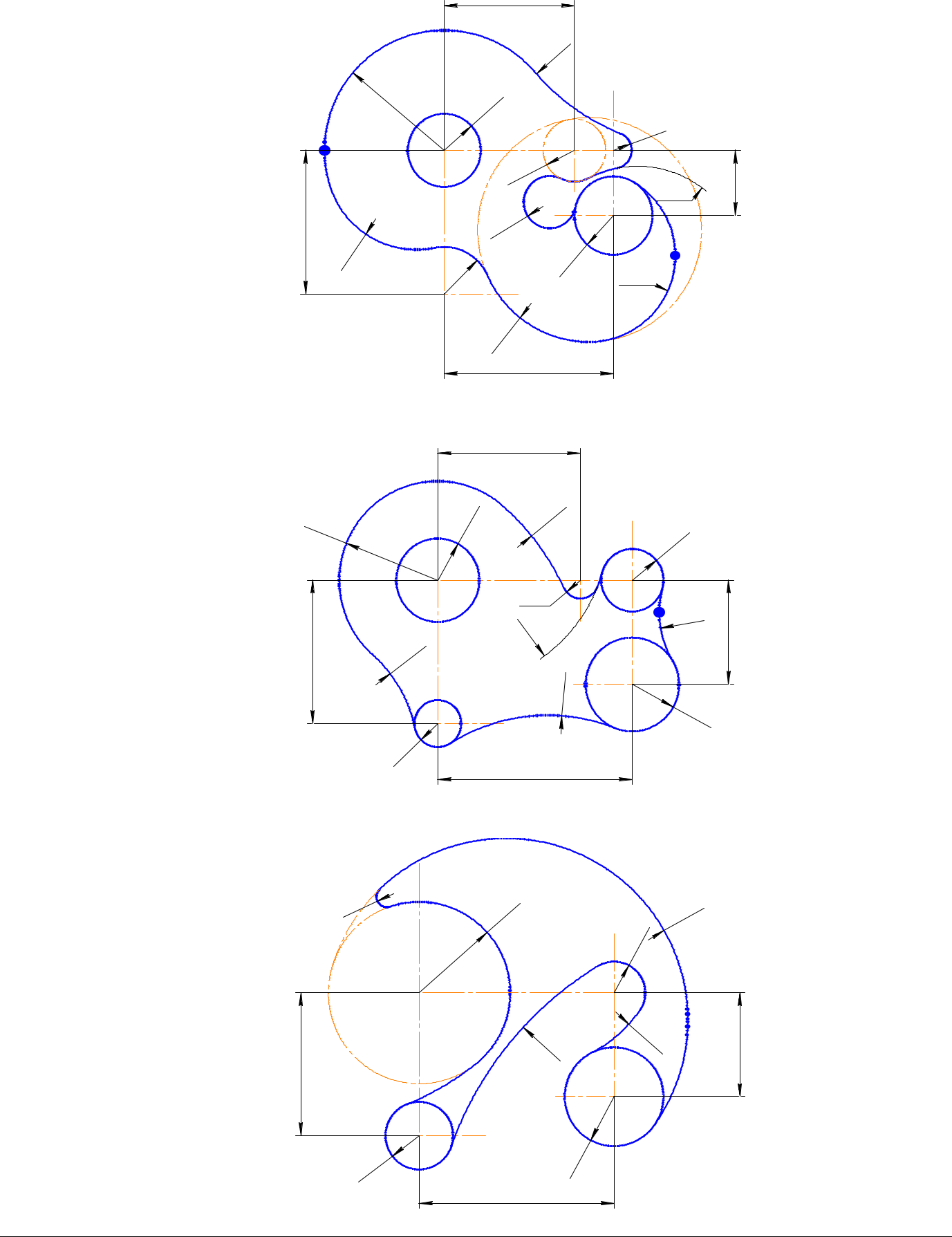 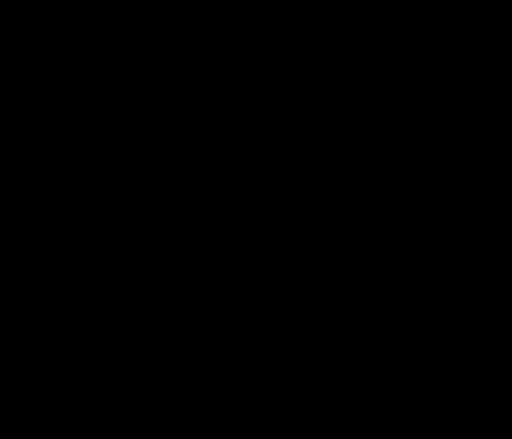 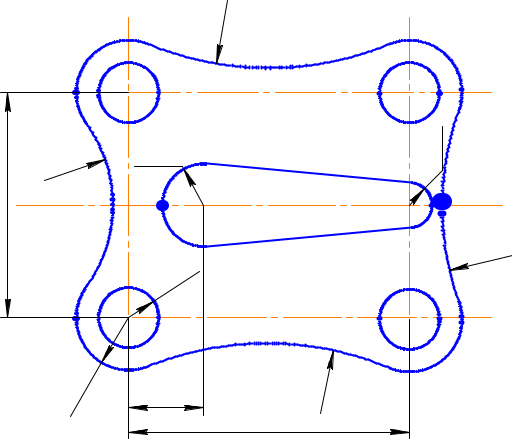 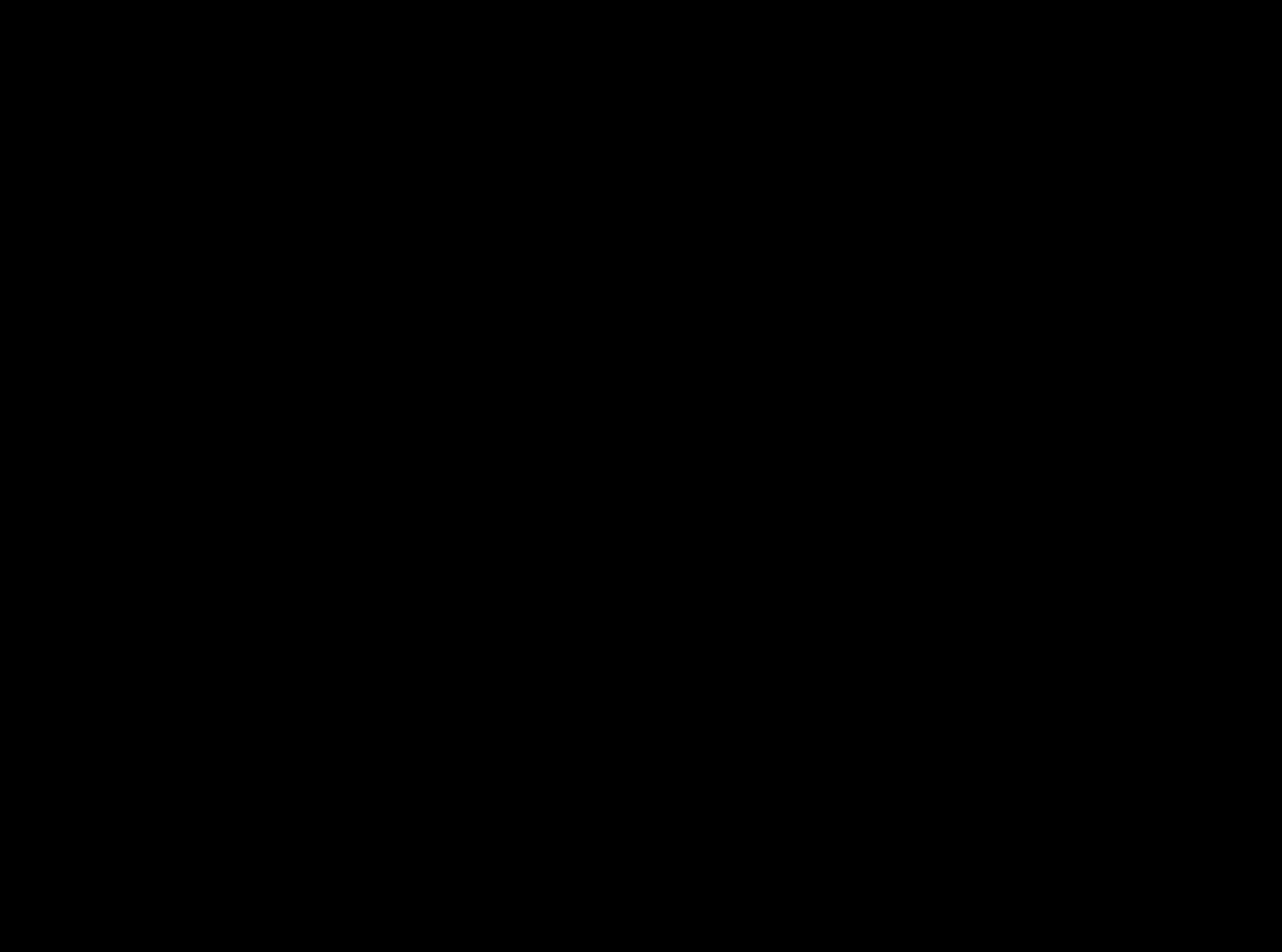 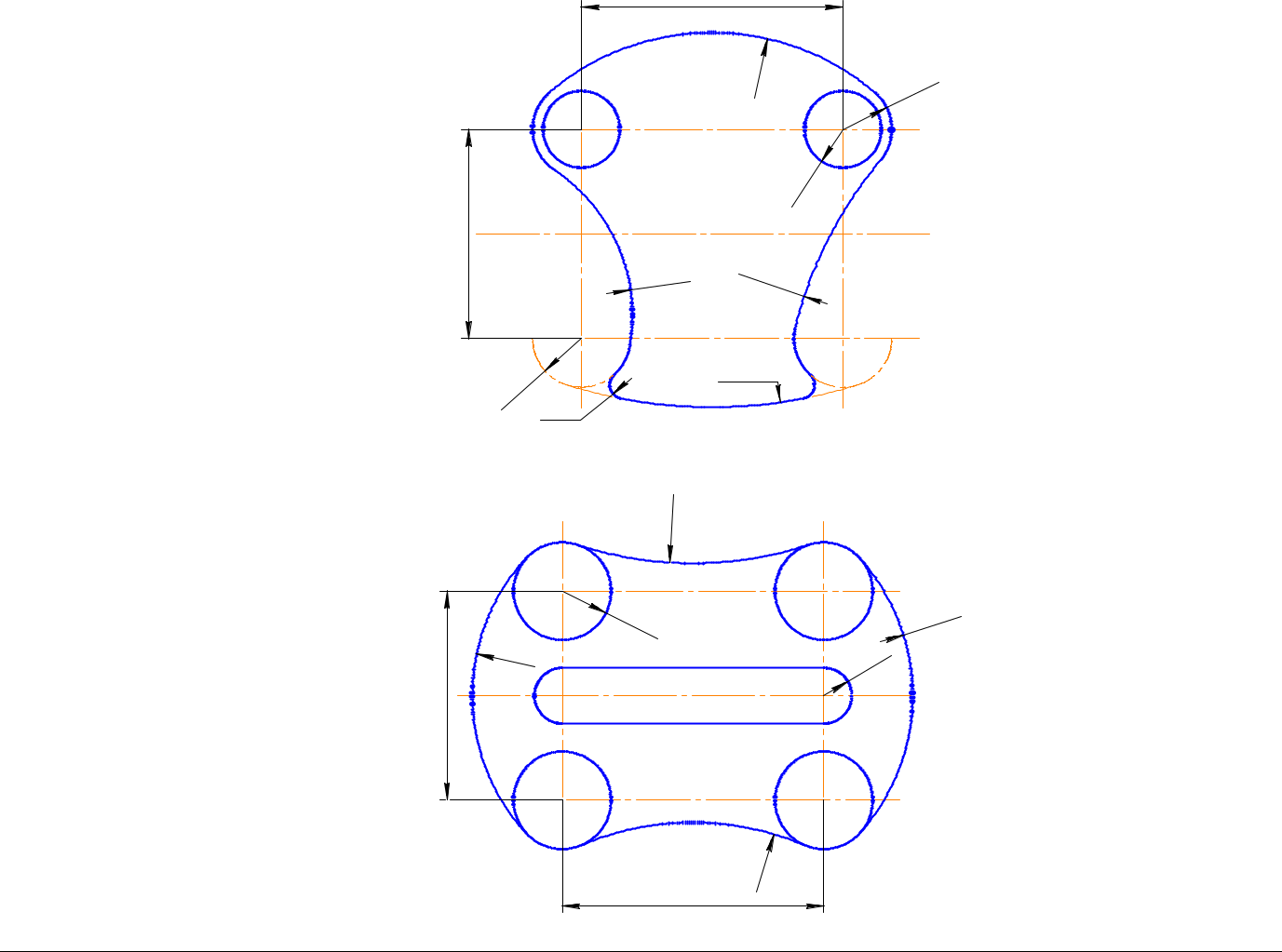 33.R14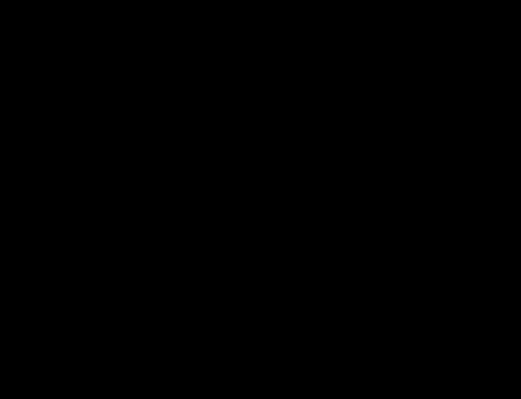 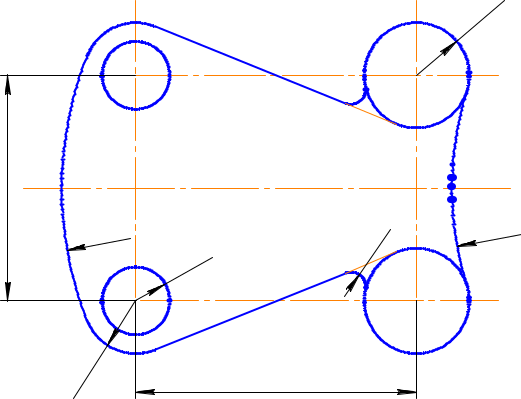 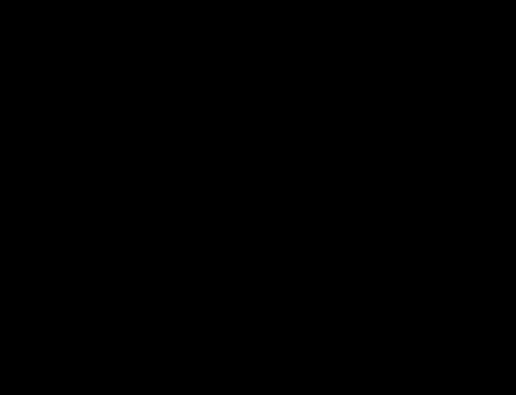 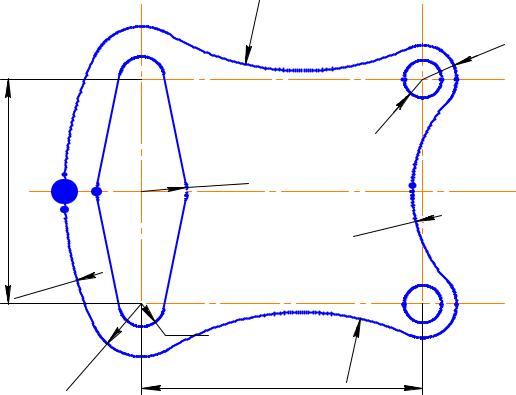 35.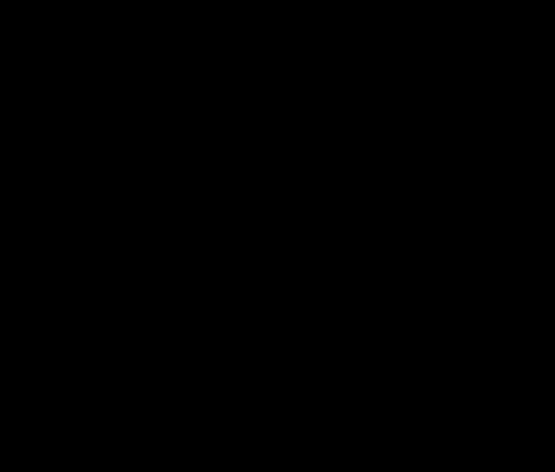 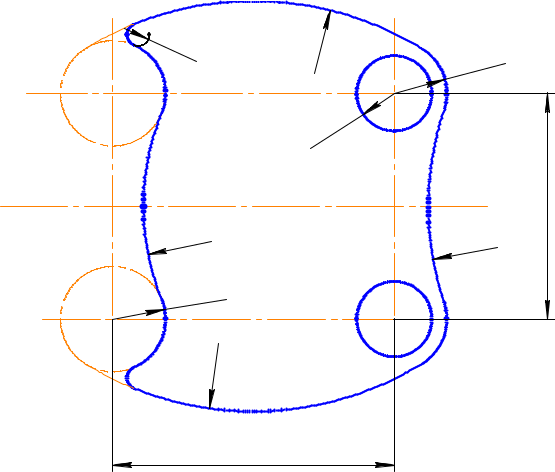 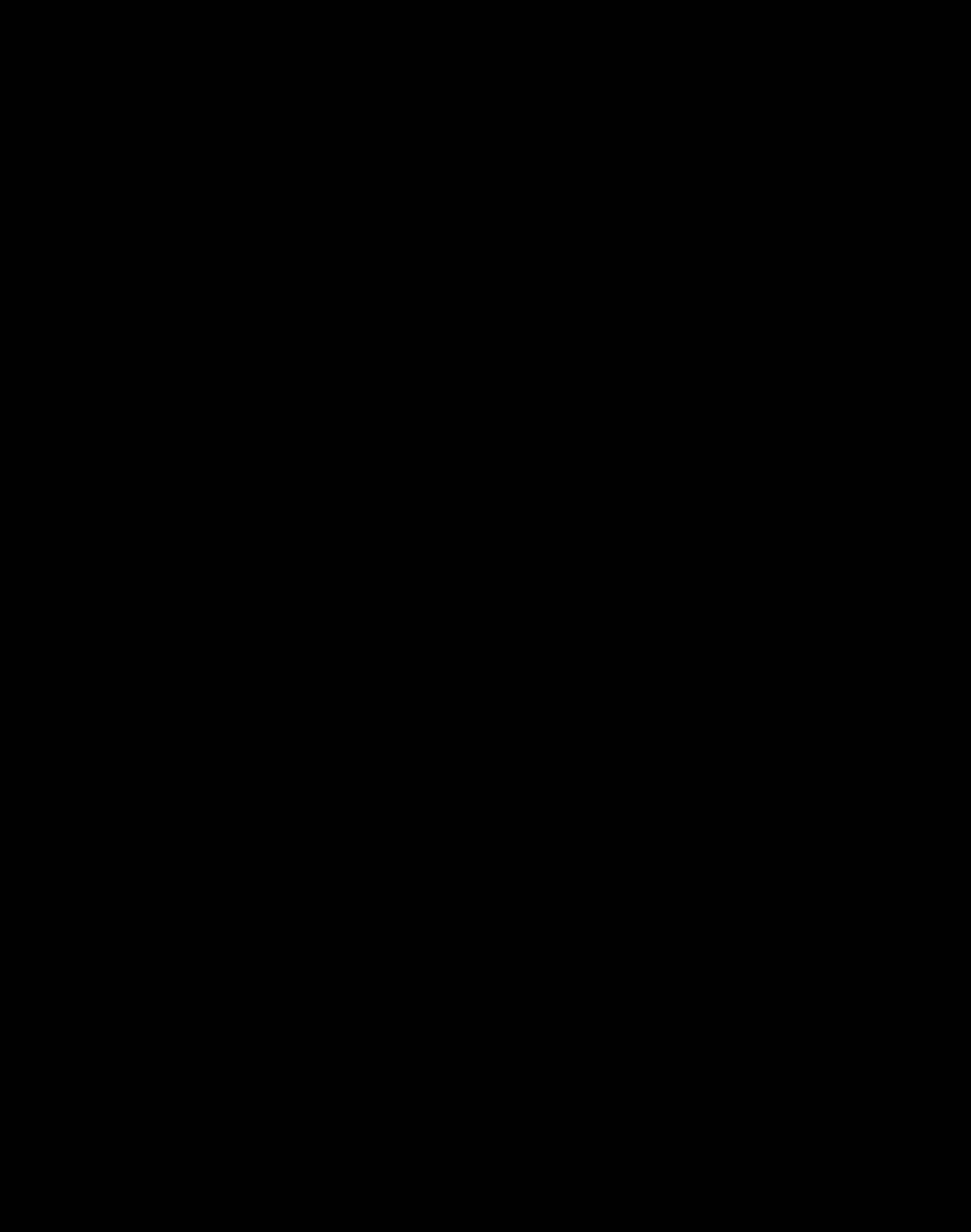 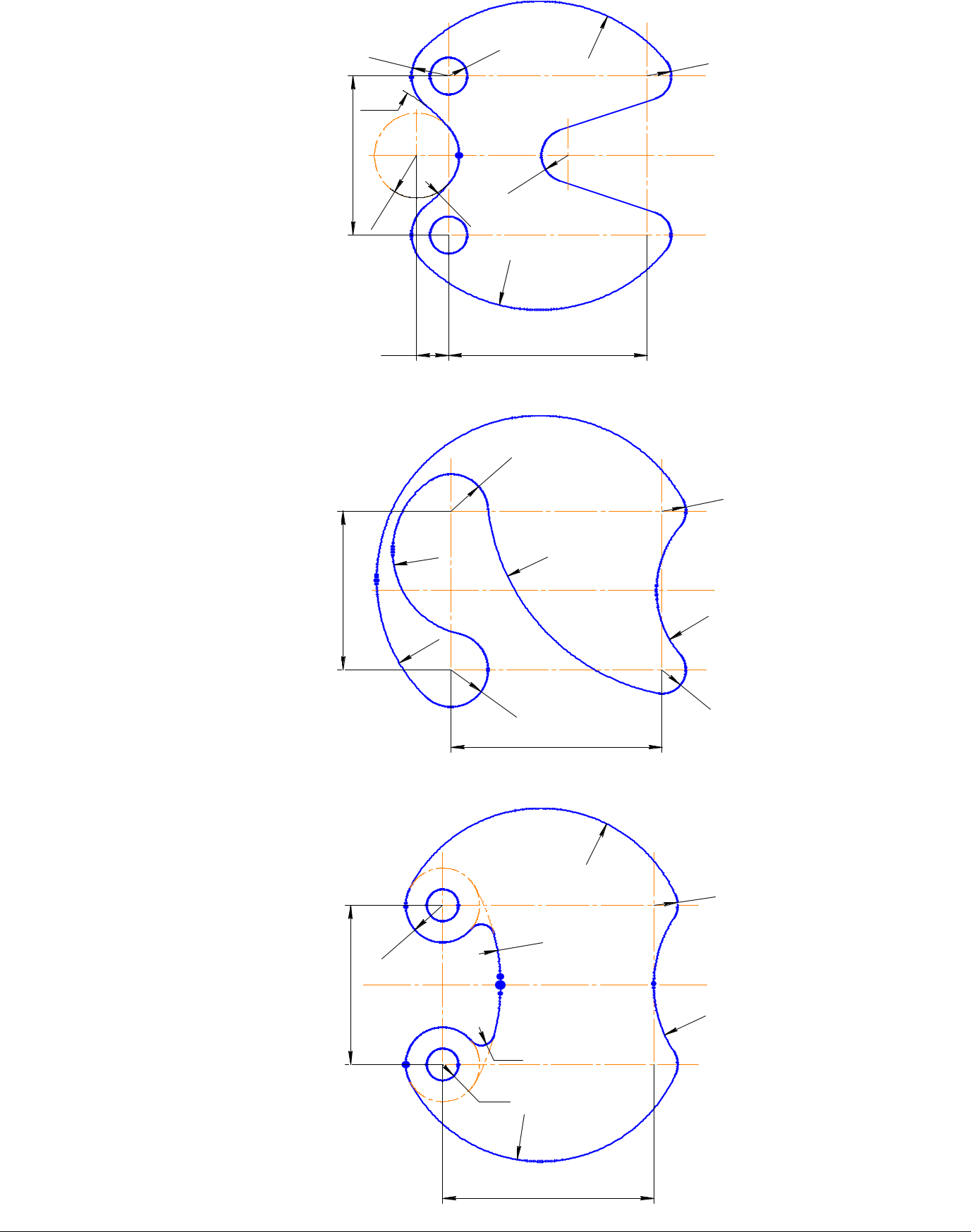 39.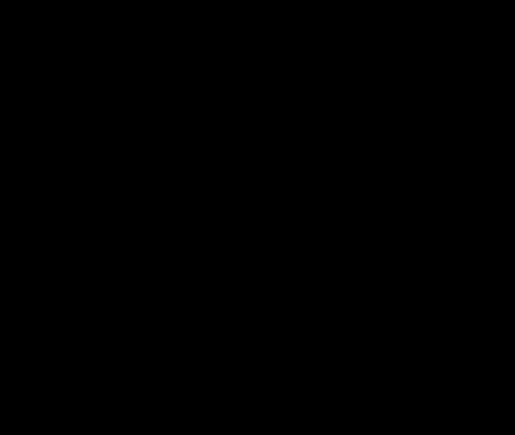 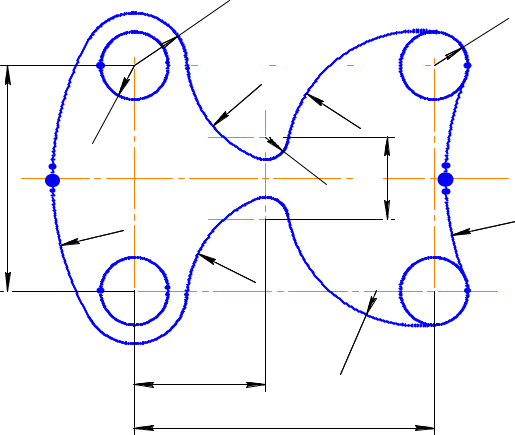 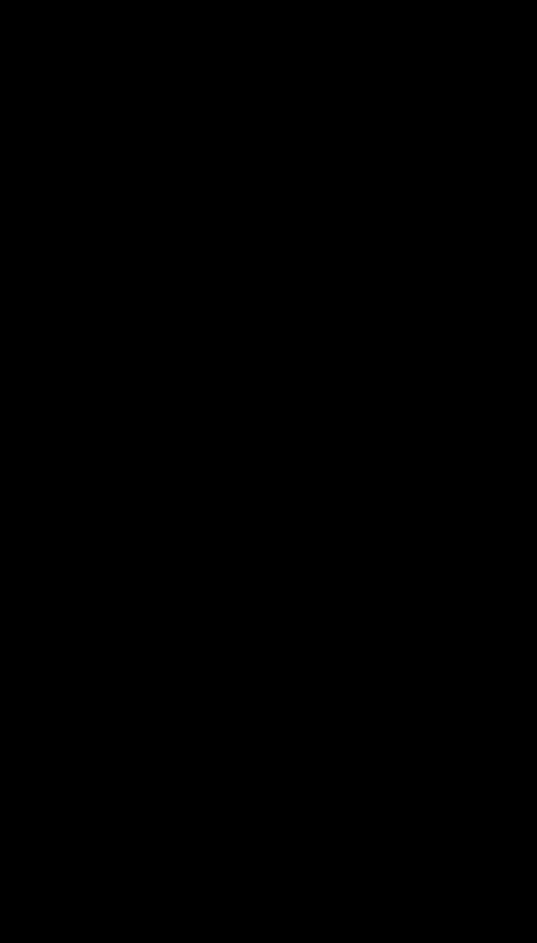 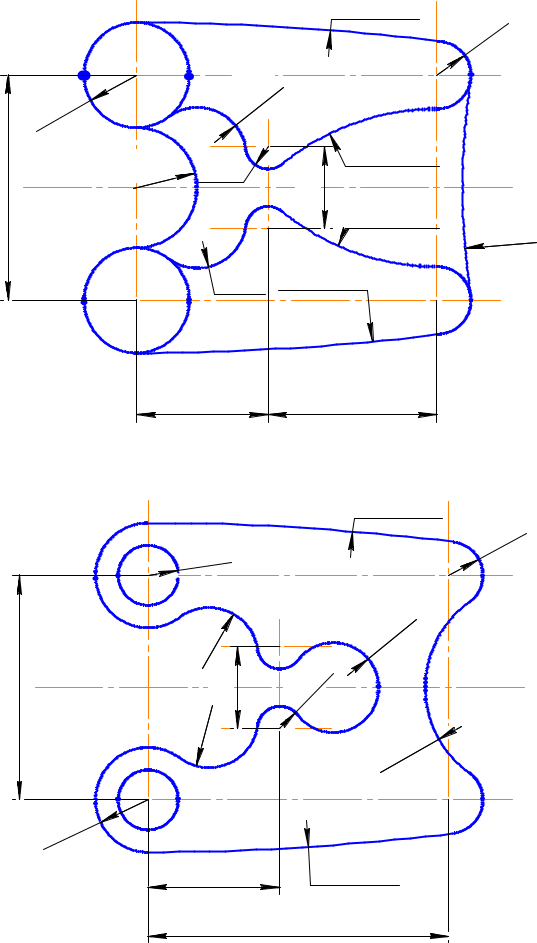 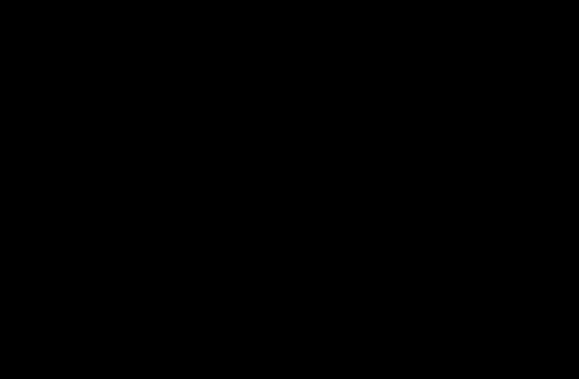 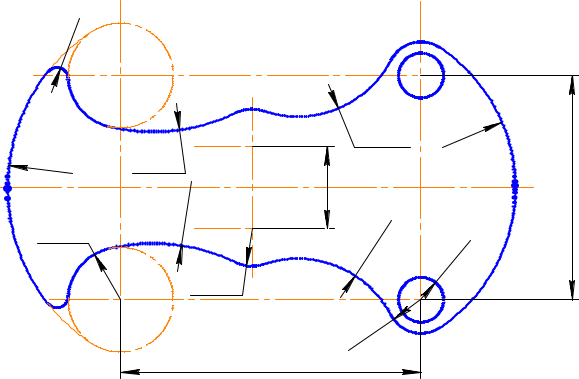 R980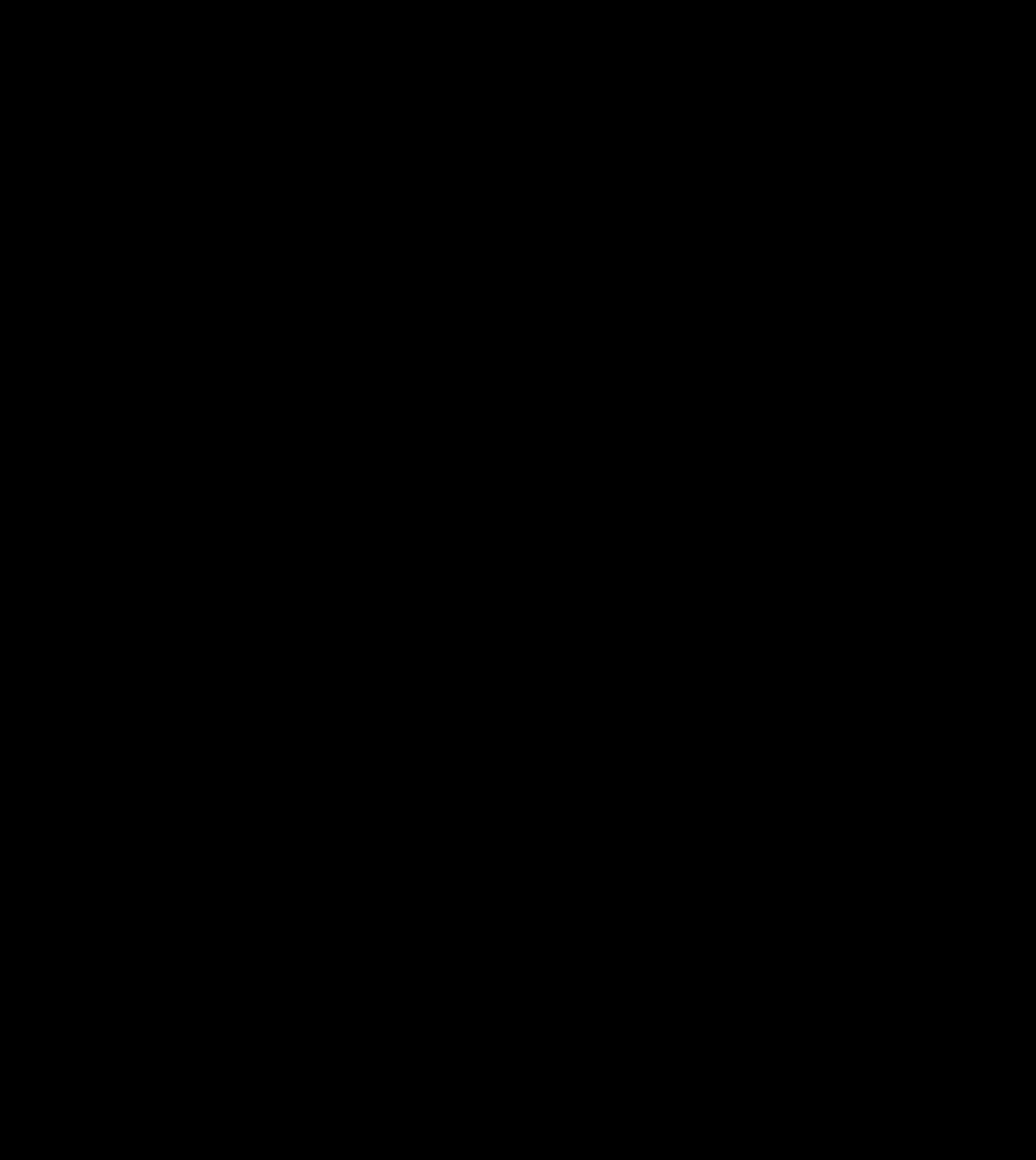 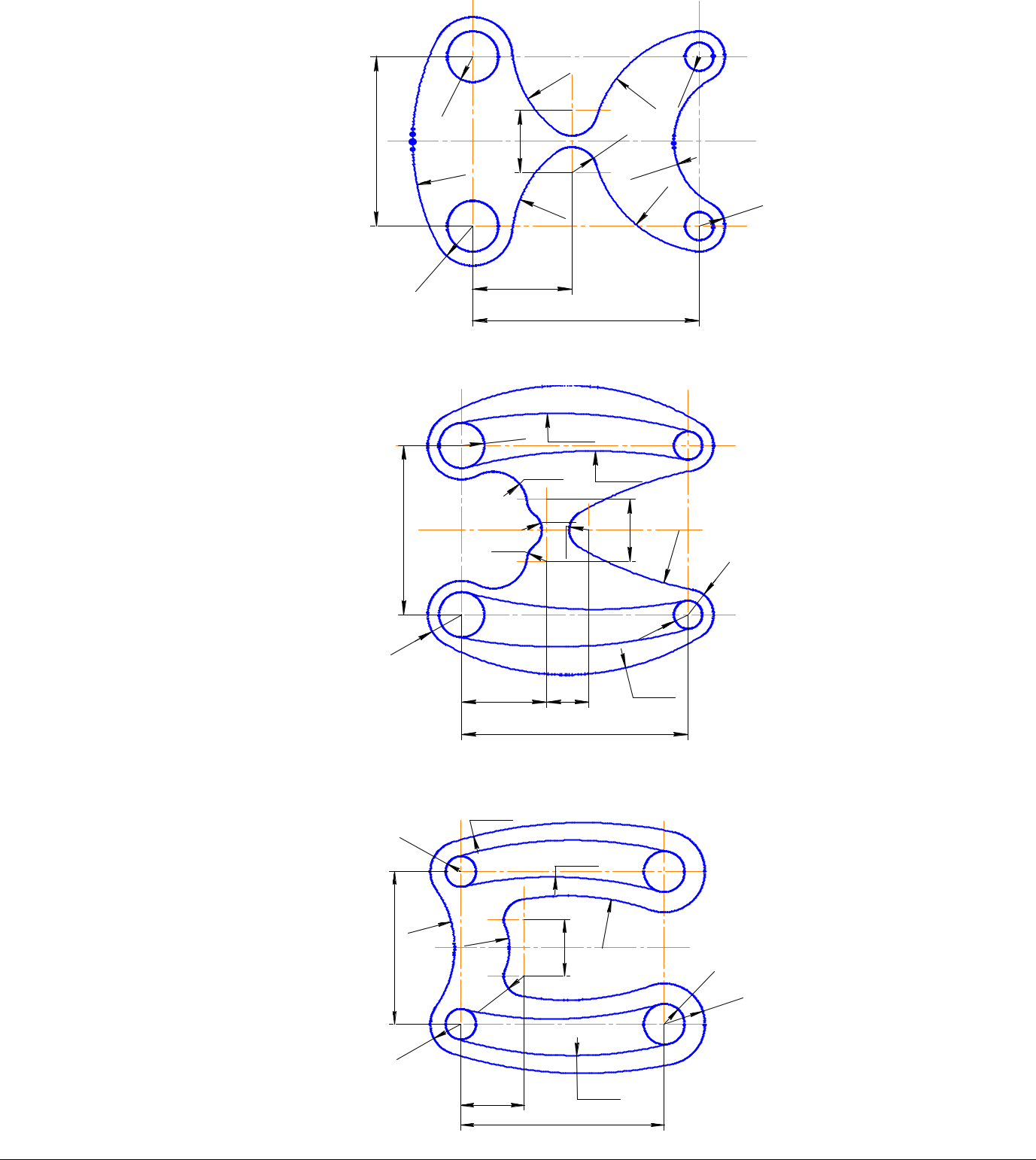 46.R76R12 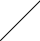 47.R9R8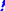 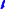 R3R64R8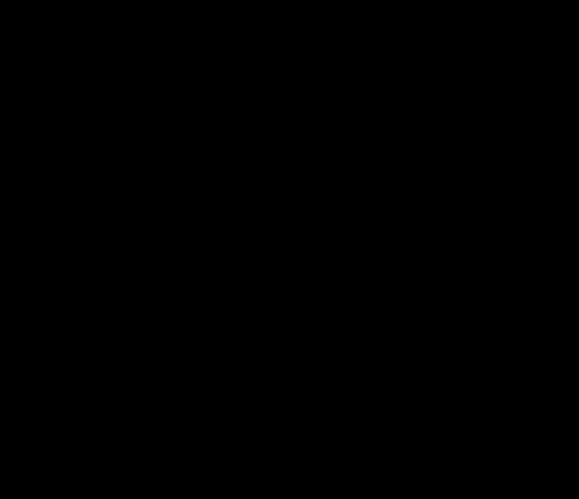 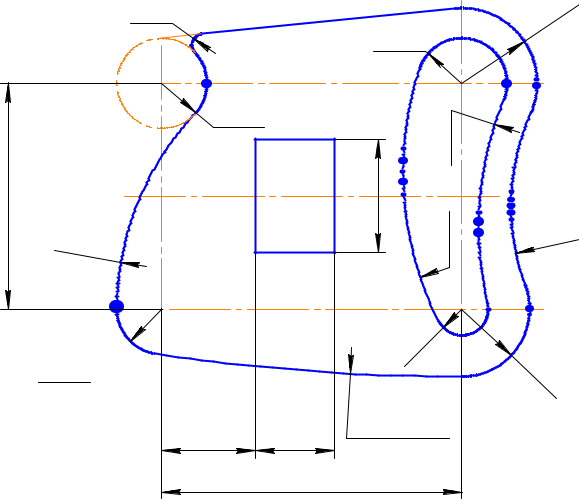 80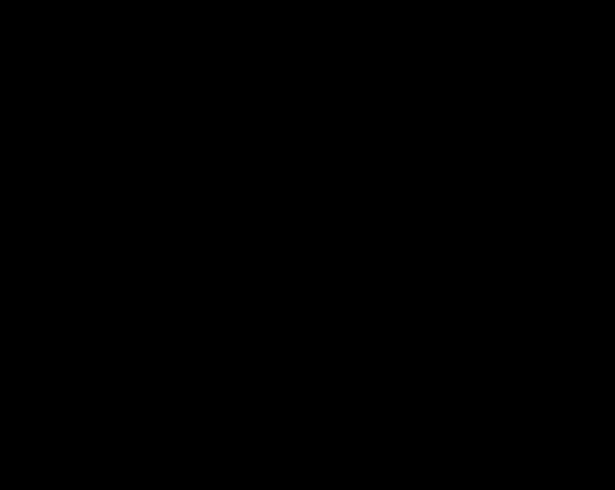 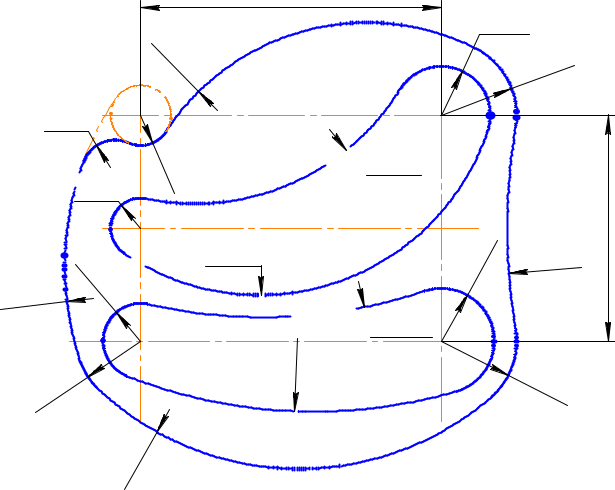 R13 R64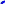 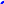 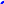 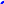 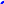 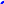 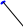 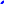 R80R10R64 R136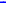 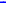 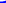 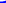 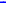 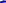 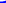 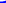 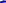 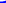 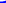 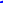 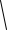 631R48.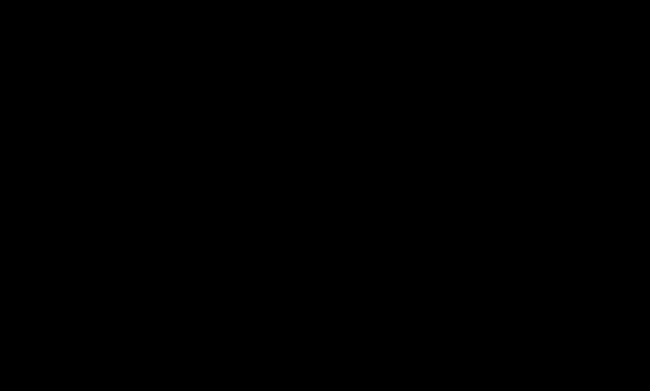 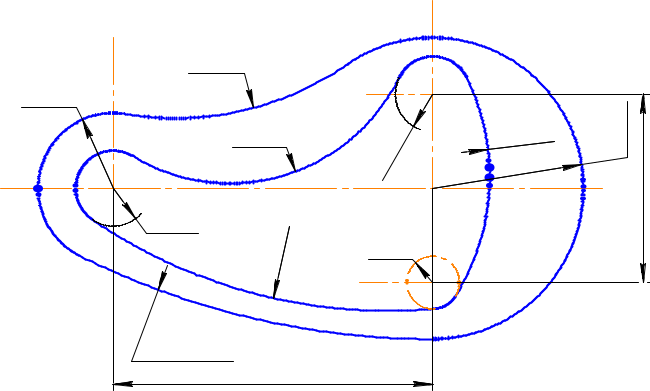 ВаріантЕлемент1Елемент21.К544УД1К555АГ52.К544УД2К555АГ33.К544УД3К555АП3К555ИР10К555ИР11К555ИР1030.К555ИР43К555КП231.К555КП7К555КП11К555КП1132.К555КП13К555КП1233.К555КП14К555КП15Креслення деталей за варіантами завданьКреслення деталей за варіантами завданьКреслення деталей за варіантами завданьКреслення деталей за варіантами завданьКреслення деталей за варіантами завданьКреслення деталей за варіантами завданьКреслення деталей за варіантами завданьКреслення деталей за варіантами завданьКреслення деталей за варіантами завданьКреслення деталей за варіантами завданьКреслення деталей за варіантами завданьКреслення деталей за варіантами завданьВаріантДетальДетальДетальДеталь1.161650Ç25305050Ç20305050Ç03050Ç022Ç363620202017*7373732.757540Ç15Ç15502852430605111ÇÇ17203.5555222R000232Ç3Ç303035544.003R5552ÇÇ404002Ç4060605.033R2Ç12Ç1ÇÇ03316404050506.6060Ç12Ç15Ç511Ç16403030507.5555Ç10Ç1Ç16204012355050404001110Ç2040102040123535505512308R2532652540R12153570151518722R5R,5733R722R55RÅ454,5733R13.10201580Ç01211356014.282525022RÇ0118156015.00Ç2804015508016.ÇÇ522800011R201550802021R9000R1302545851270818R254585055R522R7525820R2020258520.60544RR0R2R27022020112020RR15308521.600044R101000R2R2702525166R1530158522.30214331410R14102516R4115508523.221421433R628181118R16858535220203320R208181118RR1685011Ç0R44066Ç90Å26.2016ÇR4040*233R305R1130*RR30*4422RÇ9Ç,9 6,9 6*,9 6,9 65115033R,2,28*,2,28,2,269044R044R2Ç81Ç8R233R8Ç033R55522R666666ÇÇ40Å*044RR25*Å03Ç125R251825180R11RÅ030Å330Å88RR40R4R22230R3030000244244ÇÇÇÇ3082525225252R80433R3030484484422Ç22ÇÇ202030*2525*45,380380R36.,5,57R50R2550402020R30R3R5037.2252R11R6050401020R30R3R501538.25*151515R326R64R16R26,93*205016716507039.25*15033RR1661664R32,02*205064205022R33,53*R33,53*16507040.25*03RR6R5510R5564103250161630507041.7025R3025R6R55R6R5510R5564101032501616305042.70308R25R5510R55641032506316,1633R5043.7030825R2564103250616165044.30825R253*3*,5,533336410R325064103250R401616501045.3030251682*R2*RR47,464R40323250R4016165010Креслення деталей за варіантами завданьВаріантДеталь1.822R0Ç3Å0663ÇR228080511R8Å20R063ÇR7R7R131,67*R2279,1579,15*87,5252133RRRR222R7552112R33RR9RR8R*,5766R5.9090R90055RR011155RR233RRR8220R8220R04R20*20*20*30606.905R3045R345R454R511R4055R444444R55100001R65115Ç22ÇR2222211RR80R808.1000323332RRR225R995R991RR00004444R30R7003003099R25115RR22RR12R129.90R0R25510R25R25R25RR30R25R25R25RR30R25R25R25R112200R12R1R50*10.454545R100R80R80R805544R30222030110R33R30252522522RRR300003000R3055R055R1RRR11011.R55002010R33340RR40222211RR60R60R60R16R16R16252R60R60R6025222RR16R16R10R45R60R6110R11012.021RR550R2033404R20RR404R11RRR2222R5R5R5R525R5R5255RR5RR51RR6454511013.R75R75R75R75R750061R40R8R8R140402R8R8R14222RR12525R2525022555225RR1125R2R90R90222R4511011011014.R30R3005511R522R8R8R8R8R14RR8R8R8R8R1425025221212251121225RRRRR1045R2211011015.4522R4017040R17402R1R2RR2R344R0R8303030R30303016.252525,42*,42,4R47R00R502RR2662R2725055R25R214R115RR5R40*40640,9,93R36R361R36R36RR50R10R5R30011R5R103R10RR10R10R1010R10R10R101010R0445R53RR103R103R103R10327252519.202020RR368141414R141414R140140RR36R28R28R28R1027272520.R67R22R160R674422R2R6722R6211R20RR2025R5RRR272521.45R100R100R100R100R1003R44RR1188R12R12RR12R12452233R8R4446667RRR722.45453572211R55RR7RR271R21R4R20201221145RR5R5R45RR5R545*7,852RR1023.45454535RRR1114408410322R1RRR14514511RR120R12R1RR24R3265R32246R61R61R70RR704R4R4450R11R55R111R83R20RR20R13,5 *4R1329442RRÇ16818R840RRR4400R424051RR33ÇR3365R41R4115R41R410122R22R925R25R55R70R70R70R7010R15RR40R40611RR6527.504888RRR44416R7R211R25R4125R410551155RR555533555R118888R11R33R33R33RR33R33R333344R6528.55655R16999R1R33RR8R21RR76RR3R3664020004020002555555R1177RRRR18899R7529.450R503377RRRR12R1RRRRRRRR5111033040440455319311RRR757530.58R373737R11R6R6075758RR45R14208R1208R75R7531.75274R11RR111R6050R15022R044R140441RR4R432.601RR9R5511R4R58588R602875R7560565R8R949RR41175R75R34.079R9RR5R60R126055R3588RR640471175RRR75RRR75R63814R14RR011R6560650R0R84R168R7536.7R62R7R6R7R14714RR9R9R9R9R55R55600011R6R65115115R26R127537.41RR932321R188RR607332RR266RRRR91448038.R56R5RR94554R7R71R605444RR5R665R8044441111RR99RR00RRR33RRRR33R96R9RRR60622602205R77RRR3330R363535R33535R35358040.R651,5*R651,5*R651,5*R651,5*R651,5*R651,5*R651,5*R651,5*R651,5*R651,5*9R31144RRR11RR16R6R65,28*R65,28*60R16R6226022R65,28*R65,28*R65,28*R65,28*R194R13R13R13R651,5*R651,5*R651,5*R651,5*R651,5*3535354545454541.R651,5*R651,5*R651,5*R651,5*9R8R8R8RR8R8R82231R13RR1RR1R602266022R318R822R411RR35R651,5*8042.3R544R28RR50R28R50R50R500226005R14R8R26RRRR1043.0044RRR5445R94RR9R96022R6022550220RR8R8RR4RR4494444490RRR413535R35358044.R8R175R175R12R12R12R175R17560R7R72260R7R7R7220R70031R9R522RR11R3015R90R903015808045.R174R6R160R160400R202160R22222R602222R6022228R816RRR211RR25R160258060022R12RR12R12R88R88300R88R6R67RRRRR1182521R548,33*252180022R711R4R160R16060R14R160R160RR220R78R7RR80R20R400R40R5010R6R5010R10R1R50R100R741RR210,63*85